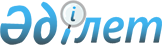 2020-2022 жылдарға арналған қала, кент және ауылдық округтердің бюджеті туралы
					
			Мерзімі біткен
			
			
		
					Түркістан облысы Жетісай аудандық мәслихатының 2020 жылғы 9 қаңтардағы № 26-146-VI шешiмi. Түркістан облысының Әдiлет департаментiнде 2020 жылғы 10 қаңтарда № 5362 болып тiркелдi. Мерзімі өткендіктен қолданыс тоқтатылды
      Қазақстан Республикасының 2008 жылғы 4 желтоқсандағы Бюджет кодексінің 9-1 бабының 2 тармағына, 75-бабының 2 тармағына, "Қазақстан Республикасындағы жергілікті мемлекеттік басқару және өзін-өзі басқару туралы" Қазақстан Республикасының 2001 жылғы 23 қаңтардағы Заңының 6-бабының 1 тармағының 1) тармақшасына және Жетісай аудандық мәслихатының 2019 жылғы 24 желтоқсандағы № 25-142-VI "2020-2022 жылдарға арналған аудандық бюджет туралы" Нормативтік құқықтық актілерді тіркеу тізілімінде № 5331 тіркелген шешіміне сәйкес, Жетісай аудандық мәслихаты ШЕШІМ ҚАБЫЛДАДЫ:
      1. Жетісай қаласының 2020-2022 жылдарға арналған бюджеті 1, 2 және 3-қосымшаларға сәйкес, оның ішінде 2020 жылға мынадай көлемде бекiтiлсiн:
      1) кiрiстер – 1 452 564 мың теңге:
      салықтық түсiмдер – 146 844 мың теңге;
      салықтық емес түсiмдер –0;
      негiзгi капиталды сатудан түсетiн түсiмдер – 0;
      трансферттер түсiмi – 1 305 720 мың теңге;
      2) шығындар – 1 473 184 мың теңге;
      3) таза бюджеттiк кредиттеу – 0:
      бюджеттік кредиттер – 0;
      бюджеттік кредиттерді өтеу – 0; 
      4) қаржы активтерімен операциялар бойынша сальдо - 0:
      қаржы активтерін сатып алу – 0;
      мемлекеттің қаржы активтерін сатудан түсетін түсімдер – 0;
      5) бюджет тапшылығы (профициті) – - 20 620 мың теңге;
      6) бюджет тапшылығын қаржыландыру (профицитін пайдалану) – 20 620 мың теңге:
      қарыздар түсімдері – 0;
      қарыздарды өтеу – 0;
      бюджет қаражатының пайдаланылатын қалдықтары – 20 620 мың теңге.
      Ескерту. 1-тармақ жаңа редакцияда - Түркістан облысы Жетісай аудандық мәслихатының 25.11.2020 № 38-198-VI шешiмiмен (01.01.2020 бастап қолданысқа енгізіледі).


      2. Жаңа ауыл ауылдық округінің 2020-2022 жылдарға арналған бюджеті 4, 5 және 6-қосымшаларға сәйкес, оның ішінде 2020 жылға мынадай көлемде бекiтiлсiн:
      1) кiрiстер – 329 821 мың теңге:
      салықтық түсiмдер – 17 554 мың теңге;
      салықтық емес түсiмдер – 0;
      негiзгi капиталды сатудан түсетiн түсiмдер – 0;
      трансферттер түсiмi – 312 267 мың теңге;
      2) шығындар – 334 661 мың теңге;
      3) таза бюджеттiк кредиттеу – 0:
      бюджеттік кредиттер – 0;
      бюджеттік кредиттерді өтеу – 0; 
      4) қаржы активтерімен операциялар бойынша сальдо - 0:
      қаржы активтерін сатып алу – 0;
      мемлекеттің қаржы активтерін сатудан түсетін түсімдер – 0;
      5) бюджет тапшылығы (профициті) – - 4 840 мың теңге;
      6) бюджет тапшылығын қаржыландыру (профицитін пайдалану) – 4 840 мың теңге:
      қарыздар түсімдері – 0;
      қарыздарды өтеу – 0;
      бюджет қаражатының пайдаланылатын қалдықтары – 4 840 мың теңге.
      Ескерту. 2-тармақ жаңа редакцияда - Түркістан облысы Жетісай аудандық мәслихатының 25.11.2020 № 38-198-VI шешiмiмен (01.01.2020 бастап қолданысқа енгізіледі).


      3. Жылы су ауылдық округінің 2020-2022 жылдарға арналған бюджеті 7, 8 және 9-қосымшаларға сәйкес, оның ішінде 2020 жылға мынадай көлемде бекiтiлсiн:
      1) кiрiстер – 330 396 мың теңге:
      салықтық түсiмдер – 8 698 мың теңге;
      салықтық емес түсiмдер –0;
      негiзгi капиталды сатудан түсетiн түсiмдер – 0;
      трансферттер түсiмi – 321 698 мың теңге;
      2) шығындар – 333 683 мың теңге;
      3) таза бюджеттiк кредиттеу – 0:
      бюджеттік кредиттер – 0;
      бюджеттік кредиттерді өтеу – 0; 
      4) қаржы активтерімен операциялар бойынша сальдо - 0:
      қаржы активтерін сатып алу – 0;
      мемлекеттің қаржы активтерін сатудан түсетін түсімдер – 0;
      5) бюджет тапшылығы (профициті) – - 3 287 мың теңге;
      6) бюджет тапшылығын қаржыландыру (профицитін пайдалану) – 3 287 мың теңге;
      қарыздар түсімдері – 0;
      қарыздарды өтеу – 0;
      бюджет қаражатының пайдаланылатын қалдықтары – 3 287 мың теңге.
      Ескерту. 3-тармақ жаңа редакцияда - Түркістан облысы Жетісай аудандық мәслихатының 15.09.2020 № 35-185-VI шешiмiмен (01.01.2020 бастап қолданысқа енгізіледі).


      4. Жылы су ауылдық округінің 2020-2022 жылдарға арналған бюджеті 7, 8 және 9-қосымшаларға сәйкес, оның ішінде 2020 жылға мынадай көлемде бекiтiлсiн:
      1) кiрiстер – 336 896 мың теңге:
      салықтық түсiмдер – 10 198 мың теңге;
      салықтық емес түсiмдер –0;
      негiзгi капиталды сатудан түсетiн түсiмдер – 0;
      трансферттер түсiмi – 326 698 мың теңге;
      2) шығындар – 340 183 мың теңге;
      3) таза бюджеттiк кредиттеу – 0:
      бюджеттік кредиттер – 0;
      бюджеттік кредиттерді өтеу – 0; 
      4) қаржы активтерімен операциялар бойынша сальдо - 0:
      қаржы активтерін сатып алу – 0;
      мемлекеттің қаржы активтерін сатудан түсетін түсімдер – 0;
      5) бюджет тапшылығы (профициті) – - 3 287 мың теңге;
      6) бюджет тапшылығын қаржыландыру (профицитін пайдалану) – 3 287 мың теңге;
      қарыздар түсімдері – 0;
      қарыздарды өтеу – 0;
      бюджет қаражатының пайдаланылатын қалдықтары – 3 287 мың теңге.
      Ескерту. 4-тармақ жаңа редакцияда - Түркістан облысы Жетісай аудандық мәслихатының 25.11.2020 № 38-198-VI шешiмiмен (01.01.2020 бастап қолданысқа енгізіледі).


      5. Қарақай ауылдық округінің 2020-2022 жылдарға арналған бюджеті 13, 14 және 15-қосымшаларға сәйкес, оның ішінде 2020 жылға мынадай көлемде бекiтiлсiн:
      1) кiрiстер – 190 666 мың теңге:
      салықтық түсiмдер – 7 820 мың теңге;
      салықтық емес түсiмдер – 0;
      негiзгi капиталды сатудан түсетiн түсiмдер – 0;
      трансферттер түсiмi – 182 846 мың теңге;
      2) шығындар – 191 933 мың теңге;
      3) таза бюджеттiк кредиттеу – 0:
      бюджеттік кредиттер – 0;
      бюджеттік кредиттерді өтеу – 0; 
      4) қаржы активтерімен операциялар бойынша сальдо - 0:
      қаржы активтерін сатып алу – 0;
      мемлекеттің қаржы активтерін сатудан түсетін түсімдер – 0;
      5) бюджет тапшылығы (профициті) – - 1 267 мың теңге;
      6) бюджет тапшылығын қаржыландыру (профицитін пайдалану) – 1 267 мың теңге:
      қарыздар түсімдері – 0;
      қарыздарды өтеу – 0;
      бюджет қаражатының пайдаланылатын қалдықтары – 1 267 мың теңге.
      Ескерту. 5-тармақ жаңа редакцияда - Түркістан облысы Жетісай аудандық мәслихатының 15.09.2020 № 35-185-VI шешiмiмен (01.01.2020 бастап қолданысқа енгізіледі).


      6. Қазыбек би ауылдық округінің 2020-2022 жылдарға арналған бюджеті 10, 11 және 12-қосымшаларға сәйкес, оның ішінде 2020 жылға мынадай көлемде бекiтiлсiн:
      1) кiрiстер – 444 813 мың теңге:
      салықтық түсiмдер – 15 962 мың теңге;
      салықтық емес түсiмдер – 0;
      негiзгi капиталды сатудан түсетiн түсiмдер – 0;
      трансферттер түсiмi – 428 851 мың теңге;
      2) шығындар – 447 012 мың теңге;
      3) таза бюджеттiк кредиттеу – 0:
      бюджеттік кредиттер – 0;
      бюджеттік кредиттерді өтеу – 0; 
      4) қаржы активтерімен операциялар бойынша сальдо - 0:
      қаржы активтерін сатып алу – 0;
      мемлекеттің қаржы активтерін сатудан түсетін түсімдер – 0;
      5) бюджет тапшылығы (профициті) – - 2 199 мың теңге;
      6) бюджет тапшылығын қаржыландыру (профицитін пайдалану) – 2 199 мың теңге;
      қарыздар түсімдері – 0;
      қарыздарды өтеу – 0;
      бюджет қаражатының пайдаланылатын қалдықтары – 2 199 мың теңге.
      Ескерту. 6-тармақ жаңа редакцияда - Түркістан облысы Жетісай аудандық мәслихатының 25.11.2020 № 38-198-VI шешiмiмен (01.01.2020 бастап қолданысқа енгізіледі).


      7. Абай ауылдық округінің 2020-2022 жылдарға арналған бюджеті 19, 20 және 21-қосымшаларға сәйкес, оның ішінде 2020 жылға мынадай көлемде бекiтiлсiн:
      1) кiрiстер – 223 913 мың теңге:
      салықтық түсiмдер – 7 277 мың теңге;
      салықтық емес түсiмдер –0;
      негiзгi капиталды сатудан түсетiн түсiмдер – 0;
      трансферттер түсiмi – 216 636 мың теңге;
      2) шығындар – 226 532 мың теңге;
      3) таза бюджеттiк кредиттеу – 0:
      бюджеттік кредиттер – 0;
      бюджеттік кредиттерді өтеу – 0; 
      4) қаржы активтерімен операциялар бойынша сальдо - 0:
      қаржы активтерін сатып алу – 0;
      мемлекеттің қаржы активтерін сатудан түсетін түсімдер – 0;
      5) бюджет тапшылығы (профициті) – - 2 619 мың теңге;
      6) бюджет тапшылығын қаржыландыру (профицитін пайдалану) – 2 619 мың теңге;
      қарыздар түсімдері – 0;
      қарыздарды өтеу – 0;
      бюджет қаражатының пайдаланылатын қалдықтары – 2 619 мың теңге.
      Ескерту. 7-тармақ жаңа редакцияда - Түркістан облысы Жетісай аудандық мәслихатының 15.09.2020 № 35-185-VI шешiмiмен (01.01.2020 бастап қолданысқа енгізіледі).


      8. Қарақай ауылдық округінің 2020-2022 жылдарға арналған бюджеті 13, 14 және 15-қосымшаларға сәйкес, оның ішінде 2020 жылға мынадай көлемде бекiтiлсiн:
      1) кiрiстер – 191 166 мың теңге:
      салықтық түсiмдер – 8 320 мың теңге;
      салықтық емес түсiмдер – 0;
      негiзгi капиталды сатудан түсетiн түсiмдер – 0;
      трансферттер түсiмi – 182 846 мың теңге;
      2) шығындар – 192 433 мың теңге;
      3) таза бюджеттiк кредиттеу – 0:
      бюджеттік кредиттер – 0;
      бюджеттік кредиттерді өтеу – 0; 
      4) қаржы активтерімен операциялар бойынша сальдо - 0:
      қаржы активтерін сатып алу – 0;
      мемлекеттің қаржы активтерін сатудан түсетін түсімдер – 0;
      5) бюджет тапшылығы (профициті) – - 1 267 мың теңге;
      6) бюджет тапшылығын қаржыландыру (профицитін пайдалану) – 1 267 мың теңге:
      қарыздар түсімдері – 0;
      қарыздарды өтеу – 0;
      бюджет қаражатының пайдаланылатын қалдықтары – 1 267 мың теңге.
      Ескерту. 8-тармақ жаңа редакцияда - Түркістан облысы Жетісай аудандық мәслихатының 25.11.2020 № 38-198-VI шешiмiмен (01.01.2020 бастап қолданысқа енгізіледі).


      9. Ш.Ділдабеков ауылдық округінің 2020-2022 жылдарға арналған бюджеті 25, 26 және 27-қосымшаларға сәйкес, оның ішінде 2020 жылға мынадай көлемде бекiтiлсiн:
      1) кiрiстер – 299 680 мың теңге:
      салықтық түсiмдер – 7 939 мың теңге;
      салықтық емес түсiмдер – 504 мың теңге;
      негiзгi капиталды сатудан түсетiн түсiмдер – 0;
      трансферттер түсiмi – 291 237 мың теңге;
      2) шығындар – 301 849 мың теңге;
      3) таза бюджеттiк кредиттеу – 0:
      бюджеттік кредиттер – 0;
      бюджеттік кредиттерді өтеу – 0; 
      4) қаржы активтерімен операциялар бойынша сальдо - 0:
      қаржы активтерін сатып алу – 0;
      мемлекеттің қаржы активтерін сатудан түсетін түсімдер – 0;
      5) бюджет тапшылығы (профициті) – - 2 169 мың теңге;
      6) бюджет тапшылығын қаржыландыру (профицитін пайдалану) – 2 169 мың теңге;
      қарыздар түсімдері – 0;
      қарыздарды өтеу – 0;
      бюджет қаражатының пайдаланылатын қалдықтары – 2 169 мың теңге.
      Ескерту. 9-тармақ жаңа редакцияда - Түркістан облысы Жетісай аудандық мәслихатының 15.09.2020 № 35-185-VI шешiмiмен (01.01.2020 бастап қолданысқа енгізіледі).


      10. Асықата кентінің 2020-2022 жылдарға арналған бюджеті 16, 17 және 18-қосымшаларға сәйкес, оның ішінде 2020 жылға мынадай көлемде бекiтiлсiн:
      1) кiрiстер – 435 785 мың теңге:
      салықтық түсiмдер – 31 033 мың теңге;
      салықтық емес түсiмдер – 0;
      негiзгi капиталды сатудан түсетiн түсiмдер – 0;
      трансферттер түсiмi – 404 752 мың теңге;
      2) шығындар – 440 917 мың теңге;
      3) таза бюджеттiк кредиттеу – 0:
      бюджеттік кредиттер – 0;
      бюджеттік кредиттерді өтеу – 0; 
      4) қаржы активтерімен операциялар бойынша сальдо - 0:
      қаржы активтерін сатып алу – 0;
      мемлекеттің қаржы активтерін сатудан түсетін түсімдер – 0;
      5) бюджет тапшылығы (профициті) – - 5 132 мың теңге;
      6) бюджет тапшылығын қаржыландыру (профицитін пайдалану) – 5 132 мың теңге;
      қарыздар түсімдері – 0;
      қарыздарды өтеу – 0;
      бюджет қаражатының пайдаланылатын қалдықтары – 5 132 мың теңге.
      Ескерту. 10-тармақ жаңа редакцияда - Түркістан облысы Жетісай аудандық мәслихатының 25.11.2020 № 38-198-VI шешiмiмен (01.01.2020 бастап қолданысқа енгізіледі).


      11. Абай ауылдық округінің 2020-2022 жылдарға арналған бюджеті 19, 20 және 21-қосымшаларға сәйкес, оның ішінде 2020 жылға мынадай көлемде бекiтiлсiн:
      1) кiрiстер – 231 913 мың теңге:
      салықтық түсiмдер – 10 277 мың теңге;
      салықтық емес түсiмдер –0;
      негiзгi капиталды сатудан түсетiн түсiмдер – 0;
      трансферттер түсiмi – 221 636 мың теңге;
      2) шығындар – 234 532 мың теңге;
      3) таза бюджеттiк кредиттеу – 0:
      бюджеттік кредиттер – 0;
      бюджеттік кредиттерді өтеу – 0; 
      4) қаржы активтерімен операциялар бойынша сальдо - 0:
      қаржы активтерін сатып алу – 0;
      мемлекеттің қаржы активтерін сатудан түсетін түсімдер – 0;
      5) бюджет тапшылығы (профициті) – - 2 619 мың теңге;
      6) бюджет тапшылығын қаржыландыру (профицитін пайдалану) – 2 619 мың теңге;
      қарыздар түсімдері – 0;
      қарыздарды өтеу – 0;
      бюджет қаражатының пайдаланылатын қалдықтары – 2 619 мың теңге.
      Ескерту. 11-тармақ жаңа редакцияда - Түркістан облысы Жетісай аудандық мәслихатының 25.11.2020 № 38-198-VI шешiмiмен (01.01.2020 бастап қолданысқа енгізіледі).


      12. Мақталы ауылдық округінің 2020-2022 жылдарға арналған бюджеті 34, 35 және 36-қосымшаларға сәйкес, оның ішінде 2020 жылға мынадай көлемде бекiтiлсiн:
      1) кiрiстер – 187 332 мың теңге:
      салықтық түсiмдер – 5 918 мың теңге;
      салықтық емес түсiмдер –0;
      негiзгi капиталды сатудан түсетiн түсiмдер – 0;
      трансферттер түсiмi – 181 414 мың теңге;
      2) шығындар – 189 177 мың теңге;
      3) таза бюджеттiк кредиттеу – 0:
      бюджеттік кредиттер – 0;
      бюджеттік кредиттерді өтеу – 0; 
      4) қаржы активтерімен операциялар бойынша сальдо - 0:
      қаржы активтерін сатып алу – 0;
      мемлекеттің қаржы активтерін сатудан түсетін түсімдер – 0;
      5) бюджет тапшылығы (профициті) – - 1 845 мың теңге;
      6) бюджет тапшылығын қаржыландыру (профицитін пайдалану) – 1 845 мың теңге;
      қарыздар түсімдері – 0;
      қарыздарды өтеу – 0;
      бюджет қаражатының пайдаланылатын қалдықтары – 1 845 мың теңге.
      Ескерту. 12-тармақ жаңа редакцияда - Түркістан облысы Жетісай аудандық мәслихатының 15.09.2020 № 35-185-VI шешiмiмен (01.01.2020 бастап қолданысқа енгізіледі).


      13. Атамекен ауылдық округінің 2020-2022 жылдарға арналған бюджеті 22, 23 және 24-қосымшаларға сәйкес, оның ішінде 2020 жылға мынадай көлемде бекiтiлсiн:
      1) кiрiстер – 244 276 мың теңге:
      салықтық түсiмдер – 8 057 мың теңге;
      салықтық емес түсiмдер – 0;
      негiзгi капиталды сатудан түсетiн түсiмдер – 0;
      трансферттер түсiмi – 236 219 мың теңге;
      2) шығындар – 248 216 мың теңге;
      3) таза бюджеттiк кредиттеу – 0:
      бюджеттік кредиттер – 0;
      бюджеттік кредиттерді өтеу – 0; 
      4) қаржы активтерімен операциялар бойынша сальдо - 0:
      қаржы активтерін сатып алу – 0;
      мемлекеттің қаржы активтерін сатудан түсетін түсімдер – 0;
      5) бюджет тапшылығы (профициті) – - 3 940 мың теңге;
      6) бюджет тапшылығын қаржыландыру (профицитін пайдалану) – 3 940 мың теңге;
      қарыздар түсімдері – 0;
      қарыздарды өтеу – 0;
      бюджет қаражатының пайдаланылатын қалдықтары – 3 940 мың теңге.
      Ескерту. 13-тармақ жаңа редакцияда - Түркістан облысы Жетісай аудандық мәслихатының 25.11.2020 № 38-198-VI шешiмiмен (01.01.2020 бастап қолданысқа енгізіледі).


      14. 2015 жылғы 23 қарашадағы Қазақстан Республикасының Еңбек кодексінің 139 бабының 9 тармағына сәйкес, 2020 жылға ауылдық жерде аудандық бюджеттен қаржыландырылатын ұйымдарда жұмыс істейтін әлеуметтік қамсыздандыру, білім беру, мәдениет, спорт және ветеринария саласындағы мамандарға қызметтің осы түрлерімен қалалық жағдайда айналысатын азаматтық қызметшілердің айлық ақыларымен және мөлшерлемелерімен салыстырғанда жиырма бес пайызға жоғарылатылған лауазымдық айлық ақылары мен тарифтік мөлшерлемелер белгіленсін.
      15. "Жетісай аудандық мәслихатының аппараты" мемлекеттік мекемесі Қазақстан Республикасының заңнамасында белгіленген тәртіппен:
      1) осы шешімді "Қазақстан Республикасының Әділет Министрлігі Түркістан облысының Әділет департаменті" Республикалық мемлекеттік мекемесінде мемлекеттік тіркелуін;
      2) осы шешімді оны ресми жариялағаннан кейін Жетісай аудандық мәслихатының интернет-ресурсында орналастыруды қамтамасыз етсін.
      16. Осы шешім 2020 жылғы 1 қаңтардан бастап қолданысқа енгізіледі. Жетісай қаласының 2020 жылға арналған бюджеті
      Ескерту. 1-қосымша жаңа редакцияда - Түркістан облысы Жетісай аудандық мәслихатының 25.11.2020 № 38-198-VI шешiмiмен (01.01.2020 бастап қолданысқа енгізіледі). Жетісай қаласының 2021 жылға арналған бюджеті Жетісай қаласының 2022 жылға арналған бюджеті Жаңа ауыл ауылдық округінің 2020 жылға арналған бюджеті
      Ескерту. 4-қосымша жаңа редакцияда - Түркістан облысы Жетісай аудандық мәслихатының 25.11.2020 № 38-198-VI шешiмiмен (01.01.2020 бастап қолданысқа енгізіледі). Жаңа ауыл ауылдық округінің 2021 жылға арналған бюджеті Жаңа ауыл ауылдық округінің 2022 жылға арналған бюджеті Жылы су ауылдық округінің 2020 жылға арналған бюджеті
      Ескерту. 7-қосымша жаңа редакцияда - Түркістан облысы Жетісай аудандық мәслихатының 25.11.2020 № 38-198-VI шешiмiмен (01.01.2020 бастап қолданысқа енгізіледі). Жылы су ауылдық округінің 2021 жылға арналған бюджеті Жылы су ауылдық округінің 2022 жылға арналған бюджеті Қазыбек би ауылдық округінің 2020 жылға арналған бюджеті
      Ескерту. 10-қосымша жаңа редакцияда - Түркістан облысы Жетісай аудандық мәслихатының 25.11.2020 № 38-198-VI шешiмiмен (01.01.2020 бастап қолданысқа енгізіледі). Қазыбек би ауылдық округінің 2021 жылға арналған бюджеті Қазыбек би ауылдық округінің 2022 жылға арналған бюджеті Қарақай ауылдық округінің 2020 жылға арналған бюджеті
      Ескерту. 13-қосымша жаңа редакцияда - Түркістан облысы Жетісай аудандық мәслихатының 25.11.2020 № 38-198-VI шешiмiмен (01.01.2020 бастап қолданысқа енгізіледі). Қарақай ауылдық округінің 2021 жылға арналған бюджеті Қарақай ауылдық округінің 2022 жылға арналған бюджеті Асықата кентінің 2020 жылға арналған бюджеті
      Ескерту. 16-қосымша жаңа редакцияда - Түркістан облысы Жетісай аудандық мәслихатының 25.11.2020 № 38-198-VI шешiмiмен (01.01.2020 бастап қолданысқа енгізіледі). Асықата кентінің 2021 жылға арналған бюджеті Асықата кентінің 2022 жылға арналған бюджеті Абай ауылдық округінің 2020 жылға арналған бюджеті
      Ескерту. 19-қосымша жаңа редакцияда - Түркістан облысы Жетісай аудандық мәслихатының 25.11.2020 № 38-198-VI шешiмiмен (01.01.2020 бастап қолданысқа енгізіледі). Абай ауылдық округінің 2021 жылға арналған бюджеті Абай ауылдық округінің 2022 жылға арналған бюджеті Атамекен ауылдық округінің 2020 жылға арналған бюджеті
      Ескерту. 22-қосымша жаңа редакцияда - Түркістан облысы Жетісай аудандық мәслихатының 25.11.2020 № 38-198-VI шешiмiмен (01.01.2020 бастап қолданысқа енгізіледі). Атамекен ауылдық округінің 2021 жылға арналған бюджеті Атамекен ауылдық округінің 2022 жылға арналған бюджеті Ш.Ділдабеков ауылдық округінің 2020 жылға арналған бюджеті
      Ескерту. 25-қосымша жаңа редакцияда - Түркістан облысы Жетісай аудандық мәслихатының 25.11.2020 № 38-198-VI шешiмiмен (01.01.2020 бастап қолданысқа енгізіледі). Ш.Ділдабеков ауылдық округінің 2021 жылға арналған бюджеті Ш.Ділдабеков ауылдық округінің 2022 жылға арналған бюджеті Ж.Ералиев ауылдық округінің 2020 жылға арналған бюджеті
      Ескерту. 28-қосымша жаңа редакцияда - Түркістан облысы Жетісай аудандық мәслихатының 25.11.2020 № 38-198-VI шешiмiмен (01.01.2020 бастап қолданысқа енгізіледі). Ж.Ералиев ауылдық округінің 2021 жылға арналған бюджеті Ж.Ералиев ауылдық округінің 2022 жылға арналған бюджеті Қызылқұм ауылдық округінің 2020 жылға арналған бюджеті
      Ескерту. 31-қосымша жаңа редакцияда - Түркістан облысы Жетісай аудандық мәслихатының 25.11.2020 № 38-198-VI шешiмiмен (01.01.2020 бастап қолданысқа енгізіледі). Қызылқұм ауылдық округінің 2021 жылға арналған бюджеті Қызылқұм ауылдық округінің 2022 жылға арналған бюджеті Мақталы ауылдық округінің 2020 жылға арналған бюджеті
      Ескерту. 34-қосымша жаңа редакцияда - Түркістан облысы Жетісай аудандық мәслихатының 25.11.2020 № 38-198-VI шешiмiмен (01.01.2020 бастап қолданысқа енгізіледі). Мақталы ауылдық округінің 2021 жылға арналған бюджеті Мақталы ауылдық округінің 2022 жылға арналған бюджеті Ынтымақ ауылдық округінің 2020 жылға арналған бюджеті
      Ескерту. 37-қосымша жаңа редакцияда - Түркістан облысы Жетісай аудандық мәслихатының 25.11.2020 № 38-198-VI шешiмiмен (01.01.2020 бастап қолданысқа енгізіледі). Ынтымақ ауылдық округінің 2021 жылға арналған бюджеті Ынтымақ ауылдық округінің 2022 жылға арналған бюджеті
					© 2012. Қазақстан Республикасы Әділет министрлігінің «Қазақстан Республикасының Заңнама және құқықтық ақпарат институты» ШЖҚ РМК
				
      Аудандық мәслихат хатшысы

А. Утанов
Жетісай аудандық мәслихатының
2020 жылғы 9 қаңтардағы
№26-146-VI шешіміне 1-қосымша
Санаты
Санаты
Санаты
Атауы
Сомасы, мың теңге
Сыныбы
Сыныбы
Сыныбы
Сомасы, мың теңге
Кіші сыныбы
Кіші сыныбы
Кіші сыныбы
Сомасы, мың теңге
1
2
3
1. Кірістер
1 452 564
1
Салықтық түсімдер
146 844
01
Табыс салығы
35 740
2
2
Жеке табыс салығы
35 740
04
Меншiкке салынатын салықтар
110 179
1
1
Мүлiкке салынатын салықтар
2 700
3
3
Жер салығы
12 533
4
4
Көлiк құралдарына салынатын салық
94 946
05
Тауарларға, жұмыстарға және қызметтерге салынатын iшкi салықтар
925
4
4
Кәсiпкерлiк және кәсiби қызметтi жүргiзгенi үшiн алынатын алымдар
925
2
Салықтық емес түсiмдер
0
06
Басқа да салықтық емес түсiмдер
0
1
1
Басқа да салықтық емес түсiмдер
0
3
Негізгі капиталды сатудан түсетін түсімдер
0
01
Мемлекеттік мекемелерге бекітілген мемлекеттік мүлікті сату
0
1
Мемлекеттік мекемелерге бекітілген мемлекеттік мүлікті сату
0
03
Жердi және материалдық емес активтердi сату
0
1
Жерді сату
0
4
Трансферттер түсімі
1 305 720
02
Мемлекеттiк басқарудың жоғары тұрған органдарынан түсетiн трансферттер
1 305 720
3
3
Аудандардың (облыстық маңызы бар қаланың) бюджетінен трансферттер
1 305 720
Функционалдық топ
Функционалдық топ
Функционалдық топ
Функционалдық топ
Функционалдық топ
Сомасы, мың теңге
Кіші функция
Кіші функция
Кіші функция
Атауы
Сомасы, мың теңге
Бюджеттік бағдарламалардың әкiмшiсi
Бюджеттік бағдарламалардың әкiмшiсi
Бюджеттік бағдарламалардың әкiмшiсi
Сомасы, мың теңге
Бағдарлама
Бағдарлама
Сомасы, мың теңге
1
1
1
1
2
3
2. Шығындар
1 473 184
01
Жалпы сипаттағы мемлекеттiк қызметтер 
67 170
1
Мемлекеттiк басқарудың жалпы функцияларын орындайтын өкiлдi, атқарушы және басқа органдар
67 170
124
Аудандық маңызы бар қала, ауыл, кент, ауылдық округ әкімінің аппараты 
67 170
001
Аудандық маңызы бар қала, ауыл, кент, ауылдық округ әкімінің қызметін қамтамасыз ету жөніндегі қызметтер
64 870
022
Мемлекеттік органның күрделі шығыстары
2 300
04
Бiлiм беру
1 284 227
1
Мектепке дейiнгi тәрбие және оқыту
1 283 917
124
Аудандық маңызы бар қала, ауыл, кент, ауылдық округ әкімінің аппараты 
1 283 917
004
Мектепке дейінгі тәрбиелеу және оқыту және мектепке дейінгі тәрбиелеу және оқыту ұйымдарында медициналық қызмет көрсетуді ұйымдастыру
1 283 917
2
Бастауыш, негізгі орта және жалпы орта білім беру
310
124
Аудандық маңызы бар қала, ауыл, кент, ауылдық округ әкімінің аппараты 
310
005
Ауылдық жерлерде оқушыларды жақын жердегі мектепке дейін тегін алып баруды және одан алып қайтуды ұйымдастыру
310
07
Тұрғын үй-коммуналдық шаруашылық
76 882
3
Елді-мекендерді көркейту
76 882
124
Аудандық маңызы бар қала, ауыл, кент, ауылдық округ әкімінің аппараты 
76 882
008
Елді мекендердегі көшелерді жарықтандыру
9 193
009
Елді мекендердің санитариясын қамтамасыз ету
15 602
010
Жерлеу орындарын ұстау және туыстары жоқ адамдарды жерлеу
0
011
Елді мекендерді абаттандыру мен көгалдандыру
52 087
08
Мәдениет, спорт, туризм және ақпараттық кеңістiк
0
1
Мәдениет саласындағы қызмет
0
124
Аудандық маңызы бар қала, ауыл, кент, ауылдық округ әкімінің аппараты 
0
006
Жергілікті деңгейде мәдени-демалыс жұмысын қолдау
0
2
Спорт
0
124
Аудандық маңызы бар қала, ауыл, кент, ауылдық округ әкімінің аппараты 
0
028
Жергілікті деңгейде дене шынықтыру-сауықтыру және спорттық іс-шараларды өткізу
0
12
Көлiк және коммуникация
44 905
1
Автомобиль көлiгi
44 905
124
Аудандық маңызы бар қала, ауыл, кент, ауылдық округ әкімінің аппараты 
44 905
045
Аудандық маңызы бар қалаларда, ауылдарда, кенттерде, ауылдық округтерде автомобиль жолдарын күрделі және орташа жөндеу
44 905
15
Трансферттер
0
1
Трансферттер
0
124
Аудандық маңызы бар қала, ауыл, кент, ауылдық округ әкімінің аппараты 
0
043
Бюджеттік алып қоюлар
0
3. Таза бюджеттік кредиттеу
0
Функционалдық топ
Функционалдық топ
Функционалдық топ
Функционалдық топ
Функционалдық топ
Сомасы, мың теңге
Кіші функция
Кіші функция
Кіші функция
Атауы
Сомасы, мың теңге
Бюджеттік бағдарламалардың әкiмшiсi
Бюджеттік бағдарламалардың әкiмшiсi
Бюджеттік бағдарламалардың әкiмшiсi
Сомасы, мың теңге
Бағдарлама
Бағдарлама
Сомасы, мың теңге
1
1
1
1
2
3
Бюджеттік кредиттер
0
Санаты
Санаты
Санаты
Атауы
Сомасы, мың теңге
Сыныбы
Сыныбы
Сыныбы
Сомасы, мың теңге
Кіші сыныбы
Кіші сыныбы
Кіші сыныбы
Сомасы, мың теңге
1
1
1
1
2
3
Бюджеттік кредиттерді өтеу
0
5
Бюджеттік кредиттерді өтеу
0
01
Бюджеттік кредиттерді өтеу
0
1
1
Мемлекеттік бюджеттен берілген бюджеттік кредиттерді өтеу
0
4. Қаржы активтерімен операциялар бойынша сальдо
0
Қаржы активтерiн сатып алу
0
Мемлекеттiң қаржы активтерiн сатудан түсетiн түсiмдер
0
5. Бюджет тапшылығы (профициті)
-20 620
6. Бюджет тапшылығын қаржыландыру (профицитін пайдалану)
20 620
Санаты
Санаты
Санаты
Атауы
Сомасы, мың теңге
Сыныбы
Сыныбы
Сыныбы
Сомасы, мың теңге
Кіші сыныбы
Кіші сыныбы
Кіші сыныбы
Сомасы, мың теңге
1
1
1
1
2
3
Қарыздар түсімі
0
7
Қарыздар түсімі
0
1
Мемлекеттік ішкі қарыздар
0
2
2
Қарыз алу келісім-шарттары
0
Функционалдық топ
Функционалдық топ
Функционалдық топ
Функционалдық топ
Функционалдық топ
Сомасы, мың теңге
Кіші функция
Кіші функция
Кіші функция
Атауы
Сомасы, мың теңге
Бюджеттік бағдарламалардың әкiмшiсi
Бюджеттік бағдарламалардың әкiмшiсi
Бюджеттік бағдарламалардың әкiмшiсi
Сомасы, мың теңге
Бағдарлама
Бағдарлама
Сомасы, мың теңге
1
1
1
1
2
3
Қарыздарды өтеу
0
16
Қарыздарды өтеу
0
1
Қарыздарды өтеу
0
Санаты
Санаты
Санаты
Атауы
Сомасы, мың теңге
Сыныбы
Сыныбы
Сыныбы
Сомасы, мың теңге
Кіші сыныбы
Кіші сыныбы
Кіші сыныбы
Сомасы, мың теңге
1
1
1
1
2
3
Бюджет қаражатының пайдаланылатын қалдықтары
20 620
8
Бюджет қаражатының пайдаланылатын қалдықтары
20 620
01
Бюджет қаражаты қалдықтары
20 620
1
1
Бюджет қаражатының бос қалдықтары
20 620Жетісай аудандық мәслихатының
2020 жылғы 9 қаңтардағы
№ 26-146-VI шешіміне 2-қосымша
Санаты
Санаты
Санаты
Атауы
Сомасы, мың теңге
Сыныбы
Сыныбы
Сыныбы
Сомасы, мың теңге
Кіші сыныбы
Кіші сыныбы
Кіші сыныбы
Сомасы, мың теңге
1
2
3
1. Кірістер
1 328 976
1
Салықтық түсімдер
83 194
04
Меншiкке салынатын салықтар
82 894
1
1
Мүлiкке салынатын салықтар
2 500
3
3
Жер салығы
14 533
4
4
Көлiк құралдарына салынатын салық
65 861
05
Тауарларға, жұмыстарға және қызметтерге салынатын iшкi салықтар
300
4
4
Кәсiпкерлiк және кәсiби қызметтi жүргiзгенi үшiн алынатын алымдар
300
2
Салықтық емес түсiмдер
0
06
Басқа да салықтық емес түсiмдер
0
1
1
Басқа да салықтық емес түсiмдер
0
3
Негізгі капиталды сатудан түсетін түсімдер
0
01
Мемлекеттік мекемелерге бекітілген мемлекеттік мүлікті сату
0
1
1
Мемлекеттік мекемелерге бекітілген мемлекеттік мүлікті сату
0
03
Жердi және материалдық емес активтердi сату
0
1
1
Жерді сату
0
4
Трансферттер түсімі
1 245 782
02
Мемлекеттiк басқарудың жоғары тұрған органдарынан түсетiн трансферттер
1 245 782
3
3
Аудандардың (облыстық маңызы бар қаланың) бюджетінен трансферттер
1 245 782
Функционалдық топ
Функционалдық топ
Функционалдық топ
Функционалдық топ
Функционалдық топ
Сомасы, мың теңге
Кіші функция
Кіші функция
Кіші функция
Атауы
Сомасы, мың теңге
Бюджеттік бағдарламалардың әкiмшiсi
Бюджеттік бағдарламалардың әкiмшiсi
Бюджеттік бағдарламалардың әкiмшiсi
Сомасы, мың теңге
Бағдарлама
Бағдарлама
Сомасы, мың теңге
1
1
1
1
2
3
2. Шығындар
1 328 976
01
Жалпы сипаттағы мемлекеттiк қызметтер 
46 677
1
Мемлекеттiк басқарудың жалпы функцияларын орындайтын өкiлдi, атқарушы және басқа органдар
46 677
124
Аудандық маңызы бар қала, ауыл, кент, ауылдық округ әкімінің аппараты 
46 677
001
Аудандық маңызы бар қала, ауыл, кент, ауылдық округ әкімінің қызметін қамтамасыз ету жөніндегі қызметтер
46 587
022
Мемлекеттік органның күрделі шығыстары
90
04
Бiлiм беру
1 248 299
1
Мектепке дейiнгi тәрбие және оқыту
1 247 599
124
Аудандық маңызы бар қала, ауыл, кент, ауылдық округ әкімінің аппараты 
1 247 599
004
Мектепке дейінгі тәрбиелеу және оқыту және мектепке дейінгі тәрбиелеу және оқыту ұйымдарында медициналық қызмет көрсетуді ұйымдастыру
1 247 599
2
Бастауыш, негізгі орта және жалпы орта білім беру
700
124
Аудандық маңызы бар қала, ауыл, кент, ауылдық округ әкімінің аппараты 
700
005
Ауылдық жерлерде оқушыларды жақын жердегі мектепке дейін тегін алып баруды және одан алып қайтуды ұйымдастыру
700
07
Тұрғын үй-коммуналдық шаруашылық
34 000
3
Елді-мекендерді көркейту
34 000
124
Аудандық маңызы бар қала, ауыл, кент, ауылдық округ әкімінің аппараты 
34 000
008
Елді мекендердегі көшелерді жарықтандыру
0
009
Елді мекендердің санитариясын қамтамасыз ету
34 000
010
Жерлеу орындарын ұстау және туыстары жоқ адамдарды жерлеу
0
011
Елді мекендерді абаттандыру мен көгалдандыру
0
08
Мәдениет, спорт, туризм және ақпараттық кеңістiк
0
1
Мәдениет саласындағы қызмет
0
124
Аудандық маңызы бар қала, ауыл, кент, ауылдық округ әкімінің аппараты 
0
006
Жергілікті деңгейде мәдени-демалыс жұмысын қолдау
0
2
Спорт
0
124
Аудандық маңызы бар қала, ауыл, кент, ауылдық округ әкімінің аппараты 
0
028
Жергілікті деңгейде дене шынықтыру-сауықтыру және спорттық іс-шараларды өткізу
0
15
Трансферттер
0
1
Трансферттер
0
124
Аудандық маңызы бар қала, ауыл, кент, ауылдық округ әкімінің аппараты 
0
043
Бюджеттік алып қоюлар
0
3. Таза бюджеттік кредиттеу
0
Функционалдық топ
Функционалдық топ
Функционалдық топ
Функционалдық топ
Функционалдық топ
Сомасы, мың теңге
Кіші функция
Кіші функция
Кіші функция
Атауы
Сомасы, мың теңге
Бюджеттік бағдарламалардың әкiмшiсi
Бюджеттік бағдарламалардың әкiмшiсi
Бюджеттік бағдарламалардың әкiмшiсi
Сомасы, мың теңге
Бағдарлама
Бағдарлама
Сомасы, мың теңге
1
1
1
1
2
3
Бюджеттік кредиттер
0
Санаты
Санаты
Санаты
Атауы
Сомасы, мың теңге
Сыныбы
Сыныбы
Сыныбы
Сомасы, мың теңге
Кіші сыныбы
Кіші сыныбы
Кіші сыныбы
Сомасы, мың теңге
1
1
1
1
2
3
Бюджеттік кредиттерді өтеу
0
5
Бюджеттік кредиттерді өтеу
0
01
Бюджеттік кредиттерді өтеу
0
1
1
Мемлекеттік бюджеттен берілген бюджеттік кредиттерді өтеу
0
4. Қаржы активтерімен операциялар бойынша сальдо
0
Қаржы активтерiн сатып алу
0
Мемлекеттiң қаржы активтерiн сатудан түсетiн түсiмдер
0
5. Бюджет тапшылығы (профициті)
0
6. Бюджет тапшылығын қаржыландыру (профицитін пайдалану)
0
Санаты
Санаты
Санаты
Атауы
Сомасы, мың теңге
Сыныбы
Сыныбы
Сыныбы
Сомасы, мың теңге
Кіші сыныбы
Кіші сыныбы
Кіші сыныбы
Сомасы, мың теңге
1
1
1
1
2
3
Қарыздар түсімі
0
7
Қарыздар түсімі
0
1
Мемлекеттік ішкі қарыздар
0
2
2
Қарыз алу келісім-шарттары
0
Функционалдық топ
Функционалдық топ
Функционалдық топ
Функционалдық топ
Функционалдық топ
Сомасы, мың теңге
Кіші функция
Кіші функция
Кіші функция
Атауы
Сомасы, мың теңге
Бюджеттік бағдарламалардың әкiмшiсi
Бюджеттік бағдарламалардың әкiмшiсi
Бюджеттік бағдарламалардың әкiмшiсi
Сомасы, мың теңге
Бағдарлама
Бағдарлама
Сомасы, мың теңге
1
1
1
1
2
3
Қарыздарды өтеу
0
16
Қарыздарды өтеу
0
1
Қарыздарды өтеу
0
Санаты
Санаты
Санаты
Атауы
Сомасы, мың теңге
Сыныбы
Сыныбы
Сыныбы
Сомасы, мың теңге
Кіші сыныбы
Кіші сыныбы
Кіші сыныбы
Сомасы, мың теңге
1
1
1
1
2
3
Бюджет қаражатының пайдаланылатын қалдықтары
0
8
Бюджет қаражатының пайдаланылатын қалдықтары
0
01
Бюджет қаражаты қалдықтары
0
1
1
Бюджет қаражатының бос қалдықтары
0Жетісай аудандық мәслихатының
2020 жылғы 9 қаңтардағы
№ 26-146-VI шешіміне 3-қосымша
Санаты
Санаты
Санаты
Атауы
Сомасы, мың теңге
Сыныбы
Сыныбы
Сыныбы
Сомасы, мың теңге
Кіші сыныбы
Кіші сыныбы
Кіші сыныбы
Сомасы, мың теңге
1
2
3
1. Кірістер
1 330 192
1
Салықтық түсімдер
74 107
04
Меншiкке салынатын салықтар
73 807
1
1
Мүлiкке салынатын салықтар
3 191
3
3
Жер салығы
14 533
4
4
Көлiк құралдарына салынатын салық
56 083
05
Тауарларға, жұмыстарға және қызметтерге салынатын iшкi салықтар
300
4
4
Кәсiпкерлiк және кәсiби қызметтi жүргiзгенi үшiн алынатын алымдар
300
2
Салықтық емес түсiмдер
0
06
Басқа да салықтық емес түсiмдер
0
1
1
Басқа да салықтық емес түсiмдер
0
3
Негізгі капиталды сатудан түсетін түсімдер
0
01
Мемлекеттік мекемелерге бекітілген мемлекеттік мүлікті сату
0
1
1
Мемлекеттік мекемелерге бекітілген мемлекеттік мүлікті сату
0
03
Жердi және материалдық емес активтердi сату
0
1
1
Жерді сату
0
4
Трансферттер түсімі
1 256 085
02
Мемлекеттiк басқарудың жоғары тұрған органдарынан түсетiн трансферттер
1 256 085
3
3
Аудандардың (облыстық маңызы бар қаланың) бюджетінен трансферттер
1 256 085
Функционалдық топ
Функционалдық топ
Функционалдық топ
Функционалдық топ
Функционалдық топ
Сомасы, мың теңге
Кіші функция
Кіші функция
Кіші функция
Атауы
Сомасы, мың теңге
Бюджеттік бағдарламалардың әкiмшiсi
Бюджеттік бағдарламалардың әкiмшiсi
Бюджеттік бағдарламалардың әкiмшiсi
Сомасы, мың теңге
Бағдарлама
Бағдарлама
Сомасы, мың теңге
1
1
1
1
2
3
2. Шығындар
1 330 192
01
Жалпы сипаттағы мемлекеттiк қызметтер 
46 371
1
Мемлекеттiк басқарудың жалпы функцияларын орындайтын өкiлдi, атқарушы және басқа органдар
46 371
124
Аудандық маңызы бар қала, ауыл, кент, ауылдық округ әкімінің аппараты 
46 371
001
Аудандық маңызы бар қала, ауыл, кент, ауылдық округ әкімінің қызметін қамтамасыз ету жөніндегі қызметтер
46 271
022
Мемлекеттік органның күрделі шығыстары
100
04
Бiлiм беру
1 248 821
1
Мектепке дейiнгi тәрбие және оқыту
1 248 121
124
Аудандық маңызы бар қала, ауыл, кент, ауылдық округ әкімінің аппараты 
1 248 121
004
Мектепке дейінгі тәрбиелеу және оқыту және мектепке дейінгі тәрбиелеу және оқыту ұйымдарында медициналық қызмет көрсетуді ұйымдастыру
1 248 121
2
Бастауыш, негізгі орта және жалпы орта білім беру
700
124
Аудандық маңызы бар қала, ауыл, кент, ауылдық округ әкімінің аппараты 
700
005
Ауылдық жерлерде оқушыларды жақын жердегі мектепке дейін тегін алып баруды және одан алып қайтуды ұйымдастыру
700
07
Тұрғын үй-коммуналдық шаруашылық
35 000
3
Елді-мекендерді көркейту
35 000
124
Аудандық маңызы бар қала, ауыл, кент, ауылдық округ әкімінің аппараты 
35 000
008
Елді мекендердегі көшелерді жарықтандыру
0
009
Елді мекендердің санитариясын қамтамасыз ету
35 000
010
Жерлеу орындарын ұстау және туыстары жоқ адамдарды жерлеу
0
011
Елді мекендерді абаттандыру мен көгалдандыру
0
08
Мәдениет, спорт, туризм және ақпараттық кеңістiк
0
1
Мәдениет саласындағы қызмет
0
124
Аудандық маңызы бар қала, ауыл, кент, ауылдық округ әкімінің аппараты 
0
006
Жергілікті деңгейде мәдени-демалыс жұмысын қолдау
0
2
Спорт
0
124
Аудандық маңызы бар қала, ауыл, кент, ауылдық округ әкімінің аппараты 
0
028
Жергілікті деңгейде дене шынықтыру-сауықтыру және спорттық іс-шараларды өткізу
0
15
Трансферттер
0
1
Трансферттер
0
124
Аудандық маңызы бар қала, ауыл, кент, ауылдық округ әкімінің аппараты 
0
043
Бюджеттік алып қоюлар
0
3. Таза бюджеттік кредиттеу
0
Функционалдық топ
Функционалдық топ
Функционалдық топ
Функционалдық топ
Функционалдық топ
Сомасы, мың теңге
Кіші функция
Кіші функция
Кіші функция
Атауы
Сомасы, мың теңге
Бюджеттік бағдарламалардың әкiмшiсi
Бюджеттік бағдарламалардың әкiмшiсi
Бюджеттік бағдарламалардың әкiмшiсi
Сомасы, мың теңге
Бағдарлама
Бағдарлама
Сомасы, мың теңге
1
1
1
1
2
3
Бюджеттік кредиттер
0
Санаты
Санаты
Санаты
Атауы
Сомасы, мың теңге
Сыныбы
Сыныбы
Сыныбы
Сомасы, мың теңге
Кіші сыныбы
Кіші сыныбы
Кіші сыныбы
Сомасы, мың теңге
1
1
1
1
2
3
Бюджеттік кредиттерді өтеу
0
5
Бюджеттік кредиттерді өтеу
0
01
Бюджеттік кредиттерді өтеу
0
1
1
Мемлекеттік бюджеттен берілген бюджеттік кредиттерді өтеу
0
4. Қаржы активтерімен операциялар бойынша сальдо
0
Қаржы активтерiн сатып алу
0
Мемлекеттiң қаржы активтерiн сатудан түсетiн түсiмдер
0
5. Бюджет тапшылығы (профициті)
0
6. Бюджет тапшылығын қаржыландыру (профицитін пайдалану)
0
Санаты
Санаты
Санаты
Атауы
Сомасы, мың теңге
Сыныбы
Сыныбы
Сыныбы
Сомасы, мың теңге
Кіші сыныбы
Кіші сыныбы
Кіші сыныбы
Сомасы, мың теңге
1
1
1
1
2
3
Қарыздар түсімі
0
7
Қарыздар түсімі
0
1
Мемлекеттік ішкі қарыздар
0
2
2
Қарыз алу келісім-шарттары
0
Функционалдық топ
Функционалдық топ
Функционалдық топ
Функционалдық топ
Функционалдық топ
Сомасы, мың теңге
Кіші функция
Кіші функция
Кіші функция
Атауы
Сомасы, мың теңге
Бюджеттік бағдарламалардың әкiмшiсi
Бюджеттік бағдарламалардың әкiмшiсi
Бюджеттік бағдарламалардың әкiмшiсi
Сомасы, мың теңге
Бағдарлама
Бағдарлама
Сомасы, мың теңге
1
1
1
1
2
3
Қарыздарды өтеу
0
16
Қарыздарды өтеу
0
1
Қарыздарды өтеу
0
Санаты
Санаты
Санаты
Атауы
Сомасы, мың теңге
Сыныбы
Сыныбы
Сыныбы
Сомасы, мың теңге
Кіші сыныбы
Кіші сыныбы
Кіші сыныбы
Сомасы, мың теңге
1
1
1
1
2
3
Бюджет қаражатының пайдаланылатын қалдықтары
0
8
Бюджет қаражатының пайдаланылатын қалдықтары
0
01
Бюджет қаражаты қалдықтары
0
1
1
Бюджет қаражатының бос қалдықтары
0Жетісай аудандық мәслихатының
2020 жылғы 9 қаңтардағы
№ 26-146-VI шешіміне 4-қосымша
Санаты
Санаты
Санаты
Атауы
Сомасы, мың теңге
Сыныбы
Сыныбы
Сыныбы
Сомасы, мың теңге
Кіші сыныбы
Кіші сыныбы
Кіші сыныбы
Сомасы, мың теңге
1
1
1
1
2
3
1. Кірістер
329 821
1
Салықтық түсімдер
17 554
01
Табыс салығы
912
2
2
Жеке табыс салығы
912
04
Меншiкке салынатын салықтар
16 642
1
1
Мүлiкке салынатын салықтар
650
3
3
Жер салығы
1 530
4
4
Көлiк құралдарына салынатын салық
14 462
2
Салықтық емес түсiмдер
0
06
Басқа да салықтық емес түсiмдер
0
1
1
Басқа да салықтық емес түсiмдер
0
3
Негізгі капиталды сатудан түсетін түсімдер
0
01
Мемлекеттік мекемелерге бекітілген мемлекеттік мүлікті сату
0
1
Мемлекеттік мекемелерге бекітілген мемлекеттік мүлікті сату
0
03
Жердi және материалдық емес активтердi сату
0
1
Жерді сату
0
4
Трансферттер түсімі
312 267
02
Мемлекеттiк басқарудың жоғары тұрған органдарынан түсетiн трансферттер
312 267
3
3
Аудандардың (облыстық маңызы бар қаланың) бюджетінен трансферттер
312 267
Функционалдық топ
Функционалдық топ
Функционалдық топ
Функционалдық топ
Функционалдық топ
Сомасы, мың теңге
Кіші функция
Кіші функция
Кіші функция
Атауы
Сомасы, мың теңге
Бюджеттік бағдарламалардың әкiмшiсi
Бюджеттік бағдарламалардың әкiмшiсi
Бюджеттік бағдарламалардың әкiмшiсi
Сомасы, мың теңге
Бағдарлама
Бағдарлама
Сомасы, мың теңге
1
1
1
1
2
3
2. Шығындар
334 661
01
Жалпы сипаттағы мемлекеттiк қызметтер 
47 429
1
Мемлекеттiк басқарудың жалпы функцияларын орындайтын өкiлдi, атқарушы және басқа органдар
47 429
124
Аудандық маңызы бар қала, ауыл, кент, ауылдық округ әкімінің аппараты 
47 429
001
Аудандық маңызы бар қала, ауыл, кент, ауылдық округ әкімінің қызметін қамтамасыз ету жөніндегі қызметтер
46 489
022
Мемлекеттік органның күрделі шығыстары
940
04
Бiлiм беру
282 808
1
Мектепке дейiнгi тәрбие және оқыту
282 808
124
Аудандық маңызы бар қала, ауыл, кент, ауылдық округ әкімінің аппараты 
282 808
004
Мектепке дейінгі тәрбиелеу және оқыту және мектепке дейінгі тәрбиелеу және оқыту ұйымдарында медициналық қызмет көрсетуді ұйымдастыру
282 808
2
Бастауыш, негізгі орта және жалпы орта білім беру
0
124
Аудандық маңызы бар қала, ауыл, кент, ауылдық округ әкімінің аппараты 
0
005
Ауылдық жерлерде оқушыларды жақын жердегі мектепке дейін тегін алып баруды және одан алып қайтуды ұйымдастыру
0
07
Тұрғын үй-коммуналдық шаруашылық
4 424
3
Елді-мекендерді көркейту
4 424
124
Аудандық маңызы бар қала, ауыл, кент, ауылдық округ әкімінің аппараты 
4 424
008
Елді мекендердегі көшелерді жарықтандыру
2 069
009
Елді мекендердің санитариясын қамтамасыз ету
950
011
Елді мекендерді абаттандыру мен көгалдандыру
1 405
08
Мәдениет, спорт, туризм және ақпараттық кеңістiк
0
1
Мәдениет саласындағы қызмет
0
124
Аудандық маңызы бар қала, ауыл, кент, ауылдық округ әкімінің аппараты 
0
006
Жергілікті деңгейде мәдени-демалыс жұмысын қолдау
0
2
Спорт
0
124
Аудандық маңызы бар қала, ауыл, кент, ауылдық округ әкімінің аппараты 
0
028
Жергілікті деңгейде дене шынықтыру-сауықтыру және спорттық іс-шараларды өткізу
0
12
Көлiк және коммуникация
0
1
Автомобиль көлiгi
0
124
Аудандық маңызы бар қала, ауыл, кент, ауылдық округ әкімінің аппараты 
0
045
Аудандық маңызы бар қалаларда, ауылдарда, кенттерде, ауылдық округтерде автомобиль жолдарын күрделі және орташа жөндеу
0
15
Трансферттер
0
1
Трансферттер
0
124
Аудандық маңызы бар қала, ауыл, кент, ауылдық округ әкімінің аппараты 
0
043
Бюджеттік алып қоюлар
0
3. Таза бюджеттік кредиттеу
0
Функционалдық топ
Функционалдық топ
Функционалдық топ
Функционалдық топ
Функционалдық топ
Сомасы, мың теңге
Кіші функция
Кіші функция
Кіші функция
Атауы
Сомасы, мың теңге
Бюджеттік бағдарламалардың әкiмшiсi
Бюджеттік бағдарламалардың әкiмшiсi
Бюджеттік бағдарламалардың әкiмшiсi
Сомасы, мың теңге
Бағдарлама
Бағдарлама
Сомасы, мың теңге
1
1
1
1
2
3
Бюджеттік кредиттер
0
Санаты
Санаты
Санаты
Атауы
Сомасы, мың теңге
Сыныбы
Сыныбы
Сыныбы
Сомасы, мың теңге
Кіші сыныбы
Кіші сыныбы
Кіші сыныбы
Сомасы, мың теңге
1
1
1
1
2
3
Бюджеттік кредиттерді өтеу
0
5
Бюджеттік кредиттерді өтеу
0
01
Бюджеттік кредиттерді өтеу
0
1
1
Мемлекеттік бюджеттен берілген бюджеттік кредиттерді өтеу
0
4. Қаржы активтерімен операциялар бойынша сальдо
0
Қаржы активтерiн сатып алу
0
Мемлекеттiң қаржы активтерiн сатудан түсетiн түсiмдер
0
5. Бюджет тапшылығы (профициті)
-4 840
6. Бюджет тапшылығын қаржыландыру (профицитін пайдалану)
4 840
Санаты
Санаты
Санаты
Атауы
Сомасы, мың теңге
Сыныбы
Сыныбы
Сыныбы
Сомасы, мың теңге
Кіші сыныбы
Кіші сыныбы
Кіші сыныбы
Сомасы, мың теңге
1
1
1
1
2
3
Қарыздар түсімі
0
7
Қарыздар түсімі
0
1
Мемлекеттік ішкі қарыздар
0
2
2
Қарыз алу келісім-шарттары
0
Функционалдық топ
Функционалдық топ
Функционалдық топ
Функционалдық топ
Функционалдық топ
Сомасы, мың теңге
Кіші функция
Кіші функция
Кіші функция
Атауы
Сомасы, мың теңге
Бюджеттік бағдарламалардың әкiмшiсi
Бюджеттік бағдарламалардың әкiмшiсi
Бюджеттік бағдарламалардың әкiмшiсi
Сомасы, мың теңге
Бағдарлама
Бағдарлама
Сомасы, мың теңге
1
1
1
1
2
3
Қарыздарды өтеу
0
16
Қарыздарды өтеу
0
1
Қарыздарды өтеу
0
Санаты
Санаты
Санаты
Атауы
Сомасы, мың теңге
Сыныбы
Сыныбы
Сыныбы
Сомасы, мың теңге
Кіші сыныбы
Кіші сыныбы
Кіші сыныбы
Сомасы, мың теңге
1
1
1
1
2
3
Бюджет қаражатының пайдаланылатын қалдықтары
4 840
8
Бюджет қаражатының пайдаланылатын қалдықтары
4 840
01
Бюджет қаражаты қалдықтары
4 840
1
1
Бюджет қаражатының бос қалдықтары
4 840Жетісай аудандық мәслихатының
2020 жылғы 9 қаңтардағы
№ 26-146-VI шешіміне 5-қосымша
Санаты
Санаты
Санаты
Атауы
Сомасы, мың теңге
Сыныбы
Сыныбы
Сыныбы
Сомасы, мың теңге
Кіші сыныбы
Кіші сыныбы
Кіші сыныбы
Сомасы, мың теңге
1
1
1
1
2
3
1. Кірістер
314 927
1
Салықтық түсімдер
9 299
04
Меншiкке салынатын салықтар
9 299
1
1
Мүлiкке салынатын салықтар
420
3
3
Жер салығы
1 300
4
4
Көлiк құралдарына салынатын салық
7 579
2
Салықтық емес түсiмдер
0
06
Басқа да салықтық емес түсiмдер
0
1
1
Басқа да салықтық емес түсiмдер
0
3
Негізгі капиталды сатудан түсетін түсімдер
0
01
Мемлекеттік мекемелерге бекітілген мемлекеттік мүлікті сату
0
1
1
Мемлекеттік мекемелерге бекітілген мемлекеттік мүлікті сату
0
03
Жердi және материалдық емес активтердi сату
0
1
1
Жерді сату
0
4
Трансферттер түсімі
305 628
02
Мемлекеттiк басқарудың жоғары тұрған органдарынан түсетiн трансферттер
305 628
3
3
Аудандардың (облыстық маңызы бар қаланың) бюджетінен трансферттер
305 628
Функционалдық топ
Функционалдық топ
Функционалдық топ
Функционалдық топ
Функционалдық топ
Сомасы, мың теңге
Кіші функция
Кіші функция
Кіші функция
Атауы
Сомасы, мың теңге
Бюджеттік бағдарламалардың әкiмшiсi
Бюджеттік бағдарламалардың әкiмшiсi
Бюджеттік бағдарламалардың әкiмшiсi
Сомасы, мың теңге
Бағдарлама
Бағдарлама
Сомасы, мың теңге
1
1
1
1
2
3
2. Шығындар
314 927
01
Жалпы сипаттағы мемлекеттiк қызметтер 
31 119
1
Мемлекеттiк басқарудың жалпы функцияларын орындайтын өкiлдi, атқарушы және басқа органдар
31 119
124
Аудандық маңызы бар қала, ауыл, кент, ауылдық округ әкімінің аппараты 
31 119
001
Аудандық маңызы бар қала, ауыл, кент, ауылдық округ әкімінің қызметін қамтамасыз ету жөніндегі қызметтер
31 024
022
Мемлекеттік органның күрделі шығыстары
95
04
Бiлiм беру
282 808
1
Мектепке дейiнгi тәрбие және оқыту
282 808
124
Аудандық маңызы бар қала, ауыл, кент, ауылдық округ әкімінің аппараты 
282 808
004
Мектепке дейінгі тәрбиелеу және оқыту және мектепке дейінгі тәрбиелеу және оқыту ұйымдарында медициналық қызмет көрсетуді ұйымдастыру
282 808
2
Бастауыш, негізгі орта және жалпы орта білім беру
0
124
Аудандық маңызы бар қала, ауыл, кент, ауылдық округ әкімінің аппараты 
0
005
Ауылдық жерлерде оқушыларды жақын жердегі мектепке дейін тегін алып баруды және одан алып қайтуды ұйымдастыру
0
07
Тұрғын үй-коммуналдық шаруашылық
1 000
3
Елді-мекендерді көркейту
1 000
124
Аудандық маңызы бар қала, ауыл, кент, ауылдық округ әкімінің аппараты 
1 000
008
Елді мекендердегі көшелерді жарықтандыру
0
009
Елді мекендердің санитариясын қамтамасыз ету
1 000
011
Елді мекендерді абаттандыру мен көгалдандыру
0
08
Мәдениет, спорт, туризм және ақпараттық кеңістiк
0
1
Мәдениет саласындағы қызмет
0
124
Аудандық маңызы бар қала, ауыл, кент, ауылдық округ әкімінің аппараты 
0
006
Жергілікті деңгейде мәдени-демалыс жұмысын қолдау
0
2
Спорт
0
124
Аудандық маңызы бар қала, ауыл, кент, ауылдық округ әкімінің аппараты 
0
028
Жергілікті деңгейде дене шынықтыру-сауықтыру және спорттық іс-шараларды өткізу
0
15
Трансферттер
0
1
Трансферттер
0
124
Аудандық маңызы бар қала, ауыл, кент, ауылдық округ әкімінің аппараты 
0
043
Бюджеттік алып қоюлар
0
3. Таза бюджеттік кредиттеу
0
Функционалдық топ
Функционалдық топ
Функционалдық топ
Функционалдық топ
Функционалдық топ
Сомасы, мың теңге
Кіші функция
Кіші функция
Кіші функция
Атауы
Сомасы, мың теңге
Бюджеттік бағдарламалардың әкiмшiсi
Бюджеттік бағдарламалардың әкiмшiсi
Бюджеттік бағдарламалардың әкiмшiсi
Сомасы, мың теңге
Бағдарлама
Бағдарлама
Сомасы, мың теңге
1
1
1
1
2
3
Бюджеттік кредиттер
0
Санаты
Санаты
Санаты
Атауы
Сомасы, мың теңге
Сыныбы
Сыныбы
Сыныбы
Сомасы, мың теңге
Кіші сыныбы
Кіші сыныбы
Кіші сыныбы
Сомасы, мың теңге
1
1
1
1
2
3
Бюджеттік кредиттерді өтеу
0
5
Бюджеттік кредиттерді өтеу
0
01
Бюджеттік кредиттерді өтеу
0
1
1
Мемлекеттік бюджеттен берілген бюджеттік кредиттерді өтеу
0
4. Қаржы активтерімен операциялар бойынша сальдо
0
Қаржы активтерiн сатып алу
0
Мемлекеттiң қаржы активтерiн сатудан түсетiн түсiмдер
0
5. Бюджет тапшылығы (профициті)
0
6. Бюджет тапшылығын қаржыландыру (профицитін пайдалану)
0
Санаты
Санаты
Санаты
Атауы
Сомасы, мың теңге
Сыныбы
Сыныбы
Сыныбы
Сомасы, мың теңге
Кіші сыныбы
Кіші сыныбы
Кіші сыныбы
Сомасы, мың теңге
1
1
1
1
2
3
Қарыздар түсімі
0
7
Қарыздар түсімі
0
1
Мемлекеттік ішкі қарыздар
0
2
2
Қарыз алу келісім-шарттары
0
Функционалдық топ
Функционалдық топ
Функционалдық топ
Функционалдық топ
Функционалдық топ
Сомасы, мың теңге
Кіші функция
Кіші функция
Кіші функция
Атауы
Сомасы, мың теңге
Бюджеттік бағдарламалардың әкiмшiсi
Бюджеттік бағдарламалардың әкiмшiсi
Бюджеттік бағдарламалардың әкiмшiсi
Сомасы, мың теңге
Бағдарлама
Бағдарлама
Сомасы, мың теңге
1
1
1
1
2
3
Қарыздарды өтеу
0
16
Қарыздарды өтеу
0
1
Қарыздарды өтеу
0
Санаты
Санаты
Санаты
Атауы
Сомасы, мың теңге
Сыныбы
Сыныбы
Сыныбы
Сомасы, мың теңге
Кіші сыныбы
Кіші сыныбы
Кіші сыныбы
Сомасы, мың теңге
1
1
1
1
2
3
Бюджет қаражатының пайдаланылатын қалдықтары
0
8
Бюджет қаражатының пайдаланылатын қалдықтары
0
01
Бюджет қаражаты қалдықтары
0
1
1
Бюджет қаражатының бос қалдықтары
0Жетісай аудандық мәслихатының
2020 жылғы 9 қаңтардағы
№ 26-146-VI шешіміне 6-қосымша
Санаты
Санаты
Санаты
Атауы
Сомасы, мың теңге
Сыныбы
Сыныбы
Сыныбы
Сомасы, мың теңге
Кіші сыныбы
Кіші сыныбы
Кіші сыныбы
Сомасы, мың теңге
1
1
1
1
2
3
1. Кірістер
315 115
1
Салықтық түсімдер
9 299
04
Меншiкке салынатын салықтар
9 299
1
1
Мүлiкке салынатын салықтар
420
3
3
Жер салығы
1 300
4
4
Көлiк құралдарына салынатын салық
7 579
2
Салықтық емес түсiмдер
0
06
Басқа да салықтық емес түсiмдер
0
1
1
Басқа да салықтық емес түсiмдер
0
3
Негізгі капиталды сатудан түсетін түсімдер
0
01
Мемлекеттік мекемелерге бекітілген мемлекеттік мүлікті сату
0
1
1
Мемлекеттік мекемелерге бекітілген мемлекеттік мүлікті сату
0
03
Жердi және материалдық емес активтердi сату
0
1
1
Жерді сату
0
4
Трансферттер түсімі
305 816
02
Мемлекеттiк басқарудың жоғары тұрған органдарынан түсетiн трансферттер
305 816
3
3
Аудандардың (облыстық маңызы бар қаланың) бюджетінен трансферттер
305 816
Функционалдық топ
Функционалдық топ
Функционалдық топ
Функционалдық топ
Функционалдық топ
Сомасы, мың теңге
Кіші функция
Кіші функция
Кіші функция
Атауы
Сомасы, мың теңге
Бюджеттік бағдарламалардың әкiмшiсi
Бюджеттік бағдарламалардың әкiмшiсi
Бюджеттік бағдарламалардың әкiмшiсi
Сомасы, мың теңге
Бағдарлама
Бағдарлама
Сомасы, мың теңге
1
1
1
1
2
3
2. Шығындар
315 115
01
Жалпы сипаттағы мемлекеттiк қызметтер 
31 307
1
Мемлекеттiк басқарудың жалпы функцияларын орындайтын өкiлдi, атқарушы және басқа органдар
31 307
124
Аудандық маңызы бар қала, ауыл, кент, ауылдық округ әкімінің аппараты 
31 307
001
Аудандық маңызы бар қала, ауыл, кент, ауылдық округ әкімінің қызметін қамтамасыз ету жөніндегі қызметтер
31 212
022
Мемлекеттік органның күрделі шығыстары
95
04
Бiлiм беру
282 808
1
Мектепке дейiнгi тәрбие және оқыту
282 808
124
Аудандық маңызы бар қала, ауыл, кент, ауылдық округ әкімінің аппараты 
282 808
004
Мектепке дейінгі тәрбиелеу және оқыту және мектепке дейінгі тәрбиелеу және оқыту ұйымдарында медициналық қызмет көрсетуді ұйымдастыру
282 808
2
Бастауыш, негізгі орта және жалпы орта білім беру
0
124
Аудандық маңызы бар қала, ауыл, кент, ауылдық округ әкімінің аппараты 
0
005
Ауылдық жерлерде оқушыларды жақын жердегі мектепке дейін тегін алып баруды және одан алып қайтуды ұйымдастыру
0
07
Тұрғын үй-коммуналдық шаруашылық
1 000
3
Елді-мекендерді көркейту
1 000
124
Аудандық маңызы бар қала, ауыл, кент, ауылдық округ әкімінің аппараты 
1 000
008
Елді мекендердегі көшелерді жарықтандыру
0
009
Елді мекендердің санитариясын қамтамасыз ету
1 000
011
Елді мекендерді абаттандыру мен көгалдандыру
0
08
Мәдениет, спорт, туризм және ақпараттық кеңістiк
0
1
Мәдениет саласындағы қызмет
0
124
Аудандық маңызы бар қала, ауыл, кент, ауылдық округ әкімінің аппараты 
0
006
Жергілікті деңгейде мәдени-демалыс жұмысын қолдау
0
2
Спорт
0
124
Аудандық маңызы бар қала, ауыл, кент, ауылдық округ әкімінің аппараты 
0
028
Жергілікті деңгейде дене шынықтыру-сауықтыру және спорттық іс-шараларды өткізу
0
15
Трансферттер
0
1
Трансферттер
0
124
Аудандық маңызы бар қала, ауыл, кент, ауылдық округ әкімінің аппараты 
0
043
Бюджеттік алып қоюлар
0
3. Таза бюджеттік кредиттеу
0
Функционалдық топ
Функционалдық топ
Функционалдық топ
Функционалдық топ
Функционалдық топ
Сомасы, мың теңге
Кіші функция
Кіші функция
Кіші функция
Атауы
Сомасы, мың теңге
Бюджеттік бағдарламалардың әкiмшiсi
Бюджеттік бағдарламалардың әкiмшiсi
Бюджеттік бағдарламалардың әкiмшiсi
Сомасы, мың теңге
Бағдарлама
Бағдарлама
Сомасы, мың теңге
1
1
1
1
2
3
Бюджеттік кредиттер
0
Санаты
Санаты
Санаты
Атауы
Сомасы, мың теңге
Сыныбы
Сыныбы
Сыныбы
Сомасы, мың теңге
Кіші сыныбы
Кіші сыныбы
Кіші сыныбы
Сомасы, мың теңге
1
1
1
1
2
3
Бюджеттік кредиттерді өтеу
0
5
Бюджеттік кредиттерді өтеу
0
01
Бюджеттік кредиттерді өтеу
0
1
1
Мемлекеттік бюджеттен берілген бюджеттік кредиттерді өтеу
0
4. Қаржы активтерімен операциялар бойынша сальдо
0
Қаржы активтерiн сатып алу
0
Мемлекеттiң қаржы активтерiн сатудан түсетiн түсiмдер
0
5. Бюджет тапшылығы (профициті)
0
6. Бюджет тапшылығын қаржыландыру (профицитін пайдалану)
0
Санаты
Санаты
Санаты
Атауы
Сомасы, мың теңге
Сыныбы
Сыныбы
Сыныбы
Сомасы, мың теңге
Кіші сыныбы
Кіші сыныбы
Кіші сыныбы
Сомасы, мың теңге
1
1
1
1
2
3
Қарыздар түсімі
0
7
Қарыздар түсімі
0
1
Мемлекеттік ішкі қарыздар
0
2
2
Қарыз алу келісім-шарттары
0
Функционалдық топ
Функционалдық топ
Функционалдық топ
Функционалдық топ
Функционалдық топ
Сомасы, мың теңге
Кіші функция
Кіші функция
Кіші функция
Атауы
Сомасы, мың теңге
Бюджеттік бағдарламалардың әкiмшiсi
Бюджеттік бағдарламалардың әкiмшiсi
Бюджеттік бағдарламалардың әкiмшiсi
Сомасы, мың теңге
Бағдарлама
Бағдарлама
Сомасы, мың теңге
1
1
1
1
2
3
Қарыздарды өтеу
0
16
Қарыздарды өтеу
0
1
Қарыздарды өтеу
0
Санаты
Санаты
Санаты
Атауы
Сомасы, мың теңге
Сыныбы
Сыныбы
Сыныбы
Сомасы, мың теңге
Кіші сыныбы
Кіші сыныбы
Кіші сыныбы
Сомасы, мың теңге
1
1
1
1
2
3
Бюджет қаражатының пайдаланылатын қалдықтары
0
8
Бюджет қаражатының пайдаланылатын қалдықтары
0
01
Бюджет қаражаты қалдықтары
0
1
1
Бюджет қаражатының бос қалдықтары
0Жетісай аудандық мәслихатының
2020 жылғы 9 қаңтардағы
№ 26-146-VI шешіміне 7-қосымша
Санаты
Санаты
Санаты
Атауы
Сомасы, мың теңге
Сыныбы
Сыныбы
Сыныбы
Сомасы, мың теңге
Кіші сыныбы
Кіші сыныбы
Кіші сыныбы
Сомасы, мың теңге
1
1
1
1
2
3
1. Кірістер
336 896
1
Салықтық түсімдер
10 198
01
Табыс салығы
0
2
2
Жеке табыс салығы
0
04
Меншiкке салынатын салықтар
10 198
1
1
Мүлiкке салынатын салықтар
560
3
3
Жер салығы
1 100
4
4
Көлiк құралдарына салынатын салық
8 538
2
Салықтық емес түсiмдер
0
06
Басқа да салықтық емес түсiмдер
0
1
1
Басқа да салықтық емес түсiмдер
0
3
Негізгі капиталды сатудан түсетін түсімдер
0
01
Мемлекеттік мекемелерге бекітілген мемлекеттік мүлікті сату
0
1
Мемлекеттік мекемелерге бекітілген мемлекеттік мүлікті сату
0
03
Жердi және материалдық емес активтердi сату
0
1
Жерді сату
0
4
Трансферттер түсімі
326 698
02
Мемлекеттiк басқарудың жоғары тұрған органдарынан түсетiн трансферттер
326 698
3
3
Аудандардың (облыстық маңызы бар қаланың) бюджетінен трансферттер
326 698
Функционалдық топ
Функционалдық топ
Функционалдық топ
Функционалдық топ
Функционалдық топ
Сомасы, мың теңге
Кіші функция
Кіші функция
Кіші функция
Атауы
Сомасы, мың теңге
Бюджеттік бағдарламалардың әкiмшiсi
Бюджеттік бағдарламалардың әкiмшiсi
Бюджеттік бағдарламалардың әкiмшiсi
Сомасы, мың теңге
Бағдарлама
Бағдарлама
Сомасы, мың теңге
1
1
1
1
2
3
2. Шығындар
340 183
01
Жалпы сипаттағы мемлекеттiк қызметтер 
41 407
1
Мемлекеттiк басқарудың жалпы функцияларын орындайтын өкiлдi, атқарушы және басқа органдар
41 407
124
Аудандық маңызы бар қала, ауыл, кент, ауылдық округ әкімінің аппараты 
41 407
001
Аудандық маңызы бар қала, ауыл, кент, ауылдық округ әкімінің қызметін қамтамасыз ету жөніндегі қызметтер
40 082
022
Мемлекеттік органның күрделі шығыстары
1 325
04
Бiлiм беру
290 276
1
Мектепке дейiнгi тәрбие және оқыту
289 826
124
Аудандық маңызы бар қала, ауыл, кент, ауылдық округ әкімінің аппараты 
289 826
004
Мектепке дейінгі тәрбиелеу және оқыту және мектепке дейінгі тәрбиелеу және оқыту ұйымдарында медициналық қызмет көрсетуді ұйымдастыру
289 826
2
Бастауыш, негізгі орта және жалпы орта білім беру
450
124
Аудандық маңызы бар қала, ауыл, кент, ауылдық округ әкімінің аппараты 
450
005
Ауылдық жерлерде оқушыларды жақын жердегі мектепке дейін тегін алып баруды және одан алып қайтуды ұйымдастыру
450
07
Тұрғын үй-коммуналдық шаруашылық
8 500
3
Елді-мекендерді көркейту
8 500
124
Аудандық маңызы бар қала, ауыл, кент, ауылдық округ әкімінің аппараты 
8 500
008
Елді мекендердегі көшелерді жарықтандыру
0
009
Елді мекендердің санитариясын қамтамасыз ету
3 500
011
Елді мекендерді абаттандыру мен көгалдандыру
5 000
08
Мәдениет, спорт, туризм және ақпараттық кеңістiк
0
1
Мәдениет саласындағы қызмет
0
124
Аудандық маңызы бар қала, ауыл, кент, ауылдық округ әкімінің аппараты 
0
006
Жергілікті деңгейде мәдени-демалыс жұмысын қолдау
0
2
Спорт
0
124
Аудандық маңызы бар қала, ауыл, кент, ауылдық округ әкімінің аппараты 
0
028
Жергілікті деңгейде дене шынықтыру-сауықтыру және спорттық іс-шараларды өткізу
0
15
Трансферттер
0
1
Трансферттер
0
124
Аудандық маңызы бар қала, ауыл, кент, ауылдық округ әкімінің аппараты 
0
043
Бюджеттік алып қоюлар
0
3. Таза бюджеттік кредиттеу
0
Функционалдық топ
Функционалдық топ
Функционалдық топ
Функционалдық топ
Функционалдық топ
Сомасы, мың теңге
Кіші функция
Кіші функция
Кіші функция
Атауы
Сомасы, мың теңге
Бюджеттік бағдарламалардың әкiмшiсi
Бюджеттік бағдарламалардың әкiмшiсi
Бюджеттік бағдарламалардың әкiмшiсi
Сомасы, мың теңге
Бағдарлама
Бағдарлама
Сомасы, мың теңге
1
1
1
1
2
3
Бюджеттік кредиттер
0
Санаты
Санаты
Санаты
Атауы
Сомасы, мың теңге
Сыныбы
Сыныбы
Сыныбы
Сомасы, мың теңге
Кіші сыныбы
Кіші сыныбы
Кіші сыныбы
Сомасы, мың теңге
1
1
1
1
2
3
Бюджеттік кредиттерді өтеу
0
5
Бюджеттік кредиттерді өтеу
0
01
Бюджеттік кредиттерді өтеу
0
1
1
Мемлекеттік бюджеттен берілген бюджеттік кредиттерді өтеу
0
4. Қаржы активтерімен операциялар бойынша сальдо
0
Қаржы активтерiн сатып алу
0
Мемлекеттiң қаржы активтерiн сатудан түсетiн түсiмдер
0
5. Бюджет тапшылығы (профициті)
-3 287
6. Бюджет тапшылығын қаржыландыру (профицитін пайдалану)
3 287
Санаты
Санаты
Санаты
Атауы
Сомасы, мың теңге
Сыныбы
Сыныбы
Сыныбы
Сомасы, мың теңге
Кіші сыныбы
Кіші сыныбы
Кіші сыныбы
Сомасы, мың теңге
1
1
1
1
2
3
Қарыздар түсімі
0
7
Қарыздар түсімі
0
1
Мемлекеттік ішкі қарыздар
0
2
2
Қарыз алу келісім-шарттары
0
Функционалдық топ
Функционалдық топ
Функционалдық топ
Функционалдық топ
Функционалдық топ
Сомасы, мың теңге
Кіші функция
Кіші функция
Кіші функция
Атауы
Сомасы, мың теңге
Бюджеттік бағдарламалардың әкiмшiсi
Бюджеттік бағдарламалардың әкiмшiсi
Бюджеттік бағдарламалардың әкiмшiсi
Сомасы, мың теңге
Бағдарлама
Бағдарлама
Сомасы, мың теңге
1
1
1
1
2
3
Қарыздарды өтеу
0
16
Қарыздарды өтеу
0
1
Қарыздарды өтеу
0
Санаты
Санаты
Санаты
Атауы
Сомасы, мың теңге
Сыныбы
Сыныбы
Сыныбы
Сомасы, мың теңге
Кіші сыныбы
Кіші сыныбы
Кіші сыныбы
Сомасы, мың теңге
1
1
1
1
2
3
Бюджет қаражатының пайдаланылатын қалдықтары
3 287
8
Бюджет қаражатының пайдаланылатын қалдықтары
3 287
01
Бюджет қаражаты қалдықтары
3 287
1
1
Бюджет қаражатының бос қалдықтары
3 287Жетісай аудандық мәслихатының
2020 жылғы 9 қаңтардағы
№ 26-146-VI шешіміне 8-қосымша
Санаты
Санаты
Санаты
Атауы
Сомасы, мың теңге
Сыныбы
Сыныбы
Сыныбы
Сомасы, мың теңге
Кіші сыныбы
Кіші сыныбы
Кіші сыныбы
Сомасы, мың теңге
1
1
1
1
2
3
1. Кірістер
318 505
1
Салықтық түсімдер
10 316
04
Меншiкке салынатын салықтар
10 316
1
1
Мүлiкке салынатын салықтар
550
3
3
Жер салығы
1 800
4
4
Көлiк құралдарына салынатын салық
7 966
2
Салықтық емес түсiмдер
0
06
Басқа да салықтық емес түсiмдер
0
1
1
Басқа да салықтық емес түсiмдер
0
3
Негізгі капиталды сатудан түсетін түсімдер
0
01
Мемлекеттік мекемелерге бекітілген мемлекеттік мүлікті сату
0
1
1
Мемлекеттік мекемелерге бекітілген мемлекеттік мүлікті сату
0
03
Жердi және материалдық емес активтердi сату
0
1
1
Жерді сату
0
4
Трансферттер түсімі
308 189
02
Мемлекеттiк басқарудың жоғары тұрған органдарынан түсетiн трансферттер
308 189
3
3
Аудандардың (облыстық маңызы бар қаланың) бюджетінен трансферттер
308 189
Функционалдық топ
Функционалдық топ
Функционалдық топ
Функционалдық топ
Функционалдық топ
Сомасы, мың теңге
Кіші функция
Кіші функция
Кіші функция
Атауы
Сомасы, мың теңге
Бюджеттік бағдарламалардың әкiмшiсi
Бюджеттік бағдарламалардың әкiмшiсi
Бюджеттік бағдарламалардың әкiмшiсi
Сомасы, мың теңге
Бағдарлама
Бағдарлама
Сомасы, мың теңге
1
1
1
1
2
3
2. Шығындар
318 505
01
Жалпы сипаттағы мемлекеттiк қызметтер 
33 059
1
Мемлекеттiк басқарудың жалпы функцияларын орындайтын өкiлдi, атқарушы және басқа органдар
33 059
124
Аудандық маңызы бар қала, ауыл, кент, ауылдық округ әкімінің аппараты 
33 059
001
Аудандық маңызы бар қала, ауыл, кент, ауылдық округ әкімінің қызметін қамтамасыз ету жөніндегі қызметтер
32 109
022
Мемлекеттік органның күрделі шығыстары
950
04
Бiлiм беру
284 446
1
Мектепке дейiнгi тәрбие және оқыту
283 096
124
Аудандық маңызы бар қала, ауыл, кент, ауылдық округ әкімінің аппараты 
283 096
004
Мектепке дейінгі тәрбиелеу және оқыту және мектепке дейінгі тәрбиелеу және оқыту ұйымдарында медициналық қызмет көрсетуді ұйымдастыру
283 096
2
Бастауыш, негізгі орта және жалпы орта білім беру
1 350
124
Аудандық маңызы бар қала, ауыл, кент, ауылдық округ әкімінің аппараты 
1 350
005
Ауылдық жерлерде оқушыларды жақын жердегі мектепке дейін тегін алып баруды және одан алып қайтуды ұйымдастыру
1 350
07
Тұрғын үй-коммуналдық шаруашылық
1 000
3
Елді-мекендерді көркейту
1 000
124
Аудандық маңызы бар қала, ауыл, кент, ауылдық округ әкімінің аппараты 
1 000
008
Елді мекендердегі көшелерді жарықтандыру
0
009
Елді мекендердің санитариясын қамтамасыз ету
1 000
011
Елді мекендерді абаттандыру мен көгалдандыру
0
08
Мәдениет, спорт, туризм және ақпараттық кеңістiк
0
1
Мәдениет саласындағы қызмет
0
124
Аудандық маңызы бар қала, ауыл, кент, ауылдық округ әкімінің аппараты 
0
006
Жергілікті деңгейде мәдени-демалыс жұмысын қолдау
0
2
Спорт
0
124
Аудандық маңызы бар қала, ауыл, кент, ауылдық округ әкімінің аппараты 
0
028
Жергілікті деңгейде дене шынықтыру-сауықтыру және спорттық іс-шараларды өткізу
0
15
Трансферттер
0
1
Трансферттер
0
124
Аудандық маңызы бар қала, ауыл, кент, ауылдық округ әкімінің аппараты 
0
043
Бюджеттік алып қоюлар
0
3. Таза бюджеттік кредиттеу
0
Функционалдық топ
Функционалдық топ
Функционалдық топ
Функционалдық топ
Функционалдық топ
Сомасы, мың теңге
Кіші функция
Кіші функция
Кіші функция
Атауы
Сомасы, мың теңге
Бюджеттік бағдарламалардың әкiмшiсi
Бюджеттік бағдарламалардың әкiмшiсi
Бюджеттік бағдарламалардың әкiмшiсi
Сомасы, мың теңге
Бағдарлама
Бағдарлама
Сомасы, мың теңге
1
1
1
1
2
3
Бюджеттік кредиттер
0
Санаты
Санаты
Санаты
Атауы
Сомасы, мың теңге
Сыныбы
Сыныбы
Сыныбы
Сомасы, мың теңге
Кіші сыныбы
Кіші сыныбы
Кіші сыныбы
Сомасы, мың теңге
1
1
1
1
2
3
Бюджеттік кредиттерді өтеу
0
5
Бюджеттік кредиттерді өтеу
0
01
Бюджеттік кредиттерді өтеу
0
1
1
Мемлекеттік бюджеттен берілген бюджеттік кредиттерді өтеу
0
4. Қаржы активтерімен операциялар бойынша сальдо
0
Қаржы активтерiн сатып алу
0
Мемлекеттiң қаржы активтерiн сатудан түсетiн түсiмдер
0
5. Бюджет тапшылығы (профициті)
0
6. Бюджет тапшылығын қаржыландыру (профицитін пайдалану)
0
Санаты
Санаты
Санаты
Атауы
Сомасы, мың теңге
Сыныбы
Сыныбы
Сыныбы
Сомасы, мың теңге
Кіші сыныбы
Кіші сыныбы
Кіші сыныбы
Сомасы, мың теңге
1
1
1
1
2
3
Қарыздар түсімі
0
7
Қарыздар түсімі
0
1
Мемлекеттік ішкі қарыздар
0
2
2
Қарыз алу келісім-шарттары
0
Функционалдық топ
Функционалдық топ
Функционалдық топ
Функционалдық топ
Функционалдық топ
Сомасы, мың теңге
Кіші функция
Кіші функция
Кіші функция
Атауы
Сомасы, мың теңге
Бюджеттік бағдарламалардың әкiмшiсi
Бюджеттік бағдарламалардың әкiмшiсi
Бюджеттік бағдарламалардың әкiмшiсi
Сомасы, мың теңге
Бағдарлама
Бағдарлама
Сомасы, мың теңге
1
1
1
1
2
3
Қарыздарды өтеу
0
16
Қарыздарды өтеу
0
1
Қарыздарды өтеу
0
Санаты
Санаты
Санаты
Атауы
Сомасы, мың теңге
Сыныбы
Сыныбы
Сыныбы
Сомасы, мың теңге
Кіші сыныбы
Кіші сыныбы
Кіші сыныбы
Сомасы, мың теңге
1
1
1
1
2
3
Бюджет қаражатының пайдаланылатын қалдықтары
0
8
Бюджет қаражатының пайдаланылатын қалдықтары
0
01
Бюджет қаражаты қалдықтары
0
1
1
Бюджет қаражатының бос қалдықтары
0Жетісай аудандық мәслихатының
2020 жылғы 9 қаңтардағы
№ 26-146-VI шешіміне 9-қосымша
Санаты
Санаты
Санаты
Атауы
Сомасы, мың теңге
Сыныбы
Сыныбы
Сыныбы
Сомасы, мың теңге
Кіші сыныбы
Кіші сыныбы
Кіші сыныбы
Сомасы, мың теңге
1
1
1
1
2
3
1. Кірістер
319 026
1
Салықтық түсімдер
10 316
04
Меншiкке салынатын салықтар
10 316
1
1
Мүлiкке салынатын салықтар
550
3
3
Жер салығы
1 800
4
4
Көлiк құралдарына салынатын салық
7 966
2
Салықтық емес түсiмдер
0
06
Басқа да салықтық емес түсiмдер
0
1
1
Басқа да салықтық емес түсiмдер
0
3
Негізгі капиталды сатудан түсетін түсімдер
0
01
Мемлекеттік мекемелерге бекітілген мемлекеттік мүлікті сату
0
1
1
Мемлекеттік мекемелерге бекітілген мемлекеттік мүлікті сату
0
03
Жердi және материалдық емес активтердi сату
0
1
1
Жерді сату
0
4
Трансферттер түсімі
308 710
02
Мемлекеттiк басқарудың жоғары тұрған органдарынан түсетiн трансферттер
308 710
3
3
Аудандардың (облыстық маңызы бар қаланың) бюджетінен трансферттер
308 710
Функционалдық топ
Функционалдық топ
Функционалдық топ
Функционалдық топ
Функционалдық топ
Сомасы, мың теңге
Кіші функция
Кіші функция
Кіші функция
Атауы
Сомасы, мың теңге
Бюджеттік бағдарламалардың әкiмшiсi
Бюджеттік бағдарламалардың әкiмшiсi
Бюджеттік бағдарламалардың әкiмшiсi
Сомасы, мың теңге
Бағдарлама
Бағдарлама
Сомасы, мың теңге
1
1
1
1
2
3
2. Шығындар
319 026
01
Жалпы сипаттағы мемлекеттiк қызметтер 
33 413
1
Мемлекеттiк басқарудың жалпы функцияларын орындайтын өкiлдi, атқарушы және басқа органдар
33 413
124
Аудандық маңызы бар қала, ауыл, кент, ауылдық округ әкімінің аппараты 
33 413
001
Аудандық маңызы бар қала, ауыл, кент, ауылдық округ әкімінің қызметін қамтамасыз ету жөніндегі қызметтер
32 406
022
Мемлекеттік органның күрделі шығыстары
1 007
04
Бiлiм беру
284 613
1
Мектепке дейiнгi тәрбие және оқыту
283 263
124
Аудандық маңызы бар қала, ауыл, кент, ауылдық округ әкімінің аппараты 
283 263
004
Мектепке дейінгі тәрбиелеу және оқыту және мектепке дейінгі тәрбиелеу және оқыту ұйымдарында медициналық қызмет көрсетуді ұйымдастыру
283 263
2
Бастауыш, негізгі орта және жалпы орта білім беру
1 350
124
Аудандық маңызы бар қала, ауыл, кент, ауылдық округ әкімінің аппараты 
1 350
005
Ауылдық жерлерде оқушыларды жақын жердегі мектепке дейін тегін алып баруды және одан алып қайтуды ұйымдастыру
1 350
07
Тұрғын үй-коммуналдық шаруашылық
1 000
3
Елді-мекендерді көркейту
1 000
124
Аудандық маңызы бар қала, ауыл, кент, ауылдық округ әкімінің аппараты 
1 000
008
Елді мекендердегі көшелерді жарықтандыру
0
009
Елді мекендердің санитариясын қамтамасыз ету
1 000
011
Елді мекендерді абаттандыру мен көгалдандыру
0
08
Мәдениет, спорт, туризм және ақпараттық кеңістiк
0
1
Мәдениет саласындағы қызмет
0
124
Аудандық маңызы бар қала, ауыл, кент, ауылдық округ әкімінің аппараты 
0
006
Жергілікті деңгейде мәдени-демалыс жұмысын қолдау
0
2
Спорт
0
124
Аудандық маңызы бар қала, ауыл, кент, ауылдық округ әкімінің аппараты 
0
028
Жергілікті деңгейде дене шынықтыру-сауықтыру және спорттық іс-шараларды өткізу
0
15
Трансферттер
0
1
Трансферттер
0
124
Аудандық маңызы бар қала, ауыл, кент, ауылдық округ әкімінің аппараты 
0
043
Бюджеттік алып қоюлар
0
3. Таза бюджеттік кредиттеу
0
Функционалдық топ
Функционалдық топ
Функционалдық топ
Функционалдық топ
Функционалдық топ
Сомасы, мың теңге
Кіші функция
Кіші функция
Кіші функция
Атауы
Сомасы, мың теңге
Бюджеттік бағдарламалардың әкiмшiсi
Бюджеттік бағдарламалардың әкiмшiсi
Бюджеттік бағдарламалардың әкiмшiсi
Сомасы, мың теңге
Бағдарлама
Бағдарлама
Сомасы, мың теңге
1
1
1
1
2
3
Бюджеттік кредиттер
0
Санаты
Санаты
Санаты
Атауы
Сомасы, мың теңге
Сыныбы
Сыныбы
Сыныбы
Сомасы, мың теңге
Кіші сыныбы
Кіші сыныбы
Кіші сыныбы
Сомасы, мың теңге
1
1
1
1
2
3
Бюджеттік кредиттерді өтеу
0
5
Бюджеттік кредиттерді өтеу
0
01
Бюджеттік кредиттерді өтеу
0
1
1
Мемлекеттік бюджеттен берілген бюджеттік кредиттерді өтеу
0
4. Қаржы активтерімен операциялар бойынша сальдо
0
Қаржы активтерiн сатып алу
0
Мемлекеттiң қаржы активтерiн сатудан түсетiн түсiмдер
0
5. Бюджет тапшылығы (профициті)
0
6. Бюджет тапшылығын қаржыландыру (профицитін пайдалану)
0
Санаты
Санаты
Санаты
Атауы
Сомасы, мың теңге
Сыныбы
Сыныбы
Сыныбы
Сомасы, мың теңге
Кіші сыныбы
Кіші сыныбы
Кіші сыныбы
Сомасы, мың теңге
1
1
1
1
2
3
Қарыздар түсімі
0
7
Қарыздар түсімі
0
1
Мемлекеттік ішкі қарыздар
0
2
2
Қарыз алу келісім-шарттары
0
Функционалдық топ
Функционалдық топ
Функционалдық топ
Функционалдық топ
Функционалдық топ
Сомасы, мың теңге
Кіші функция
Кіші функция
Кіші функция
Атауы
Сомасы, мың теңге
Бюджеттік бағдарламалардың әкiмшiсi
Бюджеттік бағдарламалардың әкiмшiсi
Бюджеттік бағдарламалардың әкiмшiсi
Сомасы, мың теңге
Бағдарлама
Бағдарлама
Сомасы, мың теңге
1
1
1
1
2
3
Қарыздарды өтеу
0
16
Қарыздарды өтеу
0
1
Қарыздарды өтеу
0
Санаты
Санаты
Санаты
Атауы
Сомасы, мың теңге
Сыныбы
Сыныбы
Сыныбы
Сомасы, мың теңге
Кіші сыныбы
Кіші сыныбы
Кіші сыныбы
Сомасы, мың теңге
1
1
1
1
2
3
Бюджет қаражатының пайдаланылатын қалдықтары
0
8
Бюджет қаражатының пайдаланылатын қалдықтары
0
01
Бюджет қаражаты қалдықтары
0
1
1
Бюджет қаражатының бос қалдықтары
0Жетісай аудандық мәслихатының
2020 жылғы 9 қаңтардағы
№ 26-146-VI шешіміне 10-қосымша
Санаты
Санаты
Санаты
Атауы
Сомасы, мың теңге
Сыныбы
Сыныбы
Сыныбы
Сомасы, мың теңге
Кіші сыныбы
Кіші сыныбы
Кіші сыныбы
Сомасы, мың теңге
1
1
1
1
2
3
1. Кірістер
444 813
1
Салықтық түсімдер
15 962
01
Табыс салығы
1 242
2
2
Жеке табыс салығы
1 242
04
Меншiкке салынатын салықтар
14 720
1
1
Мүлiкке салынатын салықтар
770
3
3
Жер салығы
1 400
4
4
Көлiк құралдарына салынатын салық
12 550
2
Салықтық емес түсiмдер
0
06
Басқа да салықтық емес түсiмдер
0
1
1
Басқа да салықтық емес түсiмдер
0
3
Негізгі капиталды сатудан түсетін түсімдер
0
01
Мемлекеттік мекемелерге бекітілген мемлекеттік мүлікті сату
0
1
Мемлекеттік мекемелерге бекітілген мемлекеттік мүлікті сату
0
03
Жердi және материалдық емес активтердi сату
0
1
Жерді сату
0
4
Трансферттер түсімі
428 851
02
Мемлекеттiк басқарудың жоғары тұрған органдарынан түсетiн трансферттер
428 851
3
3
Аудандардың (облыстық маңызы бар қаланың) бюджетінен трансферттер
428 851
Функционалдық топ
Функционалдық топ
Функционалдық топ
Функционалдық топ
Функционалдық топ
Сомасы, мың теңге
Кіші функция
Кіші функция
Кіші функция
Атауы
Сомасы, мың теңге
Бюджеттік бағдарламалардың әкiмшiсi
Бюджеттік бағдарламалардың әкiмшiсi
Бюджеттік бағдарламалардың әкiмшiсi
Сомасы, мың теңге
Бағдарлама
Бағдарлама
Сомасы, мың теңге
1
1
1
1
2
3
2. Шығындар
447 012
01
Жалпы сипаттағы мемлекеттiк қызметтер 
45 787
1
Мемлекеттiк басқарудың жалпы функцияларын орындайтын өкiлдi, атқарушы және басқа органдар
45 787
124
Аудандық маңызы бар қала, ауыл, кент, ауылдық округ әкімінің аппараты 
45 787
001
Аудандық маңызы бар қала, ауыл, кент, ауылдық округ әкімінің қызметін қамтамасыз ету жөніндегі қызметтер
45 118
022
Мемлекеттік органның күрделі шығыстары
669
04
Бiлiм беру
400 625
1
Мектепке дейiнгi тәрбие және оқыту
400 625
124
Аудандық маңызы бар қала, ауыл, кент, ауылдық округ әкімінің аппараты 
400 625
004
Мектепке дейінгі тәрбиелеу және оқыту және мектепке дейінгі тәрбиелеу және оқыту ұйымдарында медициналық қызмет көрсетуді ұйымдастыру
400 625
2
Бастауыш, негізгі орта және жалпы орта білім беру
0
124
Аудандық маңызы бар қала, ауыл, кент, ауылдық округ әкімінің аппараты 
0
005
Ауылдық жерлерде оқушыларды жақын жердегі мектепке дейін тегін алып баруды және одан алып қайтуды ұйымдастыру
0
07
Тұрғын үй-коммуналдық шаруашылық
600
3
Елді-мекендерді көркейту
600
124
Аудандық маңызы бар қала, ауыл, кент, ауылдық округ әкімінің аппараты 
600
008
Елді мекендердегі көшелерді жарықтандыру
0
009
Елді мекендердің санитариясын қамтамасыз ету
600
011
Елді мекендерді абаттандыру мен көгалдандыру
0
08
Мәдениет, спорт, туризм және ақпараттық кеңістiк
0
1
Мәдениет саласындағы қызмет
0
124
Аудандық маңызы бар қала, ауыл, кент, ауылдық округ әкімінің аппараты 
0
006
Жергілікті деңгейде мәдени-демалыс жұмысын қолдау
0
2
Спорт
0
124
Аудандық маңызы бар қала, ауыл, кент, ауылдық округ әкімінің аппараты 
0
028
Жергілікті деңгейде дене шынықтыру-сауықтыру және спорттық іс-шараларды өткізу
0
15
Трансферттер
0
1
Трансферттер
0
124
Аудандық маңызы бар қала, ауыл, кент, ауылдық округ әкімінің аппараты 
0
043
Бюджеттік алып қоюлар
0
3. Таза бюджеттік кредиттеу
0
Функционалдық топ
Функционалдық топ
Функционалдық топ
Функционалдық топ
Функционалдық топ
Сомасы, мың теңге
Кіші функция
Кіші функция
Кіші функция
Атауы
Сомасы, мың теңге
Бюджеттік бағдарламалардың әкiмшiсi
Бюджеттік бағдарламалардың әкiмшiсi
Бюджеттік бағдарламалардың әкiмшiсi
Сомасы, мың теңге
Бағдарлама
Бағдарлама
Сомасы, мың теңге
1
1
1
1
2
3
Бюджеттік кредиттер
0
Санаты
Санаты
Санаты
Атауы
Сомасы, мың теңге
Сыныбы
Сыныбы
Сыныбы
Сомасы, мың теңге
Кіші сыныбы
Кіші сыныбы
Кіші сыныбы
Сомасы, мың теңге
1
1
1
1
2
3
Бюджеттік кредиттерді өтеу
0
5
Бюджеттік кредиттерді өтеу
0
01
Бюджеттік кредиттерді өтеу
0
1
1
Мемлекеттік бюджеттен берілген бюджеттік кредиттерді өтеу
0
4. Қаржы активтерімен операциялар бойынша сальдо
0
Қаржы активтерiн сатып алу
0
Мемлекеттiң қаржы активтерiн сатудан түсетiн түсiмдер
0
5. Бюджет тапшылығы (профициті)
-2 199
6. Бюджет тапшылығын қаржыландыру (профицитін пайдалану)
2 199
Санаты
Санаты
Санаты
Атауы
Сомасы, мың теңге
Сыныбы
Сыныбы
Сыныбы
Сомасы, мың теңге
Кіші сыныбы
Кіші сыныбы
Кіші сыныбы
Сомасы, мың теңге
1
1
1
1
2
3
Қарыздар түсімі
0
7
Қарыздар түсімі
0
1
Мемлекеттік ішкі қарыздар
0
2
2
Қарыз алу келісім-шарттары
0
Функционалдық топ
Функционалдық топ
Функционалдық топ
Функционалдық топ
Функционалдық топ
Сомасы, мың теңге
Кіші функция
Кіші функция
Кіші функция
Атауы
Сомасы, мың теңге
Бюджеттік бағдарламалардың әкiмшiсi
Бюджеттік бағдарламалардың әкiмшiсi
Бюджеттік бағдарламалардың әкiмшiсi
Сомасы, мың теңге
Бағдарлама
Бағдарлама
Сомасы, мың теңге
1
1
1
1
2
3
Қарыздарды өтеу
0
16
Қарыздарды өтеу
0
1
Қарыздарды өтеу
0
Санаты
Санаты
Санаты
Атауы
Сомасы, мың теңге
Сыныбы
Сыныбы
Сыныбы
Сомасы, мың теңге
Кіші сыныбы
Кіші сыныбы
Кіші сыныбы
Сомасы, мың теңге
1
1
1
1
2
3
Бюджет қаражатының пайдаланылатын қалдықтары
2 199
8
Бюджет қаражатының пайдаланылатын қалдықтары
2 199
01
Бюджет қаражаты қалдықтары
2 199
1
1
Бюджет қаражатының бос қалдықтары
2 199Жетісай аудандық мәслихатының
2020 жылғы 9 қаңтардағы
№ 26-146-VI шешіміне 11-қосымша
Санаты
Санаты
Санаты
Атауы
Сомасы, мың теңге
Сыныбы
Сыныбы
Сыныбы
Сомасы, мың теңге
Кіші сыныбы
Кіші сыныбы
Кіші сыныбы
Сомасы, мың теңге
1
1
1
1
2
3
1. Кірістер
422 586
1
Салықтық түсімдер
13 100
04
Меншiкке салынатын салықтар
13 100
1
1
Мүлiкке салынатын салықтар
550
3
3
Жер салығы
1 100
4
4
Көлiк құралдарына салынатын салық
11 450
2
Салықтық емес түсiмдер
0
06
Басқа да салықтық емес түсiмдер
0
1
1
Басқа да салықтық емес түсiмдер
0
3
Негізгі капиталды сатудан түсетін түсімдер
0
01
Мемлекеттік мекемелерге бекітілген мемлекеттік мүлікті сату
0
1
1
Мемлекеттік мекемелерге бекітілген мемлекеттік мүлікті сату
0
03
Жердi және материалдық емес активтердi сату
0
1
1
Жерді сату
0
4
Трансферттер түсімі
409 486
02
Мемлекеттiк басқарудың жоғары тұрған органдарынан түсетiн трансферттер
409 486
3
3
Аудандардың (облыстық маңызы бар қаланың) бюджетінен трансферттер
409 486
Функционалдық топ
Функционалдық топ
Функционалдық топ
Функционалдық топ
Функционалдық топ
Сомасы, мың теңге
Кіші функция
Кіші функция
Кіші функция
Атауы
Сомасы, мың теңге
Бюджеттік бағдарламалардың әкiмшiсi
Бюджеттік бағдарламалардың әкiмшiсi
Бюджеттік бағдарламалардың әкiмшiсi
Сомасы, мың теңге
Бағдарлама
Бағдарлама
Сомасы, мың теңге
1
1
1
1
2
3
2. Шығындар
422 586
01
Жалпы сипаттағы мемлекеттiк қызметтер 
33 677
1
Мемлекеттiк басқарудың жалпы функцияларын орындайтын өкiлдi, атқарушы және басқа органдар
33 677
124
Аудандық маңызы бар қала, ауыл, кент, ауылдық округ әкімінің аппараты 
33 677
001
Аудандық маңызы бар қала, ауыл, кент, ауылдық округ әкімінің қызметін қамтамасыз ету жөніндегі қызметтер
33 582
022
Мемлекеттік органның күрделі шығыстары
95
04
Бiлiм беру
388 309
1
Мектепке дейiнгi тәрбие және оқыту
388 309
124
Аудандық маңызы бар қала, ауыл, кент, ауылдық округ әкімінің аппараты 
388 309
004
Мектепке дейінгі тәрбиелеу және оқыту және мектепке дейінгі тәрбиелеу және оқыту ұйымдарында медициналық қызмет көрсетуді ұйымдастыру
388 309
2
Бастауыш, негізгі орта және жалпы орта білім беру
0
124
Аудандық маңызы бар қала, ауыл, кент, ауылдық округ әкімінің аппараты 
0
005
Ауылдық жерлерде оқушыларды жақын жердегі мектепке дейін тегін алып баруды және одан алып қайтуды ұйымдастыру
0
07
Тұрғын үй-коммуналдық шаруашылық
600
3
Елді-мекендерді көркейту
600
124
Аудандық маңызы бар қала, ауыл, кент, ауылдық округ әкімінің аппараты 
600
008
Елді мекендердегі көшелерді жарықтандыру
0
009
Елді мекендердің санитариясын қамтамасыз ету
600
011
Елді мекендерді абаттандыру мен көгалдандыру
0
08
Мәдениет, спорт, туризм және ақпараттық кеңістiк
0
1
Мәдениет саласындағы қызмет
0
124
Аудандық маңызы бар қала, ауыл, кент, ауылдық округ әкімінің аппараты 
0
006
Жергілікті деңгейде мәдени-демалыс жұмысын қолдау
0
2
Спорт
0
124
Аудандық маңызы бар қала, ауыл, кент, ауылдық округ әкімінің аппараты 
0
028
Жергілікті деңгейде дене шынықтыру-сауықтыру және спорттық іс-шараларды өткізу
0
15
Трансферттер
0
1
Трансферттер
0
124
Аудандық маңызы бар қала, ауыл, кент, ауылдық округ әкімінің аппараты 
0
043
Бюджеттік алып қоюлар
0
3. Таза бюджеттік кредиттеу
0
Функционалдық топ
Функционалдық топ
Функционалдық топ
Функционалдық топ
Функционалдық топ
Сомасы, мың теңге
Кіші функция
Кіші функция
Кіші функция
Атауы
Сомасы, мың теңге
Бюджеттік бағдарламалардың әкiмшiсi
Бюджеттік бағдарламалардың әкiмшiсi
Бюджеттік бағдарламалардың әкiмшiсi
Сомасы, мың теңге
Бағдарлама
Бағдарлама
Сомасы, мың теңге
1
1
1
1
2
3
Бюджеттік кредиттер
0
Санаты
Санаты
Санаты
Атауы
Сомасы, мың теңге
Сыныбы
Сыныбы
Сыныбы
Сомасы, мың теңге
Кіші сыныбы
Кіші сыныбы
Кіші сыныбы
Сомасы, мың теңге
1
1
1
1
2
3
Бюджеттік кредиттерді өтеу
0
5
Бюджеттік кредиттерді өтеу
0
01
Бюджеттік кредиттерді өтеу
0
1
1
Мемлекеттік бюджеттен берілген бюджеттік кредиттерді өтеу
0
4. Қаржы активтерімен операциялар бойынша сальдо
0
Қаржы активтерiн сатып алу
0
Мемлекеттiң қаржы активтерiн сатудан түсетiн түсiмдер
0
5. Бюджет тапшылығы (профициті)
0
6. Бюджет тапшылығын қаржыландыру (профицитін пайдалану)
0
Санаты
Санаты
Санаты
Атауы
Сомасы, мың теңге
Сыныбы
Сыныбы
Сыныбы
Сомасы, мың теңге
Кіші сыныбы
Кіші сыныбы
Кіші сыныбы
Сомасы, мың теңге
1
1
1
1
2
3
Қарыздар түсімі
0
7
Қарыздар түсімі
0
1
Мемлекеттік ішкі қарыздар
0
2
2
Қарыз алу келісім-шарттары
0
Функционалдық топ
Функционалдық топ
Функционалдық топ
Функционалдық топ
Функционалдық топ
Сомасы, мың теңге
Кіші функция
Кіші функция
Кіші функция
Атауы
Сомасы, мың теңге
Бюджеттік бағдарламалардың әкiмшiсi
Бюджеттік бағдарламалардың әкiмшiсi
Бюджеттік бағдарламалардың әкiмшiсi
Сомасы, мың теңге
Бағдарлама
Бағдарлама
Сомасы, мың теңге
1
1
1
1
2
3
Қарыздарды өтеу
0
16
Қарыздарды өтеу
0
1
Қарыздарды өтеу
0
Санаты
Санаты
Санаты
Атауы
Сомасы, мың теңге
Сыныбы
Сыныбы
Сыныбы
Сомасы, мың теңге
Кіші сыныбы
Кіші сыныбы
Кіші сыныбы
Сомасы, мың теңге
1
1
1
1
2
3
Бюджет қаражатының пайдаланылатын қалдықтары
0
8
Бюджет қаражатының пайдаланылатын қалдықтары
0
01
Бюджет қаражаты қалдықтары
0
1
1
Бюджет қаражатының бос қалдықтары
0Жетісай аудандық мәслихатының
2020 жылғы 9 қаңтардағы
№ 26-146-VI шешіміне 12-қосымша
Санаты
Санаты
Санаты
Атауы
Сомасы, мың теңге
Сыныбы
Сыныбы
Сыныбы
Сомасы, мың теңге
Кіші сыныбы
Кіші сыныбы
Кіші сыныбы
Сомасы, мың теңге
1
1
1
1
2
3
1. Кірістер
423 328
1
Салықтық түсімдер
11 047
04
Меншiкке салынатын салықтар
11 047
1
1
Мүлiкке салынатын салықтар
550
3
3
Жер салығы
1 100
4
4
Көлiк құралдарына салынатын салық
9 397
2
Салықтық емес түсiмдер
0
06
Басқа да салықтық емес түсiмдер
0
1
1
Басқа да салықтық емес түсiмдер
0
3
Негізгі капиталды сатудан түсетін түсімдер
0
01
Мемлекеттік мекемелерге бекітілген мемлекеттік мүлікті сату
0
1
1
Мемлекеттік мекемелерге бекітілген мемлекеттік мүлікті сату
0
03
Жердi және материалдық емес активтердi сату
0
1
1
Жерді сату
0
4
Трансферттер түсімі
412 281
02
Мемлекеттiк басқарудың жоғары тұрған органдарынан түсетiн трансферттер
412 281
3
3
Аудандардың (облыстық маңызы бар қаланың) бюджетінен трансферттер
412 281
Функционалдық топ
Функционалдық топ
Функционалдық топ
Функционалдық топ
Функционалдық топ
Сомасы, мың теңге
Кіші функция
Кіші функция
Кіші функция
Атауы
Сомасы, мың теңге
Бюджеттік бағдарламалардың әкiмшiсi
Бюджеттік бағдарламалардың әкiмшiсi
Бюджеттік бағдарламалардың әкiмшiсi
Сомасы, мың теңге
Бағдарлама
Бағдарлама
Сомасы, мың теңге
1
1
1
1
2
3
2. Шығындар
423 328
01
Жалпы сипаттағы мемлекеттiк қызметтер 
34 020
1
Мемлекеттiк басқарудың жалпы функцияларын орындайтын өкiлдi, атқарушы және басқа органдар
34 020
124
Аудандық маңызы бар қала, ауыл, кент, ауылдық округ әкімінің аппараты 
34 020
001
Аудандық маңызы бар қала, ауыл, кент, ауылдық округ әкімінің қызметін қамтамасыз ету жөніндегі қызметтер
33 920
022
Мемлекеттік органның күрделі шығыстары
100
04
Бiлiм беру
388 658
1
Мектепке дейiнгi тәрбие және оқыту
388 658
124
Аудандық маңызы бар қала, ауыл, кент, ауылдық округ әкімінің аппараты 
388 658
004
Мектепке дейінгі тәрбиелеу және оқыту және мектепке дейінгі тәрбиелеу және оқыту ұйымдарында медициналық қызмет көрсетуді ұйымдастыру
388 658
2
Бастауыш, негізгі орта және жалпы орта білім беру
0
124
Аудандық маңызы бар қала, ауыл, кент, ауылдық округ әкімінің аппараты 
0
005
Ауылдық жерлерде оқушыларды жақын жердегі мектепке дейін тегін алып баруды және одан алып қайтуды ұйымдастыру
0
07
Тұрғын үй-коммуналдық шаруашылық
650
3
Елді-мекендерді көркейту
650
124
Аудандық маңызы бар қала, ауыл, кент, ауылдық округ әкімінің аппараты 
650
008
Елді мекендердегі көшелерді жарықтандыру
0
009
Елді мекендердің санитариясын қамтамасыз ету
650
011
Елді мекендерді абаттандыру мен көгалдандыру
0
08
Мәдениет, спорт, туризм және ақпараттық кеңістiк
0
1
Мәдениет саласындағы қызмет
0
124
Аудандық маңызы бар қала, ауыл, кент, ауылдық округ әкімінің аппараты 
0
006
Жергілікті деңгейде мәдени-демалыс жұмысын қолдау
0
2
Спорт
0
124
Аудандық маңызы бар қала, ауыл, кент, ауылдық округ әкімінің аппараты 
0
028
Жергілікті деңгейде дене шынықтыру-сауықтыру және спорттық іс-шараларды өткізу
0
15
Трансферттер
0
1
Трансферттер
0
124
Аудандық маңызы бар қала, ауыл, кент, ауылдық округ әкімінің аппараты 
0
043
Бюджеттік алып қоюлар
0
3. Таза бюджеттік кредиттеу
0
Функционалдық топ
Функционалдық топ
Функционалдық топ
Функционалдық топ
Функционалдық топ
Сомасы, мың теңге
Кіші функция
Кіші функция
Кіші функция
Атауы
Сомасы, мың теңге
Бюджеттік бағдарламалардың әкiмшiсi
Бюджеттік бағдарламалардың әкiмшiсi
Бюджеттік бағдарламалардың әкiмшiсi
Сомасы, мың теңге
Бағдарлама
Бағдарлама
Сомасы, мың теңге
1
1
1
1
2
3
Бюджеттік кредиттер
0
Санаты
Санаты
Санаты
Атауы
Сомасы, мың теңге
Сыныбы
Сыныбы
Сыныбы
Сомасы, мың теңге
Кіші сыныбы
Кіші сыныбы
Кіші сыныбы
Сомасы, мың теңге
1
1
1
1
2
3
Бюджеттік кредиттерді өтеу
0
5
Бюджеттік кредиттерді өтеу
0
01
Бюджеттік кредиттерді өтеу
0
1
1
Мемлекеттік бюджеттен берілген бюджеттік кредиттерді өтеу
0
4. Қаржы активтерімен операциялар бойынша сальдо
0
Қаржы активтерiн сатып алу
0
Мемлекеттiң қаржы активтерiн сатудан түсетiн түсiмдер
0
5. Бюджет тапшылығы (профициті)
0
6. Бюджет тапшылығын қаржыландыру (профицитін пайдалану)
0
Санаты
Санаты
Санаты
Атауы
Сомасы, мың теңге
Сыныбы
Сыныбы
Сыныбы
Сомасы, мың теңге
Кіші сыныбы
Кіші сыныбы
Кіші сыныбы
Сомасы, мың теңге
1
1
1
1
2
3
Қарыздар түсімі
0
7
Қарыздар түсімі
0
1
Мемлекеттік ішкі қарыздар
0
2
2
Қарыз алу келісім-шарттары
0
Функционалдық топ
Функционалдық топ
Функционалдық топ
Функционалдық топ
Функционалдық топ
Сомасы, мың теңге
Кіші функция
Кіші функция
Кіші функция
Атауы
Сомасы, мың теңге
Бюджеттік бағдарламалардың әкiмшiсi
Бюджеттік бағдарламалардың әкiмшiсi
Бюджеттік бағдарламалардың әкiмшiсi
Сомасы, мың теңге
Бағдарлама
Бағдарлама
Сомасы, мың теңге
1
1
1
1
2
3
Қарыздарды өтеу
0
16
Қарыздарды өтеу
0
1
Қарыздарды өтеу
0
Санаты
Санаты
Санаты
Атауы
Сомасы, мың теңге
Сыныбы
Сыныбы
Сыныбы
Сомасы, мың теңге
Кіші сыныбы
Кіші сыныбы
Кіші сыныбы
Сомасы, мың теңге
1
1
1
1
2
3
Бюджет қаражатының пайдаланылатын қалдықтары
0
8
Бюджет қаражатының пайдаланылатын қалдықтары
0
01
Бюджет қаражаты қалдықтары
0
1
1
Бюджет қаражатының бос қалдықтары
0Жетісай аудандық мәслихатының
2020 жылғы 9 қаңтардағы
№ 26-146-VI шешіміне 13-қосымша
Санаты
Санаты
Санаты
Атауы
Сомасы, мың теңге
Сыныбы
Сыныбы
Сыныбы
Сомасы, мың теңге
Кіші сыныбы
Кіші сыныбы
Кіші сыныбы
Сомасы, мың теңге
1
1
1
1
2
3
1. Кірістер
191 166
1
Салықтық түсімдер
8 320
01
Табыс салығы
1 635
2
2
Жеке табыс салығы
1 635
04
Меншiкке салынатын салықтар
6 685
1
1
Мүлiкке салынатын салықтар
405
3
3
Жер салығы
880
4
4
Көлiк құралдарына салынатын салық
5 400
2
Салықтық емес түсiмдер
0
06
Басқа да салықтық емес түсiмдер
0
1
1
Басқа да салықтық емес түсiмдер
0
3
Негізгі капиталды сатудан түсетін түсімдер
0
01
Мемлекеттік мекемелерге бекітілген мемлекеттік мүлікті сату
0
1
Мемлекеттік мекемелерге бекітілген мемлекеттік мүлікті сату
0
03
Жердi және материалдық емес активтердi сату
0
1
Жерді сату
0
4
Трансферттер түсімі
182 846
02
Мемлекеттiк басқарудың жоғары тұрған органдарынан түсетiн трансферттер
182 846
3
3
Аудандардың (облыстық маңызы бар қаланың) бюджетінен трансферттер
182 846
Функционалдық топ
Функционалдық топ
Функционалдық топ
Функционалдық топ
Функционалдық топ
Сомасы, мың теңге
Кіші функция
Кіші функция
Кіші функция
Атауы
Сомасы, мың теңге
Бюджеттік бағдарламалардың әкiмшiсi
Бюджеттік бағдарламалардың әкiмшiсi
Бюджеттік бағдарламалардың әкiмшiсi
Сомасы, мың теңге
Бағдарлама
Бағдарлама
Сомасы, мың теңге
1
1
1
1
2
3
2. Шығындар
192 433
01
Жалпы сипаттағы мемлекеттiк қызметтер 
31 990
1
Мемлекеттiк басқарудың жалпы функцияларын орындайтын өкiлдi, атқарушы және басқа органдар
31 990
124
Аудандық маңызы бар қала, ауыл, кент, ауылдық округ әкімінің аппараты 
31 990
001
Аудандық маңызы бар қала, ауыл, кент, ауылдық округ әкімінің қызметін қамтамасыз ету жөніндегі қызметтер
31 540
022
Мемлекеттік органның күрделі шығыстары
450
04
Бiлiм беру
151 209
1
Мектепке дейiнгi тәрбие және оқыту
150 804
124
Аудандық маңызы бар қала, ауыл, кент, ауылдық округ әкімінің аппараты 
150 804
004
Мектепке дейінгі тәрбиелеу және оқыту және мектепке дейінгі тәрбиелеу және оқыту ұйымдарында медициналық қызмет көрсетуді ұйымдастыру
150 804
2
Бастауыш, негізгі орта және жалпы орта білім беру
405
124
Аудандық маңызы бар қала, ауыл, кент, ауылдық округ әкімінің аппараты 
405
005
Ауылдық жерлерде оқушыларды жақын жердегі мектепке дейін тегін алып баруды және одан алып қайтуды ұйымдастыру
405
07
Тұрғын үй-коммуналдық шаруашылық
9 234
3
Елді-мекендерді көркейту
9 234
124
Аудандық маңызы бар қала, ауыл, кент, ауылдық округ әкімінің аппараты 
9 234
008
Елді мекендердегі көшелерді жарықтандыру
0
009
Елді мекендердің санитариясын қамтамасыз ету
900
011
Елді мекендерді абаттандыру мен көгалдандыру
8 334
08
Мәдениет, спорт, туризм және ақпараттық кеңістiк
0
1
Мәдениет саласындағы қызмет
0
124
Аудандық маңызы бар қала, ауыл, кент, ауылдық округ әкімінің аппараты 
0
006
Жергілікті деңгейде мәдени-демалыс жұмысын қолдау
0
2
Спорт
0
124
Аудандық маңызы бар қала, ауыл, кент, ауылдық округ әкімінің аппараты 
0
028
Жергілікті деңгейде дене шынықтыру-сауықтыру және спорттық іс-шараларды өткізу
0
15
Трансферттер
0
1
Трансферттер
0
124
Аудандық маңызы бар қала, ауыл, кент, ауылдық округ әкімінің аппараты 
0
043
Бюджеттік алып қоюлар
0
3. Таза бюджеттік кредиттеу
0
Функционалдық топ
Функционалдық топ
Функционалдық топ
Функционалдық топ
Функционалдық топ
Сомасы, мың теңге
Кіші функция
Кіші функция
Кіші функция
Атауы
Сомасы, мың теңге
Бюджеттік бағдарламалардың әкiмшiсi
Бюджеттік бағдарламалардың әкiмшiсi
Бюджеттік бағдарламалардың әкiмшiсi
Сомасы, мың теңге
Бағдарлама
Бағдарлама
Сомасы, мың теңге
1
1
1
1
2
3
Бюджеттік кредиттер
0
Санаты
Санаты
Санаты
Атауы
Сомасы, мың теңге
Сыныбы
Сыныбы
Сыныбы
Сомасы, мың теңге
Кіші сыныбы
Кіші сыныбы
Кіші сыныбы
Сомасы, мың теңге
1
1
1
1
2
3
Бюджеттік кредиттерді өтеу
0
5
Бюджеттік кредиттерді өтеу
0
01
Бюджеттік кредиттерді өтеу
0
1
1
Мемлекеттік бюджеттен берілген бюджеттік кредиттерді өтеу
0
4. Қаржы активтерімен операциялар бойынша сальдо
0
Қаржы активтерiн сатып алу
0
Мемлекеттiң қаржы активтерiн сатудан түсетiн түсiмдер
0
5. Бюджет тапшылығы (профициті)
-1 267
6. Бюджет тапшылығын қаржыландыру (профицитін пайдалану)
1 267
Санаты
Санаты
Санаты
Атауы
Сомасы, мың теңге
Сыныбы
Сыныбы
Сыныбы
Сомасы, мың теңге
Кіші сыныбы
Кіші сыныбы
Кіші сыныбы
Сомасы, мың теңге
1
1
1
1
2
3
Қарыздар түсімі
0
7
Қарыздар түсімі
0
1
Мемлекеттік ішкі қарыздар
0
2
2
Қарыз алу келісім-шарттары
0
Функционалдық топ
Функционалдық топ
Функционалдық топ
Функционалдық топ
Функционалдық топ
Сомасы, мың теңге
Кіші функция
Кіші функция
Кіші функция
Атауы
Сомасы, мың теңге
Бюджеттік бағдарламалардың әкiмшiсi
Бюджеттік бағдарламалардың әкiмшiсi
Бюджеттік бағдарламалардың әкiмшiсi
Сомасы, мың теңге
Бағдарлама
Бағдарлама
Сомасы, мың теңге
1
1
1
1
2
3
Қарыздарды өтеу
0
16
Қарыздарды өтеу
0
1
Қарыздарды өтеу
0
Санаты
Санаты
Санаты
Атауы
Сомасы, мың теңге
Сыныбы
Сыныбы
Сыныбы
Сомасы, мың теңге
Кіші сыныбы
Кіші сыныбы
Кіші сыныбы
Сомасы, мың теңге
1
1
1
1
2
3
Бюджет қаражатының пайдаланылатын қалдықтары
1 267
8
Бюджет қаражатының пайдаланылатын қалдықтары
1 267
01
Бюджет қаражаты қалдықтары
1 267
1
1
Бюджет қаражатының бос қалдықтары
1 267Жетісай аудандық мәслихатының
2020 жылғы 9 қаңтардағы
№ 26-146-VI шешіміне 14-қосымша
Санаты
Санаты
Санаты
Атауы
Сомасы, мың теңге
Сыныбы
Сыныбы
Сыныбы
Сомасы, мың теңге
Кіші сыныбы
Кіші сыныбы
Кіші сыныбы
Сомасы, мың теңге
1
1
1
1
2
3
1. Кірістер
168 448
1
Салықтық түсімдер
8 264
04
Меншiкке салынатын салықтар
8 264
1
1
Мүлiкке салынатын салықтар
350
3
3
Жер салығы
880
4
4
Көлiк құралдарына салынатын салық
7 034
2
Салықтық емес түсiмдер
0
06
Басқа да салықтық емес түсiмдер
0
1
1
Басқа да салықтық емес түсiмдер
0
3
Негізгі капиталды сатудан түсетін түсімдер
0
01
Мемлекеттік мекемелерге бекітілген мемлекеттік мүлікті сату
0
1
1
Мемлекеттік мекемелерге бекітілген мемлекеттік мүлікті сату
0
03
Жердi және материалдық емес активтердi сату
0
1
1
Жерді сату
0
4
Трансферттер түсімі
160 184
02
Мемлекеттiк басқарудың жоғары тұрған органдарынан түсетiн трансферттер
160 184
3
3
Аудандардың (облыстық маңызы бар қаланың) бюджетінен трансферттер
160 184
Функционалдық топ
Функционалдық топ
Функционалдық топ
Функционалдық топ
Функционалдық топ
Сомасы, мың теңге
Кіші функция
Кіші функция
Кіші функция
Атауы
Сомасы, мың теңге
Бюджеттік бағдарламалардың әкiмшiсi
Бюджеттік бағдарламалардың әкiмшiсi
Бюджеттік бағдарламалардың әкiмшiсi
Сомасы, мың теңге
Бағдарлама
Бағдарлама
Сомасы, мың теңге
1
1
1
1
2
3
2. Шығындар
168 448
01
Жалпы сипаттағы мемлекеттiк қызметтер 
26 263
1
Мемлекеттiк басқарудың жалпы функцияларын орындайтын өкiлдi, атқарушы және басқа органдар
26 263
124
Аудандық маңызы бар қала, ауыл, кент, ауылдық округ әкімінің аппараты 
26 263
001
Аудандық маңызы бар қала, ауыл, кент, ауылдық округ әкімінің қызметін қамтамасыз ету жөніндегі қызметтер
25 763
022
Мемлекеттік органның күрделі шығыстары
500
04
Бiлiм беру
141 285
1
Мектепке дейiнгi тәрбие және оқыту
140 070
124
Аудандық маңызы бар қала, ауыл, кент, ауылдық округ әкімінің аппараты 
140 070
004
Мектепке дейінгі тәрбиелеу және оқыту және мектепке дейінгі тәрбиелеу және оқыту ұйымдарында медициналық қызмет көрсетуді ұйымдастыру
140 070
2
Бастауыш, негізгі орта және жалпы орта білім беру
1 215
124
Аудандық маңызы бар қала, ауыл, кент, ауылдық округ әкімінің аппараты 
1 215
005
Ауылдық жерлерде оқушыларды жақын жердегі мектепке дейін тегін алып баруды және одан алып қайтуды ұйымдастыру
1 215
07
Тұрғын үй-коммуналдық шаруашылық
900
3
Елді-мекендерді көркейту
900
124
Аудандық маңызы бар қала, ауыл, кент, ауылдық округ әкімінің аппараты 
900
008
Елді мекендердегі көшелерді жарықтандыру
0
009
Елді мекендердің санитариясын қамтамасыз ету
900
011
Елді мекендерді абаттандыру мен көгалдандыру
0
08
Мәдениет, спорт, туризм және ақпараттық кеңістiк
0
1
Мәдениет саласындағы қызмет
0
124
Аудандық маңызы бар қала, ауыл, кент, ауылдық округ әкімінің аппараты 
0
006
Жергілікті деңгейде мәдени-демалыс жұмысын қолдау
0
2
Спорт
0
124
Аудандық маңызы бар қала, ауыл, кент, ауылдық округ әкімінің аппараты 
0
028
Жергілікті деңгейде дене шынықтыру-сауықтыру және спорттық іс-шараларды өткізу
0
15
Трансферттер
0
1
Трансферттер
0
124
Аудандық маңызы бар қала, ауыл, кент, ауылдық округ әкімінің аппараты 
0
043
Бюджеттік алып қоюлар
0
3. Таза бюджеттік кредиттеу
0
Функционалдық топ
Функционалдық топ
Функционалдық топ
Функционалдық топ
Функционалдық топ
Сомасы, мың теңге
Кіші функция
Кіші функция
Кіші функция
Атауы
Сомасы, мың теңге
Бюджеттік бағдарламалардың әкiмшiсi
Бюджеттік бағдарламалардың әкiмшiсi
Бюджеттік бағдарламалардың әкiмшiсi
Сомасы, мың теңге
Бағдарлама
Бағдарлама
Сомасы, мың теңге
1
1
1
1
2
3
Бюджеттік кредиттер
0
Санаты
Санаты
Санаты
Атауы
Сомасы, мың теңге
Сыныбы
Сыныбы
Сыныбы
Сомасы, мың теңге
Кіші сыныбы
Кіші сыныбы
Кіші сыныбы
Сомасы, мың теңге
1
1
1
1
2
3
Бюджеттік кредиттерді өтеу
0
5
Бюджеттік кредиттерді өтеу
0
01
Бюджеттік кредиттерді өтеу
0
1
1
Мемлекеттік бюджеттен берілген бюджеттік кредиттерді өтеу
0
4. Қаржы активтерімен операциялар бойынша сальдо
0
Қаржы активтерiн сатып алу
0
Мемлекеттiң қаржы активтерiн сатудан түсетiн түсiмдер
0
5. Бюджет тапшылығы (профициті)
0
6. Бюджет тапшылығын қаржыландыру (профицитін пайдалану)
0
Санаты
Санаты
Санаты
Атауы
Сомасы, мың теңге
Сыныбы
Сыныбы
Сыныбы
Сомасы, мың теңге
Кіші сыныбы
Кіші сыныбы
Кіші сыныбы
Сомасы, мың теңге
1
1
1
1
2
3
Қарыздар түсімі
0
7
Қарыздар түсімі
0
1
Мемлекеттік ішкі қарыздар
0
2
2
Қарыз алу келісім-шарттары
0
Функционалдық топ
Функционалдық топ
Функционалдық топ
Функционалдық топ
Функционалдық топ
Сомасы, мың теңге
Кіші функция
Кіші функция
Кіші функция
Атауы
Сомасы, мың теңге
Бюджеттік бағдарламалардың әкiмшiсi
Бюджеттік бағдарламалардың әкiмшiсi
Бюджеттік бағдарламалардың әкiмшiсi
Сомасы, мың теңге
Бағдарлама
Бағдарлама
Сомасы, мың теңге
1
1
1
1
2
3
Қарыздарды өтеу
0
16
Қарыздарды өтеу
0
1
Қарыздарды өтеу
0
Санаты
Санаты
Санаты
Атауы
Сомасы, мың теңге
Сыныбы
Сыныбы
Сыныбы
Сомасы, мың теңге
Кіші сыныбы
Кіші сыныбы
Кіші сыныбы
Сомасы, мың теңге
1
1
1
1
2
3
Бюджет қаражатының пайдаланылатын қалдықтары
0
8
Бюджет қаражатының пайдаланылатын қалдықтары
0
01
Бюджет қаражаты қалдықтары
0
1
1
Бюджет қаражатының бос қалдықтары
0Жетісай аудандық мәслихатының
2020 жылғы 9 қаңтардағы
№ 26-146-VI шешіміне 15-қосымша
Санаты
Санаты
Санаты
Атауы
Сомасы, мың теңге
Сыныбы
Сыныбы
Сыныбы
Сомасы, мың теңге
Кіші сыныбы
Кіші сыныбы
Кіші сыныбы
Сомасы, мың теңге
1
1
1
1
2
3
1. Кірістер
169 072
1
Салықтық түсімдер
8 264
04
Меншiкке салынатын салықтар
8 264
1
1
Мүлiкке салынатын салықтар
350
3
3
Жер салығы
880
4
4
Көлiк құралдарына салынатын салық
7 034
2
Салықтық емес түсiмдер
0
06
Басқа да салықтық емес түсiмдер
0
1
1
Басқа да салықтық емес түсiмдер
0
3
Негізгі капиталды сатудан түсетін түсімдер
0
01
Мемлекеттік мекемелерге бекітілген мемлекеттік мүлікті сату
0
1
1
Мемлекеттік мекемелерге бекітілген мемлекеттік мүлікті сату
0
03
Жердi және материалдық емес активтердi сату
0
1
1
Жерді сату
0
4
Трансферттер түсімі
160 808
02
Мемлекеттiк басқарудың жоғары тұрған органдарынан түсетiн трансферттер
160 808
3
3
Аудандардың (облыстық маңызы бар қаланың) бюджетінен трансферттер
160 808
Функционалдық топ
Функционалдық топ
Функционалдық топ
Функционалдық топ
Функционалдық топ
Сомасы, мың теңге
Кіші функция
Кіші функция
Кіші функция
Атауы
Сомасы, мың теңге
Бюджеттік бағдарламалардың әкiмшiсi
Бюджеттік бағдарламалардың әкiмшiсi
Бюджеттік бағдарламалардың әкiмшiсi
Сомасы, мың теңге
Бағдарлама
Бағдарлама
Сомасы, мың теңге
1
1
1
1
2
3
2. Шығындар
169 072
01
Жалпы сипаттағы мемлекеттiк қызметтер 
26 603
1
Мемлекеттiк басқарудың жалпы функцияларын орындайтын өкiлдi, атқарушы және басқа органдар
26 603
124
Аудандық маңызы бар қала, ауыл, кент, ауылдық округ әкімінің аппараты 
26 603
001
Аудандық маңызы бар қала, ауыл, кент, ауылдық округ әкімінің қызметін қамтамасыз ету жөніндегі қызметтер
26 053
022
Мемлекеттік органның күрделі шығыстары
550
04
Бiлiм беру
141 569
1
Мектепке дейiнгi тәрбие және оқыту
140 354
124
Аудандық маңызы бар қала, ауыл, кент, ауылдық округ әкімінің аппараты 
140 354
004
Мектепке дейінгі тәрбиелеу және оқыту және мектепке дейінгі тәрбиелеу және оқыту ұйымдарында медициналық қызмет көрсетуді ұйымдастыру
140 354
2
Бастауыш, негізгі орта және жалпы орта білім беру
1 215
124
Аудандық маңызы бар қала, ауыл, кент, ауылдық округ әкімінің аппараты 
1 215
005
Ауылдық жерлерде оқушыларды жақын жердегі мектепке дейін тегін алып баруды және одан алып қайтуды ұйымдастыру
1 215
07
Тұрғын үй-коммуналдық шаруашылық
900
3
Елді-мекендерді көркейту
900
124
Аудандық маңызы бар қала, ауыл, кент, ауылдық округ әкімінің аппараты 
900
008
Елді мекендердегі көшелерді жарықтандыру
0
009
Елді мекендердің санитариясын қамтамасыз ету
900
011
Елді мекендерді абаттандыру мен көгалдандыру
0
08
Мәдениет, спорт, туризм және ақпараттық кеңістiк
0
1
Мәдениет саласындағы қызмет
0
124
Аудандық маңызы бар қала, ауыл, кент, ауылдық округ әкімінің аппараты 
0
006
Жергілікті деңгейде мәдени-демалыс жұмысын қолдау
0
2
Спорт
0
124
Аудандық маңызы бар қала, ауыл, кент, ауылдық округ әкімінің аппараты 
0
028
Жергілікті деңгейде дене шынықтыру-сауықтыру және спорттық іс-шараларды өткізу
0
15
Трансферттер
0
1
Трансферттер
0
124
Аудандық маңызы бар қала, ауыл, кент, ауылдық округ әкімінің аппараты 
0
043
Бюджеттік алып қоюлар
0
3. Таза бюджеттік кредиттеу
0
Функционалдық топ
Функционалдық топ
Функционалдық топ
Функционалдық топ
Функционалдық топ
Сомасы, мың теңге
Кіші функция
Кіші функция
Кіші функция
Атауы
Сомасы, мың теңге
Бюджеттік бағдарламалардың әкiмшiсi
Бюджеттік бағдарламалардың әкiмшiсi
Бюджеттік бағдарламалардың әкiмшiсi
Сомасы, мың теңге
Бағдарлама
Бағдарлама
Сомасы, мың теңге
1
1
1
1
2
3
Бюджеттік кредиттер
0
Санаты
Санаты
Санаты
Атауы
Сомасы, мың теңге
Сыныбы
Сыныбы
Сыныбы
Сомасы, мың теңге
Кіші сыныбы
Кіші сыныбы
Кіші сыныбы
Сомасы, мың теңге
1
1
1
1
2
3
Бюджеттік кредиттерді өтеу
0
5
Бюджеттік кредиттерді өтеу
0
01
Бюджеттік кредиттерді өтеу
0
1
1
Мемлекеттік бюджеттен берілген бюджеттік кредиттерді өтеу
0
4. Қаржы активтерімен операциялар бойынша сальдо
0
Қаржы активтерiн сатып алу
0
Мемлекеттiң қаржы активтерiн сатудан түсетiн түсiмдер
0
5. Бюджет тапшылығы (профициті)
0
6. Бюджет тапшылығын қаржыландыру (профицитін пайдалану)
0
Санаты
Санаты
Санаты
Атауы
Сомасы, мың теңге
Сыныбы
Сыныбы
Сыныбы
Сомасы, мың теңге
Кіші сыныбы
Кіші сыныбы
Кіші сыныбы
Сомасы, мың теңге
1
1
1
1
2
3
Қарыздар түсімі
0
7
Қарыздар түсімі
0
1
Мемлекеттік ішкі қарыздар
0
2
2
Қарыз алу келісім-шарттары
0
Функционалдық топ
Функционалдық топ
Функционалдық топ
Функционалдық топ
Функционалдық топ
Сомасы, мың теңге
Кіші функция
Кіші функция
Кіші функция
Атауы
Сомасы, мың теңге
Бюджеттік бағдарламалардың әкiмшiсi
Бюджеттік бағдарламалардың әкiмшiсi
Бюджеттік бағдарламалардың әкiмшiсi
Сомасы, мың теңге
Бағдарлама
Бағдарлама
Сомасы, мың теңге
1
1
1
1
2
3
Қарыздарды өтеу
0
16
Қарыздарды өтеу
0
1
Қарыздарды өтеу
0
Санаты
Санаты
Санаты
Атауы
Сомасы, мың теңге
Сыныбы
Сыныбы
Сыныбы
Сомасы, мың теңге
Кіші сыныбы
Кіші сыныбы
Кіші сыныбы
Сомасы, мың теңге
1
1
1
1
2
3
Бюджет қаражатының пайдаланылатын қалдықтары
0
8
Бюджет қаражатының пайдаланылатын қалдықтары
0
01
Бюджет қаражаты қалдықтары
0
1
1
Бюджет қаражатының бос қалдықтары
0Жетісай аудандық мәслихатының
2020 жылғы 9 қаңтардағы
№ 26-146-VI шешіміне 16-қосымша
Санаты
Санаты
Санаты
Атауы
Сомасы, мың теңге
Сыныбы
Сыныбы
Сыныбы
Сомасы, мың теңге
Кіші сыныбы
Кіші сыныбы
Кіші сыныбы
Сомасы, мың теңге
1
1
1
1
2
3
1. Кірістер
435 785
1
Салықтық түсімдер
31 033
01
Табыс салығы
6 875
2
2
Жеке табыс салығы
6 875
04
Меншiкке салынатын салықтар
24 104
1
1
Мүлiкке салынатын салықтар
1 565
3
3
Жер салығы
1 400
4
4
Көлiк құралдарына салынатын салық
21 139
05
Тауарларға, жұмыстарға және қызметтерге салынатын iшкi салықтар
54
4
4
Кәсiпкерлiк және кәсiби қызметтi жүргiзгенi үшiн алынатын алымдар
54
2
Салықтық емес түсiмдер
0
06
Басқа да салықтық емес түсiмдер
0
1
1
Басқа да салықтық емес түсiмдер
0
3
Негізгі капиталды сатудан түсетін түсімдер
0
01
Мемлекеттік мекемелерге бекітілген мемлекеттік мүлікті сату
0
1
Мемлекеттік мекемелерге бекітілген мемлекеттік мүлікті сату
0
03
Жердi және материалдық емес активтердi сату
0
1
Жерді сату
0
4
Трансферттер түсімі
404 752
02
Мемлекеттiк басқарудың жоғары тұрған органдарынан түсетiн трансферттер
404 752
3
3
Аудандардың (облыстық маңызы бар қаланың) бюджетінен трансферттер
404 752
Функционалдық топ
Функционалдық топ
Функционалдық топ
Функционалдық топ
Функционалдық топ
Сомасы, мың теңге
Кіші функция
Кіші функция
Кіші функция
Атауы
Сомасы, мың теңге
Бюджеттік бағдарламалардың әкiмшiсi
Бюджеттік бағдарламалардың әкiмшiсi
Бюджеттік бағдарламалардың әкiмшiсi
Сомасы, мың теңге
Бағдарлама
Бағдарлама
Сомасы, мың теңге
1
1
1
1
2
3
2. Шығындар
440 917
01
Жалпы сипаттағы мемлекеттiк қызметтер 
55 297
1
Мемлекеттiк басқарудың жалпы функцияларын орындайтын өкiлдi, атқарушы және басқа органдар
55 297
124
Аудандық маңызы бар қала, ауыл, кент, ауылдық округ әкімінің аппараты 
55 297
001
Аудандық маңызы бар қала, ауыл, кент, ауылдық округ әкімінің қызметін қамтамасыз ету жөніндегі қызметтер
53 967
022
Мемлекеттік органның күрделі шығыстары
1 330
04
Бiлiм беру
352 188
1
Мектепке дейiнгi тәрбие және оқыту
352 188
124
Аудандық маңызы бар қала, ауыл, кент, ауылдық округ әкімінің аппараты 
352 188
004
Мектепке дейінгі тәрбиелеу және оқыту және мектепке дейінгі тәрбиелеу және оқыту ұйымдарында медициналық қызмет көрсетуді ұйымдастыру
352 188
2
Бастауыш, негізгі орта және жалпы орта білім беру
0
124
Аудандық маңызы бар қала, ауыл, кент, ауылдық округ әкімінің аппараты 
0
005
Ауылдық жерлерде оқушыларды жақын жердегі мектепке дейін тегін алып баруды және одан алып қайтуды ұйымдастыру
0
07
Тұрғын үй-коммуналдық шаруашылық
33 432
3
Елді-мекендерді көркейту
33 432
124
Аудандық маңызы бар қала, ауыл, кент, ауылдық округ әкімінің аппараты 
33 432
008
Елді мекендердегі көшелерді жарықтандыру
16 123
009
Елді мекендердің санитариясын қамтамасыз ету
5 460
011
Елді мекендерді абаттандыру мен көгалдандыру
11 849
08
Мәдениет, спорт, туризм және ақпараттық кеңістiк
0
1
Мәдениет саласындағы қызмет
0
124
Аудандық маңызы бар қала, ауыл, кент, ауылдық округ әкімінің аппараты 
0
006
Жергілікті деңгейде мәдени-демалыс жұмысын қолдау
0
2
Спорт
0
124
Аудандық маңызы бар қала, ауыл, кент, ауылдық округ әкімінің аппараты 
0
028
Жергілікті деңгейде дене шынықтыру-сауықтыру және спорттық іс-шараларды өткізу
0
15
Трансферттер
0
1
Трансферттер
0
124
Аудандық маңызы бар қала, ауыл, кент, ауылдық округ әкімінің аппараты 
0
043
Бюджеттік алып қоюлар
0
3. Таза бюджеттік кредиттеу
0
Функционалдық топ
Функционалдық топ
Функционалдық топ
Функционалдық топ
Функционалдық топ
Сомасы, мың теңге
Кіші функция
Кіші функция
Кіші функция
Атауы
Сомасы, мың теңге
Бюджеттік бағдарламалардың әкiмшiсi
Бюджеттік бағдарламалардың әкiмшiсi
Бюджеттік бағдарламалардың әкiмшiсi
Сомасы, мың теңге
Бағдарлама
Бағдарлама
Сомасы, мың теңге
1
1
1
1
2
3
Бюджеттік кредиттер
0
Санаты
Санаты
Санаты
Атауы
Сомасы, мың теңге
Сыныбы
Сыныбы
Сыныбы
Сомасы, мың теңге
Кіші сыныбы
Кіші сыныбы
Кіші сыныбы
Сомасы, мың теңге
1
1
1
1
2
3
Бюджеттік кредиттерді өтеу
0
5
Бюджеттік кредиттерді өтеу
0
01
Бюджеттік кредиттерді өтеу
0
1
1
Мемлекеттік бюджеттен берілген бюджеттік кредиттерді өтеу
0
4. Қаржы активтерімен операциялар бойынша сальдо
0
Қаржы активтерiн сатып алу
0
Мемлекеттiң қаржы активтерiн сатудан түсетiн түсiмдер
0
5. Бюджет тапшылығы (профициті)
-5 132
6. Бюджет тапшылығын қаржыландыру (профицитін пайдалану)
5 132
Санаты
Санаты
Санаты
Атауы
Сомасы, мың теңге
Сыныбы
Сыныбы
Сыныбы
Сомасы, мың теңге
Кіші сыныбы
Кіші сыныбы
Кіші сыныбы
Сомасы, мың теңге
1
1
1
1
2
3
Қарыздар түсімі
0
7
Қарыздар түсімі
0
1
Мемлекеттік ішкі қарыздар
0
2
2
Қарыз алу келісім-шарттары
0
Функционалдық топ
Функционалдық топ
Функционалдық топ
Функционалдық топ
Функционалдық топ
Сомасы, мың теңге
Кіші функция
Кіші функция
Кіші функция
Атауы
Сомасы, мың теңге
Бюджеттік бағдарламалардың әкiмшiсi
Бюджеттік бағдарламалардың әкiмшiсi
Бюджеттік бағдарламалардың әкiмшiсi
Сомасы, мың теңге
Бағдарлама
Бағдарлама
Сомасы, мың теңге
1
1
1
1
2
3
Қарыздарды өтеу
0
16
Қарыздарды өтеу
0
1
Қарыздарды өтеу
0
Санаты
Санаты
Санаты
Атауы
Сомасы, мың теңге
Сыныбы
Сыныбы
Сыныбы
Сомасы, мың теңге
Кіші сыныбы
Кіші сыныбы
Кіші сыныбы
Сомасы, мың теңге
1
1
1
1
2
3
Бюджет қаражатының пайдаланылатын қалдықтары
5 132
8
Бюджет қаражатының пайдаланылатын қалдықтары
5 132
01
Бюджет қаражаты қалдықтары
5 132
1
1
Бюджет қаражатының бос қалдықтары
5 132Жетісай аудандық мәслихатының
2020 жылғы 9 қаңтардағы
№ 26-146-VI шешіміне 17-қосымша
Санаты
Санаты
Санаты
Атауы
Сомасы, мың теңге
Сыныбы
Сыныбы
Сыныбы
Сомасы, мың теңге
Кіші сыныбы
Кіші сыныбы
Кіші сыныбы
Сомасы, мың теңге
1
1
1
1
2
3
1. Кірістер
393 175
1
Салықтық түсімдер
21 459
04
Меншiкке салынатын салықтар
21 459
1
1
Мүлiкке салынатын салықтар
722
3
3
Жер салығы
1 600
4
4
Көлiк құралдарына салынатын салық
19 137
2
Салықтық емес түсiмдер
0
06
Басқа да салықтық емес түсiмдер
0
1
1
Басқа да салықтық емес түсiмдер
0
3
Негізгі капиталды сатудан түсетін түсімдер
0
01
Мемлекеттік мекемелерге бекітілген мемлекеттік мүлікті сату
0
1
1
Мемлекеттік мекемелерге бекітілген мемлекеттік мүлікті сату
0
03
Жердi және материалдық емес активтердi сату
0
1
1
Жерді сату
0
4
Трансферттер түсімі
371 716
02
Мемлекеттiк басқарудың жоғары тұрған органдарынан түсетiн трансферттер
371 716
3
3
Аудандардың (облыстық маңызы бар қаланың) бюджетінен трансферттер
371 716
Функционалдық топ
Функционалдық топ
Функционалдық топ
Функционалдық топ
Функционалдық топ
Сомасы, мың теңге
Кіші функция
Кіші функция
Кіші функция
Атауы
Сомасы, мың теңге
Бюджеттік бағдарламалардың әкiмшiсi
Бюджеттік бағдарламалардың әкiмшiсi
Бюджеттік бағдарламалардың әкiмшiсi
Сомасы, мың теңге
Бағдарлама
Бағдарлама
Сомасы, мың теңге
1
1
1
1
2
3
2. Шығындар
393 175
01
Жалпы сипаттағы мемлекеттiк қызметтер 
44 997
1
Мемлекеттiк басқарудың жалпы функцияларын орындайтын өкiлдi, атқарушы және басқа органдар
44 997
124
Аудандық маңызы бар қала, ауыл, кент, ауылдық округ әкімінің аппараты 
44 997
001
Аудандық маңызы бар қала, ауыл, кент, ауылдық округ әкімінің қызметін қамтамасыз ету жөніндегі қызметтер
43 867
022
Мемлекеттік органның күрделі шығыстары
1 130
04
Бiлiм беру
329 480
1
Мектепке дейiнгi тәрбие және оқыту
329 480
124
Аудандық маңызы бар қала, ауыл, кент, ауылдық округ әкімінің аппараты 
329 480
004
Мектепке дейінгі тәрбиелеу және оқыту және мектепке дейінгі тәрбиелеу және оқыту ұйымдарында медициналық қызмет көрсетуді ұйымдастыру
329 480
2
Бастауыш, негізгі орта және жалпы орта білім беру
0
124
Аудандық маңызы бар қала, ауыл, кент, ауылдық округ әкімінің аппараты 
0
005
Ауылдық жерлерде оқушыларды жақын жердегі мектепке дейін тегін алып баруды және одан алып қайтуды ұйымдастыру
0
07
Тұрғын үй-коммуналдық шаруашылық
18 098
3
Елді-мекендерді көркейту
18 098
124
Аудандық маңызы бар қала, ауыл, кент, ауылдық округ әкімінің аппараты 
18 098
008
Елді мекендердегі көшелерді жарықтандыру
7 853
009
Елді мекендердің санитариясын қамтамасыз ету
5 460
011
Елді мекендерді абаттандыру мен көгалдандыру
4 785
08
Мәдениет, спорт, туризм және ақпараттық кеңістiк
600
1
Мәдениет саласындағы қызмет
300
124
Аудандық маңызы бар қала, ауыл, кент, ауылдық округ әкімінің аппараты 
300
006
Жергілікті деңгейде мәдени-демалыс жұмысын қолдау
300
2
Спорт
300
124
Аудандық маңызы бар қала, ауыл, кент, ауылдық округ әкімінің аппараты 
300
028
Жергілікті деңгейде дене шынықтыру-сауықтыру және спорттық іс-шараларды өткізу
300
15
Трансферттер
0
1
Трансферттер
0
124
Аудандық маңызы бар қала, ауыл, кент, ауылдық округ әкімінің аппараты 
0
043
Бюджеттік алып қоюлар
0
3. Таза бюджеттік кредиттеу
0
Функционалдық топ
Функционалдық топ
Функционалдық топ
Функционалдық топ
Функционалдық топ
Сомасы, мың теңге
Кіші функция
Кіші функция
Кіші функция
Атауы
Сомасы, мың теңге
Бюджеттік бағдарламалардың әкiмшiсi
Бюджеттік бағдарламалардың әкiмшiсi
Бюджеттік бағдарламалардың әкiмшiсi
Сомасы, мың теңге
Бағдарлама
Бағдарлама
Сомасы, мың теңге
1
1
1
1
2
3
Бюджеттік кредиттер
0
Санаты
Санаты
Санаты
Атауы
Сомасы, мың теңге
Сыныбы
Сыныбы
Сыныбы
Сомасы, мың теңге
Кіші сыныбы
Кіші сыныбы
Кіші сыныбы
Сомасы, мың теңге
1
1
1
1
2
3
Бюджеттік кредиттерді өтеу
0
5
Бюджеттік кредиттерді өтеу
0
01
Бюджеттік кредиттерді өтеу
0
1
1
Мемлекеттік бюджеттен берілген бюджеттік кредиттерді өтеу
0
4. Қаржы активтерімен операциялар бойынша сальдо
0
Қаржы активтерiн сатып алу
0
Мемлекеттiң қаржы активтерiн сатудан түсетiн түсiмдер
0
5. Бюджет тапшылығы (профициті)
0
6. Бюджет тапшылығын қаржыландыру (профицитін пайдалану)
0
Санаты
Санаты
Санаты
Атауы
Сомасы, мың теңге
Сыныбы
Сыныбы
Сыныбы
Сомасы, мың теңге
Кіші сыныбы
Кіші сыныбы
Кіші сыныбы
Сомасы, мың теңге
1
1
1
1
2
3
Қарыздар түсімі
0
7
Қарыздар түсімі
0
1
Мемлекеттік ішкі қарыздар
0
2
2
Қарыз алу келісім-шарттары
0
Функционалдық топ
Функционалдық топ
Функционалдық топ
Функционалдық топ
Функционалдық топ
Сомасы, мың теңге
Кіші функция
Кіші функция
Кіші функция
Атауы
Сомасы, мың теңге
Бюджеттік бағдарламалардың әкiмшiсi
Бюджеттік бағдарламалардың әкiмшiсi
Бюджеттік бағдарламалардың әкiмшiсi
Сомасы, мың теңге
Бағдарлама
Бағдарлама
Сомасы, мың теңге
1
1
1
1
2
3
Қарыздарды өтеу
0
16
Қарыздарды өтеу
0
1
Қарыздарды өтеу
0
Санаты
Санаты
Санаты
Атауы
Сомасы, мың теңге
Сыныбы
Сыныбы
Сыныбы
Сомасы, мың теңге
Кіші сыныбы
Кіші сыныбы
Кіші сыныбы
Сомасы, мың теңге
1
1
1
1
2
3
Бюджет қаражатының пайдаланылатын қалдықтары
0
8
Бюджет қаражатының пайдаланылатын қалдықтары
0
01
Бюджет қаражаты қалдықтары
0
1
1
Бюджет қаражатының бос қалдықтары
0Жетісай аудандық мәслихатының
2020 жылғы 9 қаңтардағы
№ 26-146-VI шешіміне 18-қосымша
Санаты
Санаты
Санаты
Атауы
Сомасы, мың теңге
Сыныбы
Сыныбы
Сыныбы
Сомасы, мың теңге
Кіші сыныбы
Кіші сыныбы
Кіші сыныбы
Сомасы, мың теңге
1
1
1
1
2
3
1. Кірістер
390 320
1
Салықтық түсімдер
16 459
04
Меншiкке салынатын салықтар
16 459
1
1
Мүлiкке салынатын салықтар
722
3
3
Жер салығы
1 600
4
4
Көлiк құралдарына салынатын салық
14 137
2
Салықтық емес түсiмдер
0
06
Басқа да салықтық емес түсiмдер
0
1
1
Басқа да салықтық емес түсiмдер
0
3
Негізгі капиталды сатудан түсетін түсімдер
0
01
Мемлекеттік мекемелерге бекітілген мемлекеттік мүлікті сату
0
1
1
Мемлекеттік мекемелерге бекітілген мемлекеттік мүлікті сату
0
03
Жердi және материалдық емес активтердi сату
0
1
1
Жерді сату
0
4
Трансферттер түсімі
373 861
02
Мемлекеттiк басқарудың жоғары тұрған органдарынан түсетiн трансферттер
373 861
3
3
Аудандардың (облыстық маңызы бар қаланың) бюджетінен трансферттер
373 861
Функционалдық топ
Функционалдық топ
Функционалдық топ
Функционалдық топ
Функционалдық топ
Сомасы, мың теңге
Кіші функция
Кіші функция
Кіші функция
Атауы
Сомасы, мың теңге
Бюджеттік бағдарламалардың әкiмшiсi
Бюджеттік бағдарламалардың әкiмшiсi
Бюджеттік бағдарламалардың әкiмшiсi
Сомасы, мың теңге
Бағдарлама
Бағдарлама
Сомасы, мың теңге
1
1
1
1
2
3
2. Шығындар
390 320
01
Жалпы сипаттағы мемлекеттiк қызметтер 
45 142
1
Мемлекеттiк басқарудың жалпы функцияларын орындайтын өкiлдi, атқарушы және басқа органдар
45 142
124
Аудандық маңызы бар қала, ауыл, кент, ауылдық округ әкімінің аппараты 
45 142
001
Аудандық маңызы бар қала, ауыл, кент, ауылдық округ әкімінің қызметін қамтамасыз ету жөніндегі қызметтер
44 012
022
Мемлекеттік органның күрделі шығыстары
1 130
04
Бiлiм беру
326 280
1
Мектепке дейiнгi тәрбие және оқыту
326 280
124
Аудандық маңызы бар қала, ауыл, кент, ауылдық округ әкімінің аппараты 
326 280
004
Мектепке дейінгі тәрбиелеу және оқыту және мектепке дейінгі тәрбиелеу және оқыту ұйымдарында медициналық қызмет көрсетуді ұйымдастыру
326 280
2
Бастауыш, негізгі орта және жалпы орта білім беру
0
124
Аудандық маңызы бар қала, ауыл, кент, ауылдық округ әкімінің аппараты 
0
005
Ауылдық жерлерде оқушыларды жақын жердегі мектепке дейін тегін алып баруды және одан алып қайтуды ұйымдастыру
0
07
Тұрғын үй-коммуналдық шаруашылық
18 098
3
Елді-мекендерді көркейту
18 098
124
Аудандық маңызы бар қала, ауыл, кент, ауылдық округ әкімінің аппараты 
18 098
008
Елді мекендердегі көшелерді жарықтандыру
7 853
009
Елді мекендердің санитариясын қамтамасыз ету
5 460
011
Елді мекендерді абаттандыру мен көгалдандыру
4 785
08
Мәдениет, спорт, туризм және ақпараттық кеңістiк
800
1
Мәдениет саласындағы қызмет
400
124
Аудандық маңызы бар қала, ауыл, кент, ауылдық округ әкімінің аппараты 
400
006
Жергілікті деңгейде мәдени-демалыс жұмысын қолдау
400
2
Спорт
400
124
Аудандық маңызы бар қала, ауыл, кент, ауылдық округ әкімінің аппараты 
400
028
Жергілікті деңгейде дене шынықтыру-сауықтыру және спорттық іс-шараларды өткізу
400
15
Трансферттер
0
1
Трансферттер
0
124
Аудандық маңызы бар қала, ауыл, кент, ауылдық округ әкімінің аппараты 
0
043
Бюджеттік алып қоюлар
0
3. Таза бюджеттік кредиттеу
0
Функционалдық топ
Функционалдық топ
Функционалдық топ
Функционалдық топ
Функционалдық топ
Сомасы, мың теңге
Кіші функция
Кіші функция
Кіші функция
Атауы
Сомасы, мың теңге
Бюджеттік бағдарламалардың әкiмшiсi
Бюджеттік бағдарламалардың әкiмшiсi
Бюджеттік бағдарламалардың әкiмшiсi
Сомасы, мың теңге
Бағдарлама
Бағдарлама
Сомасы, мың теңге
1
1
1
1
2
3
Бюджеттік кредиттер
0
Санаты
Санаты
Санаты
Атауы
Сомасы, мың теңге
Сыныбы
Сыныбы
Сыныбы
Сомасы, мың теңге
Кіші сыныбы
Кіші сыныбы
Кіші сыныбы
Сомасы, мың теңге
1
1
1
1
2
3
Бюджеттік кредиттерді өтеу
0
5
Бюджеттік кредиттерді өтеу
0
01
Бюджеттік кредиттерді өтеу
0
1
1
Мемлекеттік бюджеттен берілген бюджеттік кредиттерді өтеу
0
4. Қаржы активтерімен операциялар бойынша сальдо
0
Қаржы активтерiн сатып алу
0
Мемлекеттiң қаржы активтерiн сатудан түсетiн түсiмдер
0
5. Бюджет тапшылығы (профициті)
0
6. Бюджет тапшылығын қаржыландыру (профицитін пайдалану)
0
Санаты
Санаты
Санаты
Атауы
Сомасы, мың теңге
Сыныбы
Сыныбы
Сыныбы
Сомасы, мың теңге
Кіші сыныбы
Кіші сыныбы
Кіші сыныбы
Сомасы, мың теңге
1
1
1
1
2
3
Қарыздар түсімі
0
7
Қарыздар түсімі
0
1
Мемлекеттік ішкі қарыздар
0
2
2
Қарыз алу келісім-шарттары
0
Функционалдық топ
Функционалдық топ
Функционалдық топ
Функционалдық топ
Функционалдық топ
Сомасы, мың теңге
Кіші функция
Кіші функция
Кіші функция
Атауы
Сомасы, мың теңге
Бюджеттік бағдарламалардың әкiмшiсi
Бюджеттік бағдарламалардың әкiмшiсi
Бюджеттік бағдарламалардың әкiмшiсi
Сомасы, мың теңге
Бағдарлама
Бағдарлама
Сомасы, мың теңге
1
1
1
1
2
3
Қарыздарды өтеу
0
16
Қарыздарды өтеу
0
1
Қарыздарды өтеу
0
Санаты
Санаты
Санаты
Атауы
Сомасы, мың теңге
Сыныбы
Сыныбы
Сыныбы
Сомасы, мың теңге
Кіші сыныбы
Кіші сыныбы
Кіші сыныбы
Сомасы, мың теңге
1
1
1
1
2
3
Бюджет қаражатының пайдаланылатын қалдықтары
0
8
Бюджет қаражатының пайдаланылатын қалдықтары
0
01
Бюджет қаражаты қалдықтары
0
1
1
Бюджет қаражатының бос қалдықтары
0Жетісай аудандық мәслихатының
2020 жылғы 9 қаңтардағы
№ 26-146-VI шешіміне 19-қосымша
Санаты
Санаты
Санаты
Атауы
Сомасы, мың теңге
Сыныбы
Сыныбы
Сыныбы
Сомасы, мың теңге
Кіші сыныбы
Кіші сыныбы
Кіші сыныбы
Сомасы, мың теңге
1
1
1
1
2
3
1. Кірістер
231 913
1
Салықтық түсімдер
10 277
01
Табыс салығы
642
2
2
Жеке табыс салығы
642
04
Меншiкке салынатын салықтар
9 635
1
1
Мүлiкке салынатын салықтар
455
3
3
Жер салығы
980
4
4
Көлiк құралдарына салынатын салық
8 200
2
Салықтық емес түсiмдер
0
06
Басқа да салықтық емес түсiмдер
0
1
1
Басқа да салықтық емес түсiмдер
0
3
Негізгі капиталды сатудан түсетін түсімдер
0
01
Мемлекеттік мекемелерге бекітілген мемлекеттік мүлікті сату
0
1
Мемлекеттік мекемелерге бекітілген мемлекеттік мүлікті сату
0
03
Жердi және материалдық емес активтердi сату
0
1
Жерді сату
0
4
Трансферттер түсімі
221 636
02
Мемлекеттiк басқарудың жоғары тұрған органдарынан түсетiн трансферттер
221 636
3
3
Аудандардың (облыстық маңызы бар қаланың) бюджетінен трансферттер
221 636
Функционалдық топ
Функционалдық топ
Функционалдық топ
Функционалдық топ
Функционалдық топ
Сомасы, мың теңге
Кіші функция
Кіші функция
Кіші функция
Атауы
Сомасы, мың теңге
Бюджеттік бағдарламалардың әкiмшiсi
Бюджеттік бағдарламалардың әкiмшiсi
Бюджеттік бағдарламалардың әкiмшiсi
Сомасы, мың теңге
Бағдарлама
Бағдарлама
Сомасы, мың теңге
1
1
1
1
2
3
2. Шығындар
234 532
01
Жалпы сипаттағы мемлекеттiк қызметтер 
32 534
1
Мемлекеттiк басқарудың жалпы функцияларын орындайтын өкiлдi, атқарушы және басқа органдар
32 534
124
Аудандық маңызы бар қала, ауыл, кент, ауылдық округ әкімінің аппараты 
32 534
001
Аудандық маңызы бар қала, ауыл, кент, ауылдық округ әкімінің қызметін қамтамасыз ету жөніндегі қызметтер
32 444
022
Мемлекеттік органның күрделі шығыстары
90
04
Бiлiм беру
192 621
1
Мектепке дейiнгi тәрбие және оқыту
192 621
124
Аудандық маңызы бар қала, ауыл, кент, ауылдық округ әкімінің аппараты 
192 621
004
Мектепке дейінгі тәрбиелеу және оқыту және мектепке дейінгі тәрбиелеу және оқыту ұйымдарында медициналық қызмет көрсетуді ұйымдастыру
192 621
2
Бастауыш, негізгі орта және жалпы орта білім беру
0
124
Аудандық маңызы бар қала, ауыл, кент, ауылдық округ әкімінің аппараты 
0
005
Ауылдық жерлерде оқушыларды жақын жердегі мектепке дейін тегін алып баруды және одан алып қайтуды ұйымдастыру
0
07
Тұрғын үй-коммуналдық шаруашылық
6 842
3
Елді-мекендерді көркейту
6 842
124
Аудандық маңызы бар қала, ауыл, кент, ауылдық округ әкімінің аппараты 
6 842
008
Елді мекендердегі көшелерді жарықтандыру
0
009
Елді мекендердің санитариясын қамтамасыз ету
1 842
011
Елді мекендерді абаттандыру мен көгалдандыру
5 000
08
Мәдениет, спорт, туризм және ақпараттық кеңістiк
0
1
Мәдениет саласындағы қызмет
0
124
Аудандық маңызы бар қала, ауыл, кент, ауылдық округ әкімінің аппараты 
0
006
Жергілікті деңгейде мәдени-демалыс жұмысын қолдау
0
2
Спорт
0
124
Аудандық маңызы бар қала, ауыл, кент, ауылдық округ әкімінің аппараты 
0
028
Жергілікті деңгейде дене шынықтыру-сауықтыру және спорттық іс-шараларды өткізу
0
12
Көлiк және коммуникация
2 535
1
Автомобиль көлiгi
2 535
124
Аудандық маңызы бар қала, ауыл, кент, ауылдық округ әкімінің аппараты 
2 535
045
Аудандық маңызы бар қалаларда, ауылдарда, кенттерде, ауылдық округтерде автомобиль жолдарын күрделі және орташа жөндеу
2 535
15
Трансферттер
0
1
Трансферттер
0
124
Аудандық маңызы бар қала, ауыл, кент, ауылдық округ әкімінің аппараты 
0
043
Бюджеттік алып қоюлар
0
3. Таза бюджеттік кредиттеу
0
Функционалдық топ
Функционалдық топ
Функционалдық топ
Функционалдық топ
Функционалдық топ
Сомасы, мың теңге
Кіші функция
Кіші функция
Кіші функция
Атауы
Сомасы, мың теңге
Бюджеттік бағдарламалардың әкiмшiсi
Бюджеттік бағдарламалардың әкiмшiсi
Бюджеттік бағдарламалардың әкiмшiсi
Сомасы, мың теңге
Бағдарлама
Бағдарлама
Сомасы, мың теңге
1
1
1
1
2
3
Бюджеттік кредиттер
0
Санаты
Санаты
Санаты
Атауы
Сомасы, мың теңге
Сыныбы
Сыныбы
Сыныбы
Сомасы, мың теңге
Кіші сыныбы
Кіші сыныбы
Кіші сыныбы
Сомасы, мың теңге
1
1
1
1
2
3
Бюджеттік кредиттерді өтеу
0
5
Бюджеттік кредиттерді өтеу
0
01
Бюджеттік кредиттерді өтеу
0
1
1
Мемлекеттік бюджеттен берілген бюджеттік кредиттерді өтеу
0
4. Қаржы активтерімен операциялар бойынша сальдо
0
Қаржы активтерiн сатып алу
0
Мемлекеттiң қаржы активтерiн сатудан түсетiн түсiмдер
0
5. Бюджет тапшылығы (профициті)
-2 619
6. Бюджет тапшылығын қаржыландыру (профицитін пайдалану)
2 619
Санаты
Санаты
Санаты
Атауы
Сомасы, мың теңге
Сыныбы
Сыныбы
Сыныбы
Сомасы, мың теңге
Кіші сыныбы
Кіші сыныбы
Кіші сыныбы
Сомасы, мың теңге
1
1
1
1
2
3
Қарыздар түсімі
0
7
Қарыздар түсімі
0
1
Мемлекеттік ішкі қарыздар
0
2
2
Қарыз алу келісім-шарттары
0
Функционалдық топ
Функционалдық топ
Функционалдық топ
Функционалдық топ
Функционалдық топ
Сомасы, мың теңге
Кіші функция
Кіші функция
Кіші функция
Атауы
Сомасы, мың теңге
Бюджеттік бағдарламалардың әкiмшiсi
Бюджеттік бағдарламалардың әкiмшiсi
Бюджеттік бағдарламалардың әкiмшiсi
Сомасы, мың теңге
Бағдарлама
Бағдарлама
Сомасы, мың теңге
1
1
1
1
2
3
Қарыздарды өтеу
0
16
Қарыздарды өтеу
0
1
Қарыздарды өтеу
0
Санаты
Санаты
Санаты
Атауы
Сомасы, мың теңге
Сыныбы
Сыныбы
Сыныбы
Сомасы, мың теңге
Кіші сыныбы
Кіші сыныбы
Кіші сыныбы
Сомасы, мың теңге
1
1
1
1
2
3
Бюджет қаражатының пайдаланылатын қалдықтары
2 619
8
Бюджет қаражатының пайдаланылатын қалдықтары
2 619
01
Бюджет қаражаты қалдықтары
2 619
1
1
Бюджет қаражатының бос қалдықтары
2 619Жетісай аудандық мәслихатының
2020 жылғы 9 қаңтардағы
№ 26-146-VI шешіміне 20-қосымша
Санаты
Санаты
Санаты
Атауы
Сомасы, мың теңге
Сыныбы
Сыныбы
Сыныбы
Сомасы, мың теңге
Кіші сыныбы
Кіші сыныбы
Кіші сыныбы
Сомасы, мың теңге
1
1
1
1
2
3
1. Кірістер
222 349
1
Салықтық түсімдер
9 211
04
Меншiкке салынатын салықтар
9 211
1
1
Мүлiкке салынатын салықтар
370
3
3
Жер салығы
980
4
4
Көлiк құралдарына салынатын салық
7 861
2
Салықтық емес түсiмдер
0
06
Басқа да салықтық емес түсiмдер
0
1
1
Басқа да салықтық емес түсiмдер
0
3
Негізгі капиталды сатудан түсетін түсімдер
0
01
Мемлекеттік мекемелерге бекітілген мемлекеттік мүлікті сату
0
1
1
Мемлекеттік мекемелерге бекітілген мемлекеттік мүлікті сату
0
03
Жердi және материалдық емес активтердi сату
0
1
1
Жерді сату
0
4
Трансферттер түсімі
213 138
02
Мемлекеттiк басқарудың жоғары тұрған органдарынан түсетiн трансферттер
213 138
3
3
Аудандардың (облыстық маңызы бар қаланың) бюджетінен трансферттер
213 138
Функционалдық топ
Функционалдық топ
Функционалдық топ
Функционалдық топ
Функционалдық топ
Сомасы, мың теңге
Кіші функция
Кіші функция
Кіші функция
Атауы
Сомасы, мың теңге
Бюджеттік бағдарламалардың әкiмшiсi
Бюджеттік бағдарламалардың әкiмшiсi
Бюджеттік бағдарламалардың әкiмшiсi
Сомасы, мың теңге
Бағдарлама
Бағдарлама
Сомасы, мың теңге
1
1
1
1
2
3
2. Шығындар
222 349
01
Жалпы сипаттағы мемлекеттiк қызметтер 
28 528
1
Мемлекеттiк басқарудың жалпы функцияларын орындайтын өкiлдi, атқарушы және басқа органдар
28 528
124
Аудандық маңызы бар қала, ауыл, кент, ауылдық округ әкімінің аппараты 
28 528
001
Аудандық маңызы бар қала, ауыл, кент, ауылдық округ әкімінің қызметін қамтамасыз ету жөніндегі қызметтер
28 438
022
Мемлекеттік органның күрделі шығыстары
90
04
Бiлiм беру
192 621
1
Мектепке дейiнгi тәрбие және оқыту
192 621
124
Аудандық маңызы бар қала, ауыл, кент, ауылдық округ әкімінің аппараты 
192 621
004
Мектепке дейінгі тәрбиелеу және оқыту және мектепке дейінгі тәрбиелеу және оқыту ұйымдарында медициналық қызмет көрсетуді ұйымдастыру
192 621
2
Бастауыш, негізгі орта және жалпы орта білім беру
0
124
Аудандық маңызы бар қала, ауыл, кент, ауылдық округ әкімінің аппараты 
0
005
Ауылдық жерлерде оқушыларды жақын жердегі мектепке дейін тегін алып баруды және одан алып қайтуды ұйымдастыру
0
07
Тұрғын үй-коммуналдық шаруашылық
1 200
3
Елді-мекендерді көркейту
1 200
124
Аудандық маңызы бар қала, ауыл, кент, ауылдық округ әкімінің аппараты 
1 200
008
Елді мекендердегі көшелерді жарықтандыру
0
009
Елді мекендердің санитариясын қамтамасыз ету
1 200
011
Елді мекендерді абаттандыру мен көгалдандыру
0
08
Мәдениет, спорт, туризм және ақпараттық кеңістiк
0
1
Мәдениет саласындағы қызмет
0
124
Аудандық маңызы бар қала, ауыл, кент, ауылдық округ әкімінің аппараты 
0
006
Жергілікті деңгейде мәдени-демалыс жұмысын қолдау
0
2
Спорт
0
124
Аудандық маңызы бар қала, ауыл, кент, ауылдық округ әкімінің аппараты 
0
028
Жергілікті деңгейде дене шынықтыру-сауықтыру және спорттық іс-шараларды өткізу
0
15
Трансферттер
0
1
Трансферттер
0
124
Аудандық маңызы бар қала, ауыл, кент, ауылдық округ әкімінің аппараты 
0
043
Бюджеттік алып қоюлар
0
3. Таза бюджеттік кредиттеу
0
Функционалдық топ
Функционалдық топ
Функционалдық топ
Функционалдық топ
Функционалдық топ
Сомасы, мың теңге
Кіші функция
Кіші функция
Кіші функция
Атауы
Сомасы, мың теңге
Бюджеттік бағдарламалардың әкiмшiсi
Бюджеттік бағдарламалардың әкiмшiсi
Бюджеттік бағдарламалардың әкiмшiсi
Сомасы, мың теңге
Бағдарлама
Бағдарлама
Сомасы, мың теңге
1
1
1
1
2
3
Бюджеттік кредиттер
0
Санаты
Санаты
Санаты
Атауы
Сомасы, мың теңге
Сыныбы
Сыныбы
Сыныбы
Сомасы, мың теңге
Кіші сыныбы
Кіші сыныбы
Кіші сыныбы
Сомасы, мың теңге
1
1
1
1
2
3
Бюджеттік кредиттерді өтеу
0
5
Бюджеттік кредиттерді өтеу
0
01
Бюджеттік кредиттерді өтеу
0
1
1
Мемлекеттік бюджеттен берілген бюджеттік кредиттерді өтеу
0
4. Қаржы активтерімен операциялар бойынша сальдо
0
Қаржы активтерiн сатып алу
0
Мемлекеттiң қаржы активтерiн сатудан түсетiн түсiмдер
0
5. Бюджет тапшылығы (профициті)
0
6. Бюджет тапшылығын қаржыландыру (профицитін пайдалану)
0
Санаты
Санаты
Санаты
Атауы
Сомасы, мың теңге
Сыныбы
Сыныбы
Сыныбы
Сомасы, мың теңге
Кіші сыныбы
Кіші сыныбы
Кіші сыныбы
Сомасы, мың теңге
1
1
1
1
2
3
Қарыздар түсімі
0
7
Қарыздар түсімі
0
1
Мемлекеттік ішкі қарыздар
0
2
2
Қарыз алу келісім-шарттары
0
Функционалдық топ
Функционалдық топ
Функционалдық топ
Функционалдық топ
Функционалдық топ
Сомасы, мың теңге
Кіші функция
Кіші функция
Кіші функция
Атауы
Сомасы, мың теңге
Бюджеттік бағдарламалардың әкiмшiсi
Бюджеттік бағдарламалардың әкiмшiсi
Бюджеттік бағдарламалардың әкiмшiсi
Сомасы, мың теңге
Бағдарлама
Бағдарлама
Сомасы, мың теңге
1
1
1
1
2
3
Қарыздарды өтеу
0
16
Қарыздарды өтеу
0
1
Қарыздарды өтеу
0
Санаты
Санаты
Санаты
Атауы
Сомасы, мың теңге
Сыныбы
Сыныбы
Сыныбы
Сомасы, мың теңге
Кіші сыныбы
Кіші сыныбы
Кіші сыныбы
Сомасы, мың теңге
1
1
1
1
2
3
Бюджет қаражатының пайдаланылатын қалдықтары
0
8
Бюджет қаражатының пайдаланылатын қалдықтары
0
01
Бюджет қаражаты қалдықтары
0
1
1
Бюджет қаражатының бос қалдықтары
0Жетісай аудандық мәслихатының
2020 жылғы 9 қаңтардағы
№ 26-146-VI шешіміне 21-қосымша
Санаты
Санаты
Санаты
Атауы
Сомасы, мың теңге
Сыныбы
Сыныбы
Сыныбы
Сомасы, мың теңге
Кіші сыныбы
Кіші сыныбы
Кіші сыныбы
Сомасы, мың теңге
1
1
1
1
2
3
1. Кірістер
222 646
1
Салықтық түсімдер
9 211
04
Меншiкке салынатын салықтар
9 211
1
1
Мүлiкке салынатын салықтар
370
3
3
Жер салығы
980
4
4
Көлiк құралдарына салынатын салық
7 861
2
Салықтық емес түсiмдер
0
06
Басқа да салықтық емес түсiмдер
0
1
1
Басқа да салықтық емес түсiмдер
0
3
Негізгі капиталды сатудан түсетін түсімдер
0
01
Мемлекеттік мекемелерге бекітілген мемлекеттік мүлікті сату
0
1
1
Мемлекеттік мекемелерге бекітілген мемлекеттік мүлікті сату
0
03
Жердi және материалдық емес активтердi сату
0
1
1
Жерді сату
0
4
Трансферттер түсімі
213 435
02
Мемлекеттiк басқарудың жоғары тұрған органдарынан түсетiн трансферттер
213 435
3
3
Аудандардың (облыстық маңызы бар қаланың) бюджетінен трансферттер
213 435
Функционалдық топ
Функционалдық топ
Функционалдық топ
Функционалдық топ
Функционалдық топ
Сомасы, мың теңге
Кіші функция
Кіші функция
Кіші функция
Атауы
Сомасы, мың теңге
Бюджеттік бағдарламалардың әкiмшiсi
Бюджеттік бағдарламалардың әкiмшiсi
Бюджеттік бағдарламалардың әкiмшiсi
Сомасы, мың теңге
Бағдарлама
Бағдарлама
Сомасы, мың теңге
1
1
1
1
2
3
2. Шығындар
222 646
01
Жалпы сипаттағы мемлекеттiк қызметтер 
28 725
1
Мемлекеттiк басқарудың жалпы функцияларын орындайтын өкiлдi, атқарушы және басқа органдар
28 725
124
Аудандық маңызы бар қала, ауыл, кент, ауылдық округ әкімінің аппараты 
28 725
001
Аудандық маңызы бар қала, ауыл, кент, ауылдық округ әкімінің қызметін қамтамасыз ету жөніндегі қызметтер
28 625
022
Мемлекеттік органның күрделі шығыстары
100
04
Бiлiм беру
192 621
1
Мектепке дейiнгi тәрбие және оқыту
192 621
124
Аудандық маңызы бар қала, ауыл, кент, ауылдық округ әкімінің аппараты 
192 621
004
Мектепке дейінгі тәрбиелеу және оқыту және мектепке дейінгі тәрбиелеу және оқыту ұйымдарында медициналық қызмет көрсетуді ұйымдастыру
192 621
2
Бастауыш, негізгі орта және жалпы орта білім беру
0
124
Аудандық маңызы бар қала, ауыл, кент, ауылдық округ әкімінің аппараты 
0
005
Ауылдық жерлерде оқушыларды жақын жердегі мектепке дейін тегін алып баруды және одан алып қайтуды ұйымдастыру
0
07
Тұрғын үй-коммуналдық шаруашылық
1 300
3
Елді-мекендерді көркейту
1 300
124
Аудандық маңызы бар қала, ауыл, кент, ауылдық округ әкімінің аппараты 
1 300
008
Елді мекендердегі көшелерді жарықтандыру
0
009
Елді мекендердің санитариясын қамтамасыз ету
1 300
011
Елді мекендерді абаттандыру мен көгалдандыру
0
08
Мәдениет, спорт, туризм және ақпараттық кеңістiк
0
1
Мәдениет саласындағы қызмет
0
124
Аудандық маңызы бар қала, ауыл, кент, ауылдық округ әкімінің аппараты 
0
006
Жергілікті деңгейде мәдени-демалыс жұмысын қолдау
0
2
Спорт
0
124
Аудандық маңызы бар қала, ауыл, кент, ауылдық округ әкімінің аппараты 
0
028
Жергілікті деңгейде дене шынықтыру-сауықтыру және спорттық іс-шараларды өткізу
0
15
Трансферттер
0
1
Трансферттер
0
124
Аудандық маңызы бар қала, ауыл, кент, ауылдық округ әкімінің аппараты 
0
043
Бюджеттік алып қоюлар
0
3. Таза бюджеттік кредиттеу
0
Функционалдық топ
Функционалдық топ
Функционалдық топ
Функционалдық топ
Функционалдық топ
Сомасы, мың теңге
Кіші функция
Кіші функция
Кіші функция
Атауы
Сомасы, мың теңге
Бюджеттік бағдарламалардың әкiмшiсi
Бюджеттік бағдарламалардың әкiмшiсi
Бюджеттік бағдарламалардың әкiмшiсi
Сомасы, мың теңге
Бағдарлама
Бағдарлама
Сомасы, мың теңге
1
1
1
1
2
3
Бюджеттік кредиттер
0
Санаты
Санаты
Санаты
Атауы
Сомасы, мың теңге
Сыныбы
Сыныбы
Сыныбы
Сомасы, мың теңге
Кіші сыныбы
Кіші сыныбы
Кіші сыныбы
Сомасы, мың теңге
1
1
1
1
2
3
Бюджеттік кредиттерді өтеу
0
5
Бюджеттік кредиттерді өтеу
0
01
Бюджеттік кредиттерді өтеу
0
1
1
Мемлекеттік бюджеттен берілген бюджеттік кредиттерді өтеу
0
4. Қаржы активтерімен операциялар бойынша сальдо
0
Қаржы активтерiн сатып алу
0
Мемлекеттiң қаржы активтерiн сатудан түсетiн түсiмдер
0
5. Бюджет тапшылығы (профициті)
0
6. Бюджет тапшылығын қаржыландыру (профицитін пайдалану)
0
Санаты
Санаты
Санаты
Атауы
Сомасы, мың теңге
Сыныбы
Сыныбы
Сыныбы
Сомасы, мың теңге
Кіші сыныбы
Кіші сыныбы
Кіші сыныбы
Сомасы, мың теңге
1
1
1
1
2
3
Қарыздар түсімі
0
7
Қарыздар түсімі
0
1
Мемлекеттік ішкі қарыздар
0
2
2
Қарыз алу келісім-шарттары
0
Функционалдық топ
Функционалдық топ
Функционалдық топ
Функционалдық топ
Функционалдық топ
Сомасы, мың теңге
Кіші функция
Кіші функция
Кіші функция
Атауы
Сомасы, мың теңге
Бюджеттік бағдарламалардың әкiмшiсi
Бюджеттік бағдарламалардың әкiмшiсi
Бюджеттік бағдарламалардың әкiмшiсi
Сомасы, мың теңге
Бағдарлама
Бағдарлама
Сомасы, мың теңге
1
1
1
1
2
3
Қарыздарды өтеу
0
16
Қарыздарды өтеу
0
1
Қарыздарды өтеу
0
Санаты
Санаты
Санаты
Атауы
Сомасы, мың теңге
Сыныбы
Сыныбы
Сыныбы
Сомасы, мың теңге
Кіші сыныбы
Кіші сыныбы
Кіші сыныбы
Сомасы, мың теңге
1
1
1
1
2
3
Бюджет қаражатының пайдаланылатын қалдықтары
0
8
Бюджет қаражатының пайдаланылатын қалдықтары
0
01
Бюджет қаражаты қалдықтары
0
1
1
Бюджет қаражатының бос қалдықтары
0Жетісай аудандық мәслихатының
2020 жылғы 9 қаңтардағы
№ 26-146-VI шешіміне 22-қосымша
Санаты
Санаты
Санаты
Атауы
Сомасы, мың теңге
Сыныбы
Сыныбы
Сыныбы
Сомасы, мың теңге
Кіші сыныбы
Кіші сыныбы
Кіші сыныбы
Сомасы, мың теңге
1
1
1
1
2
3
1. Кірістер
244 276
1
Салықтық түсімдер
8 057
01
Табыс салығы
71
2
2
Жеке табыс салығы
71
04
Меншiкке салынатын салықтар
7 986
1
1
Мүлiкке салынатын салықтар
295
3
3
Жер салығы
1 000
4
4
Көлiк құралдарына салынатын салық
6 691
2
Салықтық емес түсiмдер
0
06
Басқа да салықтық емес түсiмдер
0
1
1
Басқа да салықтық емес түсiмдер
0
3
Негізгі капиталды сатудан түсетін түсімдер
0
01
Мемлекеттік мекемелерге бекітілген мемлекеттік мүлікті сату
0
1
Мемлекеттік мекемелерге бекітілген мемлекеттік мүлікті сату
0
03
Жердi және материалдық емес активтердi сату
0
1
Жерді сату
0
4
Трансферттер түсімі
236 219
02
Мемлекеттiк басқарудың жоғары тұрған органдарынан түсетiн трансферттер
236 219
3
3
Аудандардың (облыстық маңызы бар қаланың) бюджетінен трансферттер
236 219
Функционалдық топ
Функционалдық топ
Функционалдық топ
Функционалдық топ
Функционалдық топ
Сомасы, мың теңге
Кіші функция
Кіші функция
Кіші функция
Атауы
Сомасы, мың теңге
Бюджеттік бағдарламалардың әкiмшiсi
Бюджеттік бағдарламалардың әкiмшiсi
Бюджеттік бағдарламалардың әкiмшiсi
Сомасы, мың теңге
Бағдарлама
Бағдарлама
Сомасы, мың теңге
1
1
1
1
2
3
2. Шығындар
248 216
01
Жалпы сипаттағы мемлекеттiк қызметтер 
42 361
1
Мемлекеттiк басқарудың жалпы функцияларын орындайтын өкiлдi, атқарушы және басқа органдар
42 361
124
Аудандық маңызы бар қала, ауыл, кент, ауылдық округ әкімінің аппараты 
42 361
001
Аудандық маңызы бар қала, ауыл, кент, ауылдық округ әкімінің қызметін қамтамасыз ету жөніндегі қызметтер
41 221
022
Мемлекеттік органның күрделі шығыстары
1 140
04
Бiлiм беру
197 555
1
Мектепке дейiнгi тәрбие және оқыту
197 075
124
Аудандық маңызы бар қала, ауыл, кент, ауылдық округ әкімінің аппараты 
197 075
004
Мектепке дейінгі тәрбиелеу және оқыту және мектепке дейінгі тәрбиелеу және оқыту ұйымдарында медициналық қызмет көрсетуді ұйымдастыру
197 075
2
Бастауыш, негізгі орта және жалпы орта білім беру
480
124
Аудандық маңызы бар қала, ауыл, кент, ауылдық округ әкімінің аппараты 
480
005
Ауылдық жерлерде оқушыларды жақын жердегі мектепке дейін тегін алып баруды және одан алып қайтуды ұйымдастыру
480
07
Тұрғын үй-коммуналдық шаруашылық
8 300
3
Елді-мекендерді көркейту
8 300
124
Аудандық маңызы бар қала, ауыл, кент, ауылдық округ әкімінің аппараты 
8 300
008
Елді мекендердегі көшелерді жарықтандыру
0
009
Елді мекендердің санитариясын қамтамасыз ету
800
011
Елді мекендерді абаттандыру мен көгалдандыру
7 500
08
Мәдениет, спорт, туризм және ақпараттық кеңістiк
0
1
Мәдениет саласындағы қызмет
0
124
Аудандық маңызы бар қала, ауыл, кент, ауылдық округ әкімінің аппараты 
0
006
Жергілікті деңгейде мәдени-демалыс жұмысын қолдау
0
2
Спорт
0
124
Аудандық маңызы бар қала, ауыл, кент, ауылдық округ әкімінің аппараты 
0
028
Жергілікті деңгейде дене шынықтыру-сауықтыру және спорттық іс-шараларды өткізу
0
15
Трансферттер
0
1
Трансферттер
0
124
Аудандық маңызы бар қала, ауыл, кент, ауылдық округ әкімінің аппараты 
0
043
Бюджеттік алып қоюлар
0
3. Таза бюджеттік кредиттеу
0
Функционалдық топ
Функционалдық топ
Функционалдық топ
Функционалдық топ
Функционалдық топ
Сомасы, мың теңге
Кіші функция
Кіші функция
Кіші функция
Атауы
Сомасы, мың теңге
Бюджеттік бағдарламалардың әкiмшiсi
Бюджеттік бағдарламалардың әкiмшiсi
Бюджеттік бағдарламалардың әкiмшiсi
Сомасы, мың теңге
Бағдарлама
Бағдарлама
Сомасы, мың теңге
1
1
1
1
2
3
Бюджеттік кредиттер
Санаты
Санаты
Санаты
Атауы
Сомасы, мың теңге
Сыныбы
Сыныбы
Сыныбы
Сомасы, мың теңге
Кіші сыныбы
Кіші сыныбы
Кіші сыныбы
Сомасы, мың теңге
1
1
1
1
2
3
Бюджеттік кредиттерді өтеу
0
5
Бюджеттік кредиттерді өтеу
0
01
Бюджеттік кредиттерді өтеу
0
1
1
Мемлекеттік бюджеттен берілген бюджеттік кредиттерді өтеу
0
4. Қаржы активтерімен операциялар бойынша сальдо
0
Қаржы активтерiн сатып алу
0
Мемлекеттiң қаржы активтерiн сатудан түсетiн түсiмдер
0
5. Бюджет тапшылығы (профициті)
-3 940
6. Бюджет тапшылығын қаржыландыру (профицитін пайдалану)
3 940
Санаты
Санаты
Санаты
Атауы
Сомасы, мың теңге
Сыныбы
Сыныбы
Сыныбы
Сомасы, мың теңге
Кіші сыныбы
Кіші сыныбы
Кіші сыныбы
Сомасы, мың теңге
1
1
1
1
2
3
Қарыздар түсімі
0
7
Қарыздар түсімі
0
1
Мемлекеттік ішкі қарыздар
0
2
2
Қарыз алу келісім-шарттары
0
Функционалдық топ
Функционалдық топ
Функционалдық топ
Функционалдық топ
Функционалдық топ
Сомасы, мың теңге
Кіші функция
Кіші функция
Кіші функция
Атауы
Сомасы, мың теңге
Бюджеттік бағдарламалардың әкiмшiсi
Бюджеттік бағдарламалардың әкiмшiсi
Бюджеттік бағдарламалардың әкiмшiсi
Сомасы, мың теңге
Бағдарлама
Бағдарлама
Сомасы, мың теңге
1
1
1
1
2
3
Қарыздарды өтеу
0
16
Қарыздарды өтеу
0
1
Қарыздарды өтеу
0
Санаты
Санаты
Санаты
Атауы
Сомасы, мың теңге
Сыныбы
Сыныбы
Сыныбы
Сомасы, мың теңге
Кіші сыныбы
Кіші сыныбы
Кіші сыныбы
Сомасы, мың теңге
1
1
1
1
2
3
Бюджет қаражатының пайдаланылатын қалдықтары
3 940
8
Бюджет қаражатының пайдаланылатын қалдықтары
3 940
01
Бюджет қаражаты қалдықтары
3 940
1
1
Бюджет қаражатының бос қалдықтары
3 940Жетісай аудандық мәслихатының
2020 жылғы 9 қаңтардағы
№ 26-146-VI шешіміне 23-қосымша
Санаты
Санаты
Санаты
Атауы
Сомасы, мың теңге
Сыныбы
Сыныбы
Сыныбы
Сомасы, мың теңге
Кіші сыныбы
Кіші сыныбы
Кіші сыныбы
Сомасы, мың теңге
1
1
1
1
2
3
1. Кірістер
230 267
1
Салықтық түсімдер
9 063
04
Меншiкке салынатын салықтар
9 063
1
1
Мүлiкке салынатын салықтар
338
3
3
Жер салығы
1 000
4
4
Көлiк құралдарына салынатын салық
7 725
2
Салықтық емес түсiмдер
0
06
Басқа да салықтық емес түсiмдер
0
1
1
Басқа да салықтық емес түсiмдер
0
3
Негізгі капиталды сатудан түсетін түсімдер
0
01
Мемлекеттік мекемелерге бекітілген мемлекеттік мүлікті сату
0
1
1
Мемлекеттік мекемелерге бекітілген мемлекеттік мүлікті сату
0
03
Жердi және материалдық емес активтердi сату
0
1
1
Жерді сату
0
4
Трансферттер түсімі
221 204
02
Мемлекеттiк басқарудың жоғары тұрған органдарынан түсетiн трансферттер
221 204
3
3
Аудандардың (облыстық маңызы бар қаланың) бюджетінен трансферттер
221 204
Функционалдық топ
Функционалдық топ
Функционалдық топ
Функционалдық топ
Функционалдық топ
Сомасы, мың теңге
Кіші функция
Кіші функция
Кіші функция
Атауы
Сомасы, мың теңге
Бюджеттік бағдарламалардың әкiмшiсi
Бюджеттік бағдарламалардың әкiмшiсi
Бюджеттік бағдарламалардың әкiмшiсi
Сомасы, мың теңге
Бағдарлама
Бағдарлама
Сомасы, мың теңге
1
1
1
1
2
3
2. Шығындар
230 267
01
Жалпы сипаттағы мемлекеттiк қызметтер 
30 952
1
Мемлекеттiк басқарудың жалпы функцияларын орындайтын өкiлдi, атқарушы және басқа органдар
30 952
124
Аудандық маңызы бар қала, ауыл, кент, ауылдық округ әкімінің аппараты 
30 952
001
Аудандық маңызы бар қала, ауыл, кент, ауылдық округ әкімінің қызметін қамтамасыз ету жөніндегі қызметтер
30 412
022
Мемлекеттік органның күрделі шығыстары
540
04
Бiлiм беру
198 515
1
Мектепке дейiнгi тәрбие және оқыту
197 075
124
Аудандық маңызы бар қала, ауыл, кент, ауылдық округ әкімінің аппараты 
197 075
004
Мектепке дейінгі тәрбиелеу және оқыту және мектепке дейінгі тәрбиелеу және оқыту ұйымдарында медициналық қызмет көрсетуді ұйымдастыру
197 075
2
Бастауыш, негізгі орта және жалпы орта білім беру
1 440
124
Аудандық маңызы бар қала, ауыл, кент, ауылдық округ әкімінің аппараты 
1 440
005
Ауылдық жерлерде оқушыларды жақын жердегі мектепке дейін тегін алып баруды және одан алып қайтуды ұйымдастыру
1 440
07
Тұрғын үй-коммуналдық шаруашылық
800
3
Елді-мекендерді көркейту
800
124
Аудандық маңызы бар қала, ауыл, кент, ауылдық округ әкімінің аппараты 
800
008
Елді мекендердегі көшелерді жарықтандыру
0
009
Елді мекендердің санитариясын қамтамасыз ету
800
011
Елді мекендерді абаттандыру мен көгалдандыру
0
08
Мәдениет, спорт, туризм және ақпараттық кеңістiк
0
1
Мәдениет саласындағы қызмет
0
124
Аудандық маңызы бар қала, ауыл, кент, ауылдық округ әкімінің аппараты 
0
006
Жергілікті деңгейде мәдени-демалыс жұмысын қолдау
0
2
Спорт
0
124
Аудандық маңызы бар қала, ауыл, кент, ауылдық округ әкімінің аппараты 
0
028
Жергілікті деңгейде дене шынықтыру-сауықтыру және спорттық іс-шараларды өткізу
0
15
Трансферттер
0
1
Трансферттер
0
124
Аудандық маңызы бар қала, ауыл, кент, ауылдық округ әкімінің аппараты 
0
043
Бюджеттік алып қоюлар
0
3. Таза бюджеттік кредиттеу
0
Функционалдық топ
Функционалдық топ
Функционалдық топ
Функционалдық топ
Функционалдық топ
Сомасы, мың теңге
Кіші функция
Кіші функция
Кіші функция
Атауы
Сомасы, мың теңге
Бюджеттік бағдарламалардың әкiмшiсi
Бюджеттік бағдарламалардың әкiмшiсi
Бюджеттік бағдарламалардың әкiмшiсi
Сомасы, мың теңге
Бағдарлама
Бағдарлама
Сомасы, мың теңге
1
1
1
1
2
3
Бюджеттік кредиттер
Санаты
Санаты
Санаты
Атауы
Сомасы, мың теңге
Сыныбы
Сыныбы
Сыныбы
Сомасы, мың теңге
Кіші сыныбы
Кіші сыныбы
Кіші сыныбы
Сомасы, мың теңге
1
1
1
1
2
3
Бюджеттік кредиттерді өтеу
0
5
Бюджеттік кредиттерді өтеу
0
01
Бюджеттік кредиттерді өтеу
0
1
1
Мемлекеттік бюджеттен берілген бюджеттік кредиттерді өтеу
0
4. Қаржы активтерімен операциялар бойынша сальдо
0
Қаржы активтерiн сатып алу
0
Мемлекеттiң қаржы активтерiн сатудан түсетiн түсiмдер
0
5. Бюджет тапшылығы (профициті)
0
6. Бюджет тапшылығын қаржыландыру (профицитін пайдалану)
0
Санаты
Санаты
Санаты
Атауы
Сомасы, мың теңге
Сыныбы
Сыныбы
Сыныбы
Сомасы, мың теңге
Кіші сыныбы
Кіші сыныбы
Кіші сыныбы
Сомасы, мың теңге
1
1
1
1
2
3
Қарыздар түсімі
0
7
Қарыздар түсімі
0
1
Мемлекеттік ішкі қарыздар
0
2
2
Қарыз алу келісім-шарттары
0
Функционалдық топ
Функционалдық топ
Функционалдық топ
Функционалдық топ
Функционалдық топ
Сомасы, мың теңге
Кіші функция
Кіші функция
Кіші функция
Атауы
Сомасы, мың теңге
Бюджеттік бағдарламалардың әкiмшiсi
Бюджеттік бағдарламалардың әкiмшiсi
Бюджеттік бағдарламалардың әкiмшiсi
Сомасы, мың теңге
Бағдарлама
Бағдарлама
Сомасы, мың теңге
1
1
1
1
2
3
Қарыздарды өтеу
0
16
Қарыздарды өтеу
0
1
Қарыздарды өтеу
0
Санаты
Санаты
Санаты
Атауы
Сомасы, мың теңге
Сыныбы
Сыныбы
Сыныбы
Сомасы, мың теңге
Кіші сыныбы
Кіші сыныбы
Кіші сыныбы
Сомасы, мың теңге
1
1
1
1
2
3
Бюджет қаражатының пайдаланылатын қалдықтары
0
8
Бюджет қаражатының пайдаланылатын қалдықтары
0
01
Бюджет қаражаты қалдықтары
0
1
1
Бюджет қаражатының бос қалдықтары
0Жетісай аудандық мәслихатының
2020 жылғы 9 қаңтардағы
№ 26-146-VI шешіміне 24-қосымша
Санаты
Санаты
Санаты
Атауы
Сомасы, мың теңге
Сыныбы
Сыныбы
Сыныбы
Сомасы, мың теңге
Кіші сыныбы
Кіші сыныбы
Кіші сыныбы
Сомасы, мың теңге
1
1
1
1
2
3
1. Кірістер
230 468
1
Салықтық түсімдер
9 063
04
Меншiкке салынатын салықтар
9 063
1
1
Мүлiкке салынатын салықтар
338
3
3
Жер салығы
1 000
4
4
Көлiк құралдарына салынатын салық
7 725
2
Салықтық емес түсiмдер
0
06
Басқа да салықтық емес түсiмдер
0
1
1
Басқа да салықтық емес түсiмдер
0
3
Негізгі капиталды сатудан түсетін түсімдер
0
01
Мемлекеттік мекемелерге бекітілген мемлекеттік мүлікті сату
0
1
1
Мемлекеттік мекемелерге бекітілген мемлекеттік мүлікті сату
0
03
Жердi және материалдық емес активтердi сату
0
1
1
Жерді сату
0
4
Трансферттер түсімі
221 405
02
Мемлекеттiк басқарудың жоғары тұрған органдарынан түсетiн трансферттер
221 405
3
3
Аудандардың (облыстық маңызы бар қаланың) бюджетінен трансферттер
221 405
Функционалдық топ
Функционалдық топ
Функционалдық топ
Функционалдық топ
Функционалдық топ
Сомасы, мың теңге
Кіші функция
Кіші функция
Кіші функция
Атауы
Сомасы, мың теңге
Бюджеттік бағдарламалардың әкiмшiсi
Бюджеттік бағдарламалардың әкiмшiсi
Бюджеттік бағдарламалардың әкiмшiсi
Сомасы, мың теңге
Бағдарлама
Бағдарлама
Сомасы, мың теңге
1
1
1
1
2
3
2. Шығындар
230 468
01
Жалпы сипаттағы мемлекеттiк қызметтер 
31 153
1
Мемлекеттiк басқарудың жалпы функцияларын орындайтын өкiлдi, атқарушы және басқа органдар
31 153
124
Аудандық маңызы бар қала, ауыл, кент, ауылдық округ әкімінің аппараты 
31 153
001
Аудандық маңызы бар қала, ауыл, кент, ауылдық округ әкімінің қызметін қамтамасыз ету жөніндегі қызметтер
30 613
022
Мемлекеттік органның күрделі шығыстары
540
04
Бiлiм беру
198 515
1
Мектепке дейiнгi тәрбие және оқыту
197 075
124
Аудандық маңызы бар қала, ауыл, кент, ауылдық округ әкімінің аппараты 
197 075
004
Мектепке дейінгі тәрбиелеу және оқыту және мектепке дейінгі тәрбиелеу және оқыту ұйымдарында медициналық қызмет көрсетуді ұйымдастыру
197 075
2
Бастауыш, негізгі орта және жалпы орта білім беру
1 440
124
Аудандық маңызы бар қала, ауыл, кент, ауылдық округ әкімінің аппараты 
1 440
005
Ауылдық жерлерде оқушыларды жақын жердегі мектепке дейін тегін алып баруды және одан алып қайтуды ұйымдастыру
1 440
07
Тұрғын үй-коммуналдық шаруашылық
800
3
Елді-мекендерді көркейту
800
124
Аудандық маңызы бар қала, ауыл, кент, ауылдық округ әкімінің аппараты 
800
008
Елді мекендердегі көшелерді жарықтандыру
0
009
Елді мекендердің санитариясын қамтамасыз ету
800
011
Елді мекендерді абаттандыру мен көгалдандыру
0
08
Мәдениет, спорт, туризм және ақпараттық кеңістiк
0
1
Мәдениет саласындағы қызмет
0
124
Аудандық маңызы бар қала, ауыл, кент, ауылдық округ әкімінің аппараты 
0
006
Жергілікті деңгейде мәдени-демалыс жұмысын қолдау
0
2
Спорт
0
124
Аудандық маңызы бар қала, ауыл, кент, ауылдық округ әкімінің аппараты 
0
028
Жергілікті деңгейде дене шынықтыру-сауықтыру және спорттық іс-шараларды өткізу
0
15
Трансферттер
0
1
Трансферттер
0
124
Аудандық маңызы бар қала, ауыл, кент, ауылдық округ әкімінің аппараты 
0
043
Бюджеттік алып қоюлар
0
3. Таза бюджеттік кредиттеу
0
Функционалдық топ
Функционалдық топ
Функционалдық топ
Функционалдық топ
Функционалдық топ
Сомасы, мың теңге
Кіші функция
Кіші функция
Кіші функция
Атауы
Сомасы, мың теңге
Бюджеттік бағдарламалардың әкiмшiсi
Бюджеттік бағдарламалардың әкiмшiсi
Бюджеттік бағдарламалардың әкiмшiсi
Сомасы, мың теңге
Бағдарлама
Бағдарлама
Сомасы, мың теңге
1
1
1
1
2
3
Бюджеттік кредиттер
Санаты
Санаты
Санаты
Атауы
Сомасы, мың теңге
Сыныбы
Сыныбы
Сыныбы
Сомасы, мың теңге
Кіші сыныбы
Кіші сыныбы
Кіші сыныбы
Сомасы, мың теңге
1
1
1
1
2
3
Бюджеттік кредиттерді өтеу
0
5
Бюджеттік кредиттерді өтеу
0
01
Бюджеттік кредиттерді өтеу
0
1
1
Мемлекеттік бюджеттен берілген бюджеттік кредиттерді өтеу
0
4. Қаржы активтерімен операциялар бойынша сальдо
0
Қаржы активтерiн сатып алу
0
Мемлекеттiң қаржы активтерiн сатудан түсетiн түсiмдер
0
5. Бюджет тапшылығы (профициті)
0
6. Бюджет тапшылығын қаржыландыру (профицитін пайдалану)
0
Санаты
Санаты
Санаты
Атауы
Сомасы, мың теңге
Сыныбы
Сыныбы
Сыныбы
Сомасы, мың теңге
Кіші сыныбы
Кіші сыныбы
Кіші сыныбы
Сомасы, мың теңге
1
1
1
1
2
3
Қарыздар түсімі
0
7
Қарыздар түсімі
0
1
Мемлекеттік ішкі қарыздар
0
2
2
Қарыз алу келісім-шарттары
0
Функционалдық топ
Функционалдық топ
Функционалдық топ
Функционалдық топ
Функционалдық топ
Сомасы, мың теңге
Кіші функция
Кіші функция
Кіші функция
Атауы
Сомасы, мың теңге
Бюджеттік бағдарламалардың әкiмшiсi
Бюджеттік бағдарламалардың әкiмшiсi
Бюджеттік бағдарламалардың әкiмшiсi
Сомасы, мың теңге
Бағдарлама
Бағдарлама
Сомасы, мың теңге
1
1
1
1
2
3
Қарыздарды өтеу
0
16
Қарыздарды өтеу
0
1
Қарыздарды өтеу
0
Санаты
Санаты
Санаты
Атауы
Сомасы, мың теңге
Сыныбы
Сыныбы
Сыныбы
Сомасы, мың теңге
Кіші сыныбы
Кіші сыныбы
Кіші сыныбы
Сомасы, мың теңге
1
1
1
1
2
3
Бюджет қаражатының пайдаланылатын қалдықтары
0
8
Бюджет қаражатының пайдаланылатын қалдықтары
0
01
Бюджет қаражаты қалдықтары
0
1
1
Бюджет қаражатының бос қалдықтары
0Жетісай аудандық мәслихатының
2020 жылғы 9 қаңтардағы
№ 26-146-VI шешіміне 25-қосымша
Санаты
Санаты
Санаты
Атауы
Сомасы, мың теңге
Сыныбы
Сыныбы
Сыныбы
Сомасы, мың теңге
Кіші сыныбы
Кіші сыныбы
Кіші сыныбы
Сомасы, мың теңге
1
1
1
1
2
3
1. Кірістер
302 180
1
Салықтық түсімдер
10 439
01
Табыс салығы
684
2
2
Жеке табыс салығы
684
04
Меншiкке салынатын салықтар
9 755
1
1
Мүлiкке салынатын салықтар
405
3
3
Жер салығы
1 050
4
4
Көлiк құралдарына салынатын салық
8 300
2
Салықтық емес түсiмдер
504
01
Мемлекеттік меншіктен түсетін кірістер
504
5
5
Мемлекет меншігіндегі мүлікті жалға беруден түсетін кірістер
504
06
Басқа да салықтық емес түсiмдер
0
1
1
Басқа да салықтық емес түсiмдер
0
3
Негізгі капиталды сатудан түсетін түсімдер
0
01
Мемлекеттік мекемелерге бекітілген мемлекеттік мүлікті сату
0
1
Мемлекеттік мекемелерге бекітілген мемлекеттік мүлікті сату
0
03
Жердi және материалдық емес активтердi сату
0
1
Жерді сату
0
4
Трансферттер түсімі
291 237
02
Мемлекеттiк басқарудың жоғары тұрған органдарынан түсетiн трансферттер
291 237
3
3
Аудандардың (облыстық маңызы бар қаланың) бюджетінен трансферттер
291 237
Функционалдық топ
Функционалдық топ
Функционалдық топ
Функционалдық топ
Функционалдық топ
Сомасы, мың теңге
Кіші функция
Кіші функция
Кіші функция
Атауы
Сомасы, мың теңге
Бюджеттік бағдарламалардың әкiмшiсi
Бюджеттік бағдарламалардың әкiмшiсi
Бюджеттік бағдарламалардың әкiмшiсi
Сомасы, мың теңге
Бағдарлама
Бағдарлама
Сомасы, мың теңге
1
1
1
1
2
3
2. Шығындар
304 349
01
Жалпы сипаттағы мемлекеттiк қызметтер 
38 689
1
Мемлекеттiк басқарудың жалпы функцияларын орындайтын өкiлдi, атқарушы және басқа органдар
38 689
124
Аудандық маңызы бар қала, ауыл, кент, ауылдық округ әкімінің аппараты 
38 689
001
Аудандық маңызы бар қала, ауыл, кент, ауылдық округ әкімінің қызметін қамтамасыз ету жөніндегі қызметтер
36 814
022
Мемлекеттік органның күрделі шығыстары
1 875
04
Бiлiм беру
249 750
1
Мектепке дейiнгi тәрбие және оқыту
249 405
124
Аудандық маңызы бар қала, ауыл, кент, ауылдық округ әкімінің аппараты 
249 405
004
Мектепке дейінгі тәрбиелеу және оқыту және мектепке дейінгі тәрбиелеу және оқыту ұйымдарында медициналық қызмет көрсетуді ұйымдастыру
249 405
2
Бастауыш, негізгі орта және жалпы орта білім беру
345
124
Аудандық маңызы бар қала, ауыл, кент, ауылдық округ әкімінің аппараты 
345
005
Ауылдық жерлерде оқушыларды жақын жердегі мектепке дейін тегін алып баруды және одан алып қайтуды ұйымдастыру
345
07
Тұрғын үй-коммуналдық шаруашылық
15 910
3
Елді-мекендерді көркейту
15 910
124
Аудандық маңызы бар қала, ауыл, кент, ауылдық округ әкімінің аппараты 
15 910
008
Елді мекендердегі көшелерді жарықтандыру
5 900
009
Елді мекендердің санитариясын қамтамасыз ету
2 400
011
Елді мекендерді абаттандыру мен көгалдандыру
7 610
08
Мәдениет, спорт, туризм және ақпараттық кеңістiк
0
1
Мәдениет саласындағы қызмет
0
124
Аудандық маңызы бар қала, ауыл, кент, ауылдық округ әкімінің аппараты 
0
006
Жергілікті деңгейде мәдени-демалыс жұмысын қолдау
0
2
Спорт
0
124
Аудандық маңызы бар қала, ауыл, кент, ауылдық округ әкімінің аппараты 
0
028
Жергілікті деңгейде дене шынықтыру-сауықтыру және спорттық іс-шараларды өткізу
0
15
Трансферттер
0
1
Трансферттер
0
124
Аудандық маңызы бар қала, ауыл, кент, ауылдық округ әкімінің аппараты 
0
043
Бюджеттік алып қоюлар
0
3. Таза бюджеттік кредиттеу
0
Функционалдық топ
Функционалдық топ
Функционалдық топ
Функционалдық топ
Функционалдық топ
Сомасы, мың теңге
Кіші функция
Кіші функция
Кіші функция
Атауы
Сомасы, мың теңге
Бюджеттік бағдарламалардың әкiмшiсi
Бюджеттік бағдарламалардың әкiмшiсi
Бюджеттік бағдарламалардың әкiмшiсi
Сомасы, мың теңге
Бағдарлама
Бағдарлама
Сомасы, мың теңге
1
1
1
1
2
3
Бюджеттік кредиттер
0
Санаты
Санаты
Санаты
Атауы
Сомасы, мың теңге
Сыныбы
Сыныбы
Сыныбы
Сомасы, мың теңге
Кіші сыныбы
Кіші сыныбы
Кіші сыныбы
Сомасы, мың теңге
1
1
1
1
2
3
Бюджеттік кредиттерді өтеу
0
5
Бюджеттік кредиттерді өтеу
0
01
Бюджеттік кредиттерді өтеу
0
1
1
Мемлекеттік бюджеттен берілген бюджеттік кредиттерді өтеу
0
4. Қаржы активтерімен операциялар бойынша сальдо
0
Қаржы активтерiн сатып алу
0
Мемлекеттiң қаржы активтерiн сатудан түсетiн түсiмдер
0
5. Бюджет тапшылығы (профициті)
-2 169
6. Бюджет тапшылығын қаржыландыру (профицитін пайдалану)
2 169
Санаты
Санаты
Санаты
Атауы
Сомасы, мың теңге
Сыныбы
Сыныбы
Сыныбы
Сомасы, мың теңге
Кіші сыныбы
Кіші сыныбы
Кіші сыныбы
Сомасы, мың теңге
1
1
1
1
2
3
Қарыздар түсімі
0
7
Қарыздар түсімі
0
1
Мемлекеттік ішкі қарыздар
0
2
2
Қарыз алу келісім-шарттары
0
Функционалдық топ
Функционалдық топ
Функционалдық топ
Функционалдық топ
Функционалдық топ
Сомасы, мың теңге
Кіші функция
Кіші функция
Кіші функция
Атауы
Сомасы, мың теңге
Бюджеттік бағдарламалардың әкiмшiсi
Бюджеттік бағдарламалардың әкiмшiсi
Бюджеттік бағдарламалардың әкiмшiсi
Сомасы, мың теңге
Бағдарлама
Бағдарлама
Сомасы, мың теңге
1
1
1
1
2
3
Қарыздарды өтеу
0
16
Қарыздарды өтеу
0
1
Қарыздарды өтеу
0
Санаты
Санаты
Санаты
Атауы
Сомасы, мың теңге
Сыныбы
Сыныбы
Сыныбы
Сомасы, мың теңге
Кіші сыныбы
Кіші сыныбы
Кіші сыныбы
Сомасы, мың теңге
1
1
1
1
2
3
Бюджет қаражатының пайдаланылатын қалдықтары
2 169
8
Бюджет қаражатының пайдаланылатын қалдықтары
2 169
01
Бюджет қаражаты қалдықтары
2 169
1
1
Бюджет қаражатының бос қалдықтары
2 169Жетісай аудандық мәслихатының
2020 жылғы 9 қаңтардағы
№ 26-146-VI шешіміне 26-қосымша
Санаты
Санаты
Санаты
Атауы
Сомасы, мың теңге
Сыныбы
Сыныбы
Сыныбы
Сомасы, мың теңге
Кіші сыныбы
Кіші сыныбы
Кіші сыныбы
Сомасы, мың теңге
1
1
1
1
2
3
1. Кірістер
295 696
1
Салықтық түсімдер
9 300
04
Меншiкке салынатын салықтар
9 300
1
1
Мүлiкке салынатын салықтар
350
3
3
Жер салығы
1 050
4
4
Көлiк құралдарына салынатын салық
7 900
2
Салықтық емес түсiмдер
473
01
Мемлекеттік меншіктен түсетін кірістер
473
5
5
Мемлекет меншігіндегі мүлікті жалға беруден түсетін кірістер
473
06
Басқа да салықтық емес түсiмдер
0
1
1
Басқа да салықтық емес түсiмдер
0
3
Негізгі капиталды сатудан түсетін түсімдер
0
01
Мемлекеттік мекемелерге бекітілген мемлекеттік мүлікті сату
0
1
1
Мемлекеттік мекемелерге бекітілген мемлекеттік мүлікті сату
0
03
Жердi және материалдық емес активтердi сату
0
1
1
Жерді сату
0
4
Трансферттер түсімі
285 923
02
Мемлекеттiк басқарудың жоғары тұрған органдарынан түсетiн трансферттер
285 923
3
3
Аудандардың (облыстық маңызы бар қаланың) бюджетінен трансферттер
285 923
Функционалдық топ
Функционалдық топ
Функционалдық топ
Функционалдық топ
Функционалдық топ
Сомасы, мың теңге
Кіші функция
Кіші функция
Кіші функция
Атауы
Сомасы, мың теңге
Бюджеттік бағдарламалардың әкiмшiсi
Бюджеттік бағдарламалардың әкiмшiсi
Бюджеттік бағдарламалардың әкiмшiсi
Сомасы, мың теңге
Бағдарлама
Бағдарлама
Сомасы, мың теңге
1
1
1
1
2
3
2. Шығындар
295 696
01
Жалпы сипаттағы мемлекеттiк қызметтер 
36 346
1
Мемлекеттiк басқарудың жалпы функцияларын орындайтын өкiлдi, атқарушы және басқа органдар
36 346
124
Аудандық маңызы бар қала, ауыл, кент, ауылдық округ әкімінің аппараты 
36 346
001
Аудандық маңызы бар қала, ауыл, кент, ауылдық округ әкімінің қызметін қамтамасыз ету жөніндегі қызметтер
34 361
022
Мемлекеттік органның күрделі шығыстары
1 985
04
Бiлiм беру
250 440
1
Мектепке дейiнгi тәрбие және оқыту
249 405
124
Аудандық маңызы бар қала, ауыл, кент, ауылдық округ әкімінің аппараты 
249 405
004
Мектепке дейінгі тәрбиелеу және оқыту және мектепке дейінгі тәрбиелеу және оқыту ұйымдарында медициналық қызмет көрсетуді ұйымдастыру
249 405
2
Бастауыш, негізгі орта және жалпы орта білім беру
1 035
124
Аудандық маңызы бар қала, ауыл, кент, ауылдық округ әкімінің аппараты 
1 035
005
Ауылдық жерлерде оқушыларды жақын жердегі мектепке дейін тегін алып баруды және одан алып қайтуды ұйымдастыру
1 035
07
Тұрғын үй-коммуналдық шаруашылық
8 910
3
Елді-мекендерді көркейту
8 910
124
Аудандық маңызы бар қала, ауыл, кент, ауылдық округ әкімінің аппараты 
8 910
008
Елді мекендердегі көшелерді жарықтандыру
7 610
009
Елді мекендердің санитариясын қамтамасыз ету
1 300
011
Елді мекендерді абаттандыру мен көгалдандыру
0
08
Мәдениет, спорт, туризм және ақпараттық кеңістiк
0
1
Мәдениет саласындағы қызмет
0
124
Аудандық маңызы бар қала, ауыл, кент, ауылдық округ әкімінің аппараты 
0
006
Жергілікті деңгейде мәдени-демалыс жұмысын қолдау
0
2
Спорт
0
124
Аудандық маңызы бар қала, ауыл, кент, ауылдық округ әкімінің аппараты 
0
028
Жергілікті деңгейде дене шынықтыру-сауықтыру және спорттық іс-шараларды өткізу
0
15
Трансферттер
0
1
Трансферттер
0
124
Аудандық маңызы бар қала, ауыл, кент, ауылдық округ әкімінің аппараты 
0
043
Бюджеттік алып қоюлар
0
3. Таза бюджеттік кредиттеу
0
Функционалдық топ
Функционалдық топ
Функционалдық топ
Функционалдық топ
Функционалдық топ
Сомасы, мың теңге
Кіші функция
Кіші функция
Кіші функция
Атауы
Сомасы, мың теңге
Бюджеттік бағдарламалардың әкiмшiсi
Бюджеттік бағдарламалардың әкiмшiсi
Бюджеттік бағдарламалардың әкiмшiсi
Сомасы, мың теңге
Бағдарлама
Бағдарлама
Сомасы, мың теңге
1
1
1
1
2
3
Бюджеттік кредиттер
0
Санаты
Санаты
Санаты
Атауы
Сомасы, мың теңге
Сыныбы
Сыныбы
Сыныбы
Сомасы, мың теңге
Кіші сыныбы
Кіші сыныбы
Кіші сыныбы
Сомасы, мың теңге
1
1
1
1
2
3
Бюджеттік кредиттерді өтеу
0
5
Бюджеттік кредиттерді өтеу
0
01
Бюджеттік кредиттерді өтеу
0
1
1
Мемлекеттік бюджеттен берілген бюджеттік кредиттерді өтеу
0
4. Қаржы активтерімен операциялар бойынша сальдо
0
Қаржы активтерiн сатып алу
0
Мемлекеттiң қаржы активтерiн сатудан түсетiн түсiмдер
0
5. Бюджет тапшылығы (профициті)
0
6. Бюджет тапшылығын қаржыландыру (профицитін пайдалану)
0
Санаты
Санаты
Санаты
Атауы
Сомасы, мың теңге
Сыныбы
Сыныбы
Сыныбы
Сомасы, мың теңге
Кіші сыныбы
Кіші сыныбы
Кіші сыныбы
Сомасы, мың теңге
1
1
1
1
2
3
Қарыздар түсімі
0
7
Қарыздар түсімі
0
1
Мемлекеттік ішкі қарыздар
0
2
2
Қарыз алу келісім-шарттары
0
Функционалдық топ
Функционалдық топ
Функционалдық топ
Функционалдық топ
Функционалдық топ
Сомасы, мың теңге
Кіші функция
Кіші функция
Кіші функция
Атауы
Сомасы, мың теңге
Бюджеттік бағдарламалардың әкiмшiсi
Бюджеттік бағдарламалардың әкiмшiсi
Бюджеттік бағдарламалардың әкiмшiсi
Сомасы, мың теңге
Бағдарлама
Бағдарлама
Сомасы, мың теңге
1
1
1
1
2
3
Қарыздарды өтеу
0
16
Қарыздарды өтеу
0
1
Қарыздарды өтеу
0
Санаты
Санаты
Санаты
Атауы
Сомасы, мың теңге
Сыныбы
Сыныбы
Сыныбы
Сомасы, мың теңге
Кіші сыныбы
Кіші сыныбы
Кіші сыныбы
Сомасы, мың теңге
1
1
1
1
2
3
Бюджет қаражатының пайдаланылатын қалдықтары
0
8
Бюджет қаражатының пайдаланылатын қалдықтары
0
01
Бюджет қаражаты қалдықтары
0
1
1
Бюджет қаражатының бос қалдықтары
0Жетісай аудандық мәслихатының
2020 жылғы 9 қаңтардағы
№ 26-146-VI шешіміне 27-қосымша
Санаты
Санаты
Санаты
Атауы
Сомасы, мың теңге
Сыныбы
Сыныбы
Сыныбы
Сомасы, мың теңге
Кіші сыныбы
Кіші сыныбы
Кіші сыныбы
Сомасы, мың теңге
1
1
1
1
2
3
1. Кірістер
295 997
1
Салықтық түсімдер
9 300
04
Меншiкке салынатын салықтар
9 300
1
1
Мүлiкке салынатын салықтар
350
3
3
Жер салығы
1 050
4
4
Көлiк құралдарына салынатын салық
7 900
2
Салықтық емес түсiмдер
473
01
Мемлекеттік меншіктен түсетін кірістер
473
5
5
Мемлекет меншігіндегі мүлікті жалға беруден түсетін кірістер
473
06
Басқа да салықтық емес түсiмдер
0
1
1
Басқа да салықтық емес түсiмдер
0
3
Негізгі капиталды сатудан түсетін түсімдер
0
01
Мемлекеттік мекемелерге бекітілген мемлекеттік мүлікті сату
0
1
1
Мемлекеттік мекемелерге бекітілген мемлекеттік мүлікті сату
0
03
Жердi және материалдық емес активтердi сату
0
1
1
Жерді сату
0
4
Трансферттер түсімі
286 224
02
Мемлекеттiк басқарудың жоғары тұрған органдарынан түсетiн трансферттер
286 224
3
3
Аудандардың (облыстық маңызы бар қаланың) бюджетінен трансферттер
286 224
Функционалдық топ
Функционалдық топ
Функционалдық топ
Функционалдық топ
Функционалдық топ
Сомасы, мың теңге
Кіші функция
Кіші функция
Кіші функция
Атауы
Сомасы, мың теңге
Бюджеттік бағдарламалардың әкiмшiсi
Бюджеттік бағдарламалардың әкiмшiсi
Бюджеттік бағдарламалардың әкiмшiсi
Сомасы, мың теңге
Бағдарлама
Бағдарлама
Сомасы, мың теңге
1
1
1
1
2
3
2. Шығындар
295 997
01
Жалпы сипаттағы мемлекеттiк қызметтер 
36 547
1
Мемлекеттiк басқарудың жалпы функцияларын орындайтын өкiлдi, атқарушы және басқа органдар
36 547
124
Аудандық маңызы бар қала, ауыл, кент, ауылдық округ әкімінің аппараты 
36 547
001
Аудандық маңызы бар қала, ауыл, кент, ауылдық округ әкімінің қызметін қамтамасыз ету жөніндегі қызметтер
34 532
022
Мемлекеттік органның күрделі шығыстары
2 015
04
Бiлiм беру
250 440
1
Мектепке дейiнгi тәрбие және оқыту
249 405
124
Аудандық маңызы бар қала, ауыл, кент, ауылдық округ әкімінің аппараты 
249 405
004
Мектепке дейінгі тәрбиелеу және оқыту және мектепке дейінгі тәрбиелеу және оқыту ұйымдарында медициналық қызмет көрсетуді ұйымдастыру
249 405
2
Бастауыш, негізгі орта және жалпы орта білім беру
1 035
124
Аудандық маңызы бар қала, ауыл, кент, ауылдық округ әкімінің аппараты 
1 035
005
Ауылдық жерлерде оқушыларды жақын жердегі мектепке дейін тегін алып баруды және одан алып қайтуды ұйымдастыру
1 035
07
Тұрғын үй-коммуналдық шаруашылық
9 010
3
Елді-мекендерді көркейту
9 010
124
Аудандық маңызы бар қала, ауыл, кент, ауылдық округ әкімінің аппараты 
9 010
008
Елді мекендердегі көшелерді жарықтандыру
0
009
Елді мекендердің санитариясын қамтамасыз ету
1 400
011
Елді мекендерді абаттандыру мен көгалдандыру
7 610
08
Мәдениет, спорт, туризм және ақпараттық кеңістiк
0
1
Мәдениет саласындағы қызмет
0
124
Аудандық маңызы бар қала, ауыл, кент, ауылдық округ әкімінің аппараты 
0
006
Жергілікті деңгейде мәдени-демалыс жұмысын қолдау
0
2
Спорт
0
124
Аудандық маңызы бар қала, ауыл, кент, ауылдық округ әкімінің аппараты 
0
028
Жергілікті деңгейде дене шынықтыру-сауықтыру және спорттық іс-шараларды өткізу
0
15
Трансферттер
0
1
Трансферттер
0
124
Аудандық маңызы бар қала, ауыл, кент, ауылдық округ әкімінің аппараты 
0
043
Бюджеттік алып қоюлар
0
3. Таза бюджеттік кредиттеу
0
Функционалдық топ
Функционалдық топ
Функционалдық топ
Функционалдық топ
Функционалдық топ
Сомасы, мың теңге
Кіші функция
Кіші функция
Кіші функция
Атауы
Сомасы, мың теңге
Бюджеттік бағдарламалардың әкiмшiсi
Бюджеттік бағдарламалардың әкiмшiсi
Бюджеттік бағдарламалардың әкiмшiсi
Сомасы, мың теңге
Бағдарлама
Бағдарлама
Сомасы, мың теңге
1
1
1
1
2
3
Бюджеттік кредиттер
0
Санаты
Санаты
Санаты
Атауы
Сомасы, мың теңге
Сыныбы
Сыныбы
Сыныбы
Сомасы, мың теңге
Кіші сыныбы
Кіші сыныбы
Кіші сыныбы
Сомасы, мың теңге
1
1
1
1
2
3
Бюджеттік кредиттерді өтеу
0
5
Бюджеттік кредиттерді өтеу
0
01
Бюджеттік кредиттерді өтеу
0
1
1
Мемлекеттік бюджеттен берілген бюджеттік кредиттерді өтеу
0
4. Қаржы активтерімен операциялар бойынша сальдо
0
Қаржы активтерiн сатып алу
0
Мемлекеттiң қаржы активтерiн сатудан түсетiн түсiмдер
0
5. Бюджет тапшылығы (профициті)
0
6. Бюджет тапшылығын қаржыландыру (профицитін пайдалану)
0
Санаты
Санаты
Санаты
Атауы
Сомасы, мың теңге
Сыныбы
Сыныбы
Сыныбы
Сомасы, мың теңге
Кіші сыныбы
Кіші сыныбы
Кіші сыныбы
Сомасы, мың теңге
1
1
1
1
2
3
Қарыздар түсімі
0
7
Қарыздар түсімі
0
1
Мемлекеттік ішкі қарыздар
0
2
2
Қарыз алу келісім-шарттары
0
Функционалдық топ
Функционалдық топ
Функционалдық топ
Функционалдық топ
Функционалдық топ
Сомасы, мың теңге
Кіші функция
Кіші функция
Кіші функция
Атауы
Сомасы, мың теңге
Бюджеттік бағдарламалардың әкiмшiсi
Бюджеттік бағдарламалардың әкiмшiсi
Бюджеттік бағдарламалардың әкiмшiсi
Сомасы, мың теңге
Бағдарлама
Бағдарлама
Сомасы, мың теңге
1
1
1
1
2
3
Қарыздарды өтеу
0
16
Қарыздарды өтеу
0
1
Қарыздарды өтеу
0
Санаты
Санаты
Санаты
Атауы
Сомасы, мың теңге
Сыныбы
Сыныбы
Сыныбы
Сомасы, мың теңге
Кіші сыныбы
Кіші сыныбы
Кіші сыныбы
Сомасы, мың теңге
1
1
1
1
2
3
Бюджет қаражатының пайдаланылатын қалдықтары
0
8
Бюджет қаражатының пайдаланылатын қалдықтары
0
01
Бюджет қаражаты қалдықтары
0
1
1
Бюджет қаражатының бос қалдықтары
0Жетісай аудандық мәслихатының
2020 жылғы 9 қаңтардағы
№ 26-146-VI шешіміне 28-қосымша
Санаты
Санаты
Санаты
Атауы
Сомасы, мың теңге
Сыныбы
Сыныбы
Сыныбы
Сомасы, мың теңге
Кіші сыныбы
Кіші сыныбы
Кіші сыныбы
Сомасы, мың теңге
1
1
1
1
2
3
1. Кірістер
261 910
1
Салықтық түсімдер
11 756
01
Табыс салығы
574
2
2
Жеке табыс салығы
574
04
Меншiкке салынатын салықтар
11 182
1
1
Мүлiкке салынатын салықтар
585
3
3
Жер салығы
1 600
4
4
Көлiк құралдарына салынатын салық
8 997
2
Салықтық емес түсiмдер
0
06
Басқа да салықтық емес түсiмдер
0
1
1
Басқа да салықтық емес түсiмдер
0
3
Негізгі капиталды сатудан түсетін түсімдер
0
01
Мемлекеттік мекемелерге бекітілген мемлекеттік мүлікті сату
0
1
Мемлекеттік мекемелерге бекітілген мемлекеттік мүлікті сату
0
03
Жердi және материалдық емес активтердi сату
0
1
Жерді сату
0
4
Трансферттер түсімі
250 154
02
Мемлекеттiк басқарудың жоғары тұрған органдарынан түсетiн трансферттер
250 154
3
3
Аудандардың (облыстық маңызы бар қаланың) бюджетінен трансферттер
250 154
Функционалдық топ
Функционалдық топ
Функционалдық топ
Функционалдық топ
Функционалдық топ
Сомасы, мың теңге
Кіші функция
Кіші функция
Кіші функция
Атауы
Сомасы, мың теңге
Бюджеттік бағдарламалардың әкiмшiсi
Бюджеттік бағдарламалардың әкiмшiсi
Бюджеттік бағдарламалардың әкiмшiсi
Сомасы, мың теңге
Бағдарлама
Бағдарлама
Сомасы, мың теңге
1
1
1
1
2
3
2. Шығындар
264 157
01
Жалпы сипаттағы мемлекеттiк қызметтер 
48 009
1
Мемлекеттiк басқарудың жалпы функцияларын орындайтын өкiлдi, атқарушы және басқа органдар
48 009
124
Аудандық маңызы бар қала, ауыл, кент, ауылдық округ әкімінің аппараты 
48 009
001
Аудандық маңызы бар қала, ауыл, кент, ауылдық округ әкімінің қызметін қамтамасыз ету жөніндегі қызметтер
47 401
022
Мемлекеттік органның күрделі шығыстары
608
04
Бiлiм беру
209 948
1
Мектепке дейiнгi тәрбие және оқыту
208 208
124
Аудандық маңызы бар қала, ауыл, кент, ауылдық округ әкімінің аппараты 
208 208
004
Мектепке дейінгі тәрбиелеу және оқыту және мектепке дейінгі тәрбиелеу және оқыту ұйымдарында медициналық қызмет көрсетуді ұйымдастыру
208 208
2
Бастауыш, негізгі орта және жалпы орта білім беру
1 740
124
Аудандық маңызы бар қала, ауыл, кент, ауылдық округ әкімінің аппараты 
1 740
005
Ауылдық жерлерде оқушыларды жақын жердегі мектепке дейін тегін алып баруды және одан алып қайтуды ұйымдастыру
1 740
07
Тұрғын үй-коммуналдық шаруашылық
6 200
3
Елді-мекендерді көркейту
6 200
124
Аудандық маңызы бар қала, ауыл, кент, ауылдық округ әкімінің аппараты 
6 200
008
Елді мекендердегі көшелерді жарықтандыру
0
009
Елді мекендердің санитариясын қамтамасыз ету
1 200
011
Елді мекендерді абаттандыру мен көгалдандыру
5 000
08
Мәдениет, спорт, туризм және ақпараттық кеңістiк
0
1
Мәдениет саласындағы қызмет
0
124
Аудандық маңызы бар қала, ауыл, кент, ауылдық округ әкімінің аппараты 
0
006
Жергілікті деңгейде мәдени-демалыс жұмысын қолдау
0
2
Спорт
0
124
Аудандық маңызы бар қала, ауыл, кент, ауылдық округ әкімінің аппараты 
0
028
Жергілікті деңгейде дене шынықтыру-сауықтыру және спорттық іс-шараларды өткізу
0
15
Трансферттер
0
1
Трансферттер
0
124
Аудандық маңызы бар қала, ауыл, кент, ауылдық округ әкімінің аппараты 
0
043
Бюджеттік алып қоюлар
0
3. Таза бюджеттік кредиттеу
0
Функционалдық топ
Функционалдық топ
Функционалдық топ
Функционалдық топ
Функционалдық топ
Сомасы, мың теңге
Кіші функция
Кіші функция
Кіші функция
Атауы
Сомасы, мың теңге
Бюджеттік бағдарламалардың әкiмшiсi
Бюджеттік бағдарламалардың әкiмшiсi
Бюджеттік бағдарламалардың әкiмшiсi
Сомасы, мың теңге
Бағдарлама
Бағдарлама
Сомасы, мың теңге
1
1
1
1
2
3
Бюджеттік кредиттер
0
Санаты
Санаты
Санаты
Атауы
Сомасы, мың теңге
Сыныбы
Сыныбы
Сыныбы
Сомасы, мың теңге
Кіші сыныбы
Кіші сыныбы
Кіші сыныбы
Сомасы, мың теңге
1
1
1
1
2
3
Бюджеттік кредиттерді өтеу
0
5
Бюджеттік кредиттерді өтеу
0
01
Бюджеттік кредиттерді өтеу
0
1
1
Мемлекеттік бюджеттен берілген бюджеттік кредиттерді өтеу
0
4. Қаржы активтерімен операциялар бойынша сальдо
0
Қаржы активтерiн сатып алу
0
Мемлекеттiң қаржы активтерiн сатудан түсетiн түсiмдер
0
5. Бюджет тапшылығы (профициті)
-2 247
6. Бюджет тапшылығын қаржыландыру (профицитін пайдалану)
2 247
Санаты
Санаты
Санаты
Атауы
Сомасы, мың теңге
Сыныбы
Сыныбы
Сыныбы
Сомасы, мың теңге
Кіші сыныбы
Кіші сыныбы
Кіші сыныбы
Сомасы, мың теңге
1
1
1
1
2
3
Қарыздар түсімі
0
7
Қарыздар түсімі
0
1
Мемлекеттік ішкі қарыздар
0
2
2
Қарыз алу келісім-шарттары
0
Функционалдық топ
Функционалдық топ
Функционалдық топ
Функционалдық топ
Функционалдық топ
Сомасы, мың теңге
Кіші функция
Кіші функция
Кіші функция
Атауы
Сомасы, мың теңге
Бюджеттік бағдарламалардың әкiмшiсi
Бюджеттік бағдарламалардың әкiмшiсi
Бюджеттік бағдарламалардың әкiмшiсi
Сомасы, мың теңге
Бағдарлама
Бағдарлама
Сомасы, мың теңге
1
1
1
1
2
3
Қарыздарды өтеу
0
16
Қарыздарды өтеу
0
1
Қарыздарды өтеу
0
Санаты
Санаты
Санаты
Атауы
Сомасы, мың теңге
Сыныбы
Сыныбы
Сыныбы
Сомасы, мың теңге
Кіші сыныбы
Кіші сыныбы
Кіші сыныбы
Сомасы, мың теңге
1
1
1
1
2
3
Бюджет қаражатының пайдаланылатын қалдықтары
2 247
8
Бюджет қаражатының пайдаланылатын қалдықтары
2 247
01
Бюджет қаражаты қалдықтары
2 247
1
1
Бюджет қаражатының бос қалдықтары
2 247Жетісай аудандық мәслихатының
2020 жылғы 9 қаңтардағы
№ 26-146-VI шешіміне 29-қосымша
Санаты
Санаты
Санаты
Атауы
Сомасы, мың теңге
Сыныбы
Сыныбы
Сыныбы
Сомасы, мың теңге
Кіші сыныбы
Кіші сыныбы
Кіші сыныбы
Сомасы, мың теңге
1
1
1
1
2
3
1. Кірістер
249 893
1
Салықтық түсімдер
9 670
04
Меншiкке салынатын салықтар
9 670
1
1
Мүлiкке салынатын салықтар
370
3
3
Жер салығы
1 600
4
4
Көлiк құралдарына салынатын салық
7 700
2
Салықтық емес түсiмдер
0
06
Басқа да салықтық емес түсiмдер
0
1
1
Басқа да салықтық емес түсiмдер
0
3
Негізгі капиталды сатудан түсетін түсімдер
0
01
Мемлекеттік мекемелерге бекітілген мемлекеттік мүлікті сату
0
1
1
Мемлекеттік мекемелерге бекітілген мемлекеттік мүлікті сату
0
03
Жердi және материалдық емес активтердi сату
0
1
1
Жерді сату
0
4
Трансферттер түсімі
240 223
02
Мемлекеттiк басқарудың жоғары тұрған органдарынан түсетiн трансферттер
240 223
3
3
Аудандардың (облыстық маңызы бар қаланың) бюджетінен трансферттер
240 223
Функционалдық топ
Функционалдық топ
Функционалдық топ
Функционалдық топ
Функционалдық топ
Сомасы, мың теңге
Кіші функция
Кіші функция
Кіші функция
Атауы
Сомасы, мың теңге
Бюджеттік бағдарламалардың әкiмшiсi
Бюджеттік бағдарламалардың әкiмшiсi
Бюджеттік бағдарламалардың әкiмшiсi
Сомасы, мың теңге
Бағдарлама
Бағдарлама
Сомасы, мың теңге
1
1
1
1
2
3
2. Шығындар
249 893
01
Жалпы сипаттағы мемлекеттiк қызметтер 
35 265
1
Мемлекеттiк басқарудың жалпы функцияларын орындайтын өкiлдi, атқарушы және басқа органдар
35 265
124
Аудандық маңызы бар қала, ауыл, кент, ауылдық округ әкімінің аппараты 
35 265
001
Аудандық маңызы бар қала, ауыл, кент, ауылдық округ әкімінің қызметін қамтамасыз ету жөніндегі қызметтер
35 175
022
Мемлекеттік органның күрделі шығыстары
90
04
Бiлiм беру
213 428
1
Мектепке дейiнгi тәрбие және оқыту
208 208
124
Аудандық маңызы бар қала, ауыл, кент, ауылдық округ әкімінің аппараты 
208 208
004
Мектепке дейінгі тәрбиелеу және оқыту және мектепке дейінгі тәрбиелеу және оқыту ұйымдарында медициналық қызмет көрсетуді ұйымдастыру
208 208
2
Бастауыш, негізгі орта және жалпы орта білім беру
5 220
124
Аудандық маңызы бар қала, ауыл, кент, ауылдық округ әкімінің аппараты 
5 220
005
Ауылдық жерлерде оқушыларды жақын жердегі мектепке дейін тегін алып баруды және одан алып қайтуды ұйымдастыру
5 220
07
Тұрғын үй-коммуналдық шаруашылық
1 200
3
Елді-мекендерді көркейту
1 200
124
Аудандық маңызы бар қала, ауыл, кент, ауылдық округ әкімінің аппараты 
1 200
008
Елді мекендердегі көшелерді жарықтандыру
0
009
Елді мекендердің санитариясын қамтамасыз ету
1 200
011
Елді мекендерді абаттандыру мен көгалдандыру
0
08
Мәдениет, спорт, туризм және ақпараттық кеңістiк
0
1
Мәдениет саласындағы қызмет
0
124
Аудандық маңызы бар қала, ауыл, кент, ауылдық округ әкімінің аппараты 
0
006
Жергілікті деңгейде мәдени-демалыс жұмысын қолдау
0
2
Спорт
0
124
Аудандық маңызы бар қала, ауыл, кент, ауылдық округ әкімінің аппараты 
0
028
Жергілікті деңгейде дене шынықтыру-сауықтыру және спорттық іс-шараларды өткізу
0
15
Трансферттер
0
1
Трансферттер
0
124
Аудандық маңызы бар қала, ауыл, кент, ауылдық округ әкімінің аппараты 
0
043
Бюджеттік алып қоюлар
0
3. Таза бюджеттік кредиттеу
0
Функционалдық топ
Функционалдық топ
Функционалдық топ
Функционалдық топ
Функционалдық топ
Сомасы, мың теңге
Кіші функция
Кіші функция
Кіші функция
Атауы
Сомасы, мың теңге
Бюджеттік бағдарламалардың әкiмшiсi
Бюджеттік бағдарламалардың әкiмшiсi
Бюджеттік бағдарламалардың әкiмшiсi
Сомасы, мың теңге
Бағдарлама
Бағдарлама
Сомасы, мың теңге
1
1
1
1
2
3
Бюджеттік кредиттер
0
Санаты
Санаты
Санаты
Атауы
Сомасы, мың теңге
Сыныбы
Сыныбы
Сыныбы
Сомасы, мың теңге
Кіші сыныбы
Кіші сыныбы
Кіші сыныбы
Сомасы, мың теңге
1
1
1
1
2
3
Бюджеттік кредиттерді өтеу
0
5
Бюджеттік кредиттерді өтеу
0
01
Бюджеттік кредиттерді өтеу
0
1
1
Мемлекеттік бюджеттен берілген бюджеттік кредиттерді өтеу
0
4. Қаржы активтерімен операциялар бойынша сальдо
0
Қаржы активтерiн сатып алу
0
Мемлекеттiң қаржы активтерiн сатудан түсетiн түсiмдер
0
5. Бюджет тапшылығы (профициті)
0
6. Бюджет тапшылығын қаржыландыру (профицитін пайдалану)
0
Санаты
Санаты
Санаты
Атауы
Сомасы, мың теңге
Сыныбы
Сыныбы
Сыныбы
Сомасы, мың теңге
Кіші сыныбы
Кіші сыныбы
Кіші сыныбы
Сомасы, мың теңге
1
1
1
1
2
3
Қарыздар түсімі
0
7
Қарыздар түсімі
0
1
Мемлекеттік ішкі қарыздар
0
2
2
Қарыз алу келісім-шарттары
0
Функционалдық топ
Функционалдық топ
Функционалдық топ
Функционалдық топ
Функционалдық топ
Сомасы, мың теңге
Кіші функция
Кіші функция
Кіші функция
Атауы
Сомасы, мың теңге
Бюджеттік бағдарламалардың әкiмшiсi
Бюджеттік бағдарламалардың әкiмшiсi
Бюджеттік бағдарламалардың әкiмшiсi
Сомасы, мың теңге
Бағдарлама
Бағдарлама
Сомасы, мың теңге
1
1
1
1
2
3
Қарыздарды өтеу
0
16
Қарыздарды өтеу
0
1
Қарыздарды өтеу
0
Санаты
Санаты
Санаты
Атауы
Сомасы, мың теңге
Сыныбы
Сыныбы
Сыныбы
Сомасы, мың теңге
Кіші сыныбы
Кіші сыныбы
Кіші сыныбы
Сомасы, мың теңге
1
1
1
1
2
3
Бюджет қаражатының пайдаланылатын қалдықтары
0
8
Бюджет қаражатының пайдаланылатын қалдықтары
0
01
Бюджет қаражаты қалдықтары
0
1
1
Бюджет қаражатының бос қалдықтары
0Жетісай аудандық мәслихатының
2020 жылғы 9 қаңтардағы
№ 26-146-VI шешіміне 30-қосымша
Санаты
Санаты
Санаты
Атауы
Сомасы, мың теңге
Сыныбы
Сыныбы
Сыныбы
Сомасы, мың теңге
Кіші сыныбы
Кіші сыныбы
Кіші сыныбы
Сомасы, мың теңге
1
1
1
1
2
3
1. Кірістер
250 192
1
Салықтық түсімдер
9 670
04
Меншiкке салынатын салықтар
9 670
1
1
Мүлiкке салынатын салықтар
370
3
3
Жер салығы
1 600
4
4
Көлiк құралдарына салынатын салық
7 700
2
Салықтық емес түсiмдер
0
06
Басқа да салықтық емес түсiмдер
0
1
1
Басқа да салықтық емес түсiмдер
0
3
Негізгі капиталды сатудан түсетін түсімдер
0
01
Мемлекеттік мекемелерге бекітілген мемлекеттік мүлікті сату
0
1
1
Мемлекеттік мекемелерге бекітілген мемлекеттік мүлікті сату
0
03
Жердi және материалдық емес активтердi сату
0
1
1
Жерді сату
0
4
Трансферттер түсімі
240 522
02
Мемлекеттiк басқарудың жоғары тұрған органдарынан түсетiн трансферттер
240 522
3
3
Аудандардың (облыстық маңызы бар қаланың) бюджетінен трансферттер
240 522
Функционалдық топ
Функционалдық топ
Функционалдық топ
Функционалдық топ
Функционалдық топ
Сомасы, мың теңге
Кіші функция
Кіші функция
Кіші функция
Атауы
Сомасы, мың теңге
Бюджеттік бағдарламалардың әкiмшiсi
Бюджеттік бағдарламалардың әкiмшiсi
Бюджеттік бағдарламалардың әкiмшiсi
Сомасы, мың теңге
Бағдарлама
Бағдарлама
Сомасы, мың теңге
1
1
1
1
2
3
2. Шығындар
250 192
01
Жалпы сипаттағы мемлекеттiк қызметтер 
35 564
1
Мемлекеттiк басқарудың жалпы функцияларын орындайтын өкiлдi, атқарушы және басқа органдар
35 564
124
Аудандық маңызы бар қала, ауыл, кент, ауылдық округ әкімінің аппараты 
35 564
001
Аудандық маңызы бар қала, ауыл, кент, ауылдық округ әкімінің қызметін қамтамасыз ету жөніндегі қызметтер
35 474
022
Мемлекеттік органның күрделі шығыстары
90
04
Бiлiм беру
213 428
1
Мектепке дейiнгi тәрбие және оқыту
208 208
124
Аудандық маңызы бар қала, ауыл, кент, ауылдық округ әкімінің аппараты 
208 208
004
Мектепке дейінгі тәрбиелеу және оқыту және мектепке дейінгі тәрбиелеу және оқыту ұйымдарында медициналық қызмет көрсетуді ұйымдастыру
208 208
2
Бастауыш, негізгі орта және жалпы орта білім беру
5 220
124
Аудандық маңызы бар қала, ауыл, кент, ауылдық округ әкімінің аппараты 
5 220
005
Ауылдық жерлерде оқушыларды жақын жердегі мектепке дейін тегін алып баруды және одан алып қайтуды ұйымдастыру
5 220
07
Тұрғын үй-коммуналдық шаруашылық
1 200
3
Елді-мекендерді көркейту
1 200
124
Аудандық маңызы бар қала, ауыл, кент, ауылдық округ әкімінің аппараты 
1 200
008
Елді мекендердегі көшелерді жарықтандыру
0
009
Елді мекендердің санитариясын қамтамасыз ету
1 200
011
Елді мекендерді абаттандыру мен көгалдандыру
0
08
Мәдениет, спорт, туризм және ақпараттық кеңістiк
0
1
Мәдениет саласындағы қызмет
0
124
Аудандық маңызы бар қала, ауыл, кент, ауылдық округ әкімінің аппараты 
0
006
Жергілікті деңгейде мәдени-демалыс жұмысын қолдау
0
2
Спорт
0
124
Аудандық маңызы бар қала, ауыл, кент, ауылдық округ әкімінің аппараты 
0
028
Жергілікті деңгейде дене шынықтыру-сауықтыру және спорттық іс-шараларды өткізу
0
15
Трансферттер
0
1
Трансферттер
0
124
Аудандық маңызы бар қала, ауыл, кент, ауылдық округ әкімінің аппараты 
0
043
Бюджеттік алып қоюлар
0
3. Таза бюджеттік кредиттеу
0
Функционалдық топ
Функционалдық топ
Функционалдық топ
Функционалдық топ
Функционалдық топ
Сомасы, мың теңге
Кіші функция
Кіші функция
Кіші функция
Атауы
Сомасы, мың теңге
Бюджеттік бағдарламалардың әкiмшiсi
Бюджеттік бағдарламалардың әкiмшiсi
Бюджеттік бағдарламалардың әкiмшiсi
Сомасы, мың теңге
Бағдарлама
Бағдарлама
Сомасы, мың теңге
1
1
1
1
2
3
Бюджеттік кредиттер
0
Санаты
Санаты
Санаты
Атауы
Сомасы, мың теңге
Сыныбы
Сыныбы
Сыныбы
Сомасы, мың теңге
Кіші сыныбы
Кіші сыныбы
Кіші сыныбы
Сомасы, мың теңге
1
1
1
1
2
3
Бюджеттік кредиттерді өтеу
0
5
Бюджеттік кредиттерді өтеу
0
01
Бюджеттік кредиттерді өтеу
0
1
1
Мемлекеттік бюджеттен берілген бюджеттік кредиттерді өтеу
0
4. Қаржы активтерімен операциялар бойынша сальдо
0
Қаржы активтерiн сатып алу
0
Мемлекеттiң қаржы активтерiн сатудан түсетiн түсiмдер
0
5. Бюджет тапшылығы (профициті)
0
6. Бюджет тапшылығын қаржыландыру (профицитін пайдалану)
0
Санаты
Санаты
Санаты
Атауы
Сомасы, мың теңге
Сыныбы
Сыныбы
Сыныбы
Сомасы, мың теңге
Кіші сыныбы
Кіші сыныбы
Кіші сыныбы
Сомасы, мың теңге
1
1
1
1
2
3
Қарыздар түсімі
0
7
Қарыздар түсімі
0
1
Мемлекеттік ішкі қарыздар
0
2
2
Қарыз алу келісім-шарттары
0
Функционалдық топ
Функционалдық топ
Функционалдық топ
Функционалдық топ
Функционалдық топ
Сомасы, мың теңге
Кіші функция
Кіші функция
Кіші функция
Атауы
Сомасы, мың теңге
Бюджеттік бағдарламалардың әкiмшiсi
Бюджеттік бағдарламалардың әкiмшiсi
Бюджеттік бағдарламалардың әкiмшiсi
Сомасы, мың теңге
Бағдарлама
Бағдарлама
Сомасы, мың теңге
1
1
1
1
2
3
Қарыздарды өтеу
0
16
Қарыздарды өтеу
0
1
Қарыздарды өтеу
0
Санаты
Санаты
Санаты
Атауы
Сомасы, мың теңге
Сыныбы
Сыныбы
Сыныбы
Сомасы, мың теңге
Кіші сыныбы
Кіші сыныбы
Кіші сыныбы
Сомасы, мың теңге
1
1
1
1
2
3
Бюджет қаражатының пайдаланылатын қалдықтары
0
8
Бюджет қаражатының пайдаланылатын қалдықтары
0
01
Бюджет қаражаты қалдықтары
0
1
1
Бюджет қаражатының бос қалдықтары
0Жетісай аудандық мәслихатының
2020 жылғы 9 қаңтардағы
№ 26-146-VI шешіміне 31-қосымша
Санаты
Санаты
Санаты
Атауы
Сомасы, мың теңге
Сыныбы
Сыныбы
Сыныбы
Сомасы, мың теңге
Кіші сыныбы
Кіші сыныбы
Кіші сыныбы
Сомасы, мың теңге
1
1
1
1
2
3
1. Кірістер
180 763
1
Салықтық түсімдер
11 223
01
Табыс салығы
156
2
2
Жеке табыс салығы
156
04
Меншiкке салынатын салықтар
11 067
1
1
Мүлiкке салынатын салықтар
405
3
3
Жер салығы
900
4
4
Көлiк құралдарына салынатын салық
9 762
2
Салықтық емес түсiмдер
92
06
Басқа да салықтық емес түсiмдер
92
1
1
Басқа да салықтық емес түсiмдер
92
3
Негізгі капиталды сатудан түсетін түсімдер
0
01
Мемлекеттік мекемелерге бекітілген мемлекеттік мүлікті сату
0
1
Мемлекеттік мекемелерге бекітілген мемлекеттік мүлікті сату
0
03
Жердi және материалдық емес активтердi сату
0
1
Жерді сату
0
4
Трансферттер түсімі
169 448
02
Мемлекеттiк басқарудың жоғары тұрған органдарынан түсетiн трансферттер
169 448
3
3
Аудандардың (облыстық маңызы бар қаланың) бюджетінен трансферттер
169 448
Функционалдық топ
Функционалдық топ
Функционалдық топ
Функционалдық топ
Функционалдық топ
Сомасы, мың теңге
Кіші функция
Кіші функция
Кіші функция
Атауы
Сомасы, мың теңге
Бюджеттік бағдарламалардың әкiмшiсi
Бюджеттік бағдарламалардың әкiмшiсi
Бюджеттік бағдарламалардың әкiмшiсi
Сомасы, мың теңге
Бағдарлама
Бағдарлама
Сомасы, мың теңге
1
1
1
1
2
3
2. Шығындар
191 000
01
Жалпы сипаттағы мемлекеттiк қызметтер 
46 750
1
Мемлекеттiк басқарудың жалпы функцияларын орындайтын өкiлдi, атқарушы және басқа органдар
46 750
124
Аудандық маңызы бар қала, ауыл, кент, ауылдық округ әкімінің аппараты 
46 750
001
Аудандық маңызы бар қала, ауыл, кент, ауылдық округ әкімінің қызметін қамтамасыз ету жөніндегі қызметтер
46 750
022
Мемлекеттік органның күрделі шығыстары
0
04
Бiлiм беру
134 453
1
Мектепке дейiнгi тәрбие және оқыту
133 313
124
Аудандық маңызы бар қала, ауыл, кент, ауылдық округ әкімінің аппараты 
133 313
004
Мектепке дейінгі тәрбиелеу және оқыту және мектепке дейінгі тәрбиелеу және оқыту ұйымдарында медициналық қызмет көрсетуді ұйымдастыру
133 313
2
Бастауыш, негізгі орта және жалпы орта білім беру
1 140
124
Аудандық маңызы бар қала, ауыл, кент, ауылдық округ әкімінің аппараты 
1 140
005
Ауылдық жерлерде оқушыларды жақын жердегі мектепке дейін тегін алып баруды және одан алып қайтуды ұйымдастыру
1 140
07
Тұрғын үй-коммуналдық шаруашылық
9 797
3
Елді-мекендерді көркейту
9 797
124
Аудандық маңызы бар қала, ауыл, кент, ауылдық округ әкімінің аппараты 
9 797
008
Елді мекендердегі көшелерді жарықтандыру
4 741
009
Елді мекендердің санитариясын қамтамасыз ету
1 000
011
Елді мекендерді абаттандыру мен көгалдандыру
4 056
08
Мәдениет, спорт, туризм және ақпараттық кеңістiк
0
1
Мәдениет саласындағы қызмет
0
124
Аудандық маңызы бар қала, ауыл, кент, ауылдық округ әкімінің аппараты 
0
006
Жергілікті деңгейде мәдени-демалыс жұмысын қолдау
0
2
Спорт
0
124
Аудандық маңызы бар қала, ауыл, кент, ауылдық округ әкімінің аппараты 
0
028
Жергілікті деңгейде дене шынықтыру-сауықтыру және спорттық іс-шараларды өткізу
0
15
Трансферттер
0
1
Трансферттер
0
124
Аудандық маңызы бар қала, ауыл, кент, ауылдық округ әкімінің аппараты 
0
043
Бюджеттік алып қоюлар
0
3. Таза бюджеттік кредиттеу
0
Функционалдық топ
Функционалдық топ
Функционалдық топ
Функционалдық топ
Функционалдық топ
Сомасы, мың теңге
Кіші функция
Кіші функция
Кіші функция
Атауы
Сомасы, мың теңге
Бюджеттік бағдарламалардың әкiмшiсi
Бюджеттік бағдарламалардың әкiмшiсi
Бюджеттік бағдарламалардың әкiмшiсi
Сомасы, мың теңге
Бағдарлама
Бағдарлама
Сомасы, мың теңге
1
1
1
1
2
3
Бюджеттік кредиттер
0
Санаты
Санаты
Санаты
Атауы
Сомасы, мың теңге
Сыныбы
Сыныбы
Сыныбы
Сомасы, мың теңге
Кіші сыныбы
Кіші сыныбы
Кіші сыныбы
Сомасы, мың теңге
1
1
1
1
2
3
Бюджеттік кредиттерді өтеу
0
5
Бюджеттік кредиттерді өтеу
0
01
Бюджеттік кредиттерді өтеу
0
1
1
Мемлекеттік бюджеттен берілген бюджеттік кредиттерді өтеу
0
4. Қаржы активтерімен операциялар бойынша сальдо
0
Қаржы активтерiн сатып алу
0
Мемлекеттiң қаржы активтерiн сатудан түсетiн түсiмдер
0
5. Бюджет тапшылығы (профициті)
-10 237
6. Бюджет тапшылығын қаржыландыру (профицитін пайдалану)
10 237
Санаты
Санаты
Санаты
Атауы
Сомасы, мың теңге
Сыныбы
Сыныбы
Сыныбы
Сомасы, мың теңге
Кіші сыныбы
Кіші сыныбы
Кіші сыныбы
Сомасы, мың теңге
1
1
1
1
2
3
Қарыздар түсімі
0
7
Қарыздар түсімі
0
1
Мемлекеттік ішкі қарыздар
0
2
2
Қарыз алу келісім-шарттары
0
Функционалдық топ
Функционалдық топ
Функционалдық топ
Функционалдық топ
Функционалдық топ
Сомасы, мың теңге
Кіші функция
Кіші функция
Кіші функция
Атауы
Сомасы, мың теңге
Бюджеттік бағдарламалардың әкiмшiсi
Бюджеттік бағдарламалардың әкiмшiсi
Бюджеттік бағдарламалардың әкiмшiсi
Сомасы, мың теңге
Бағдарлама
Бағдарлама
Сомасы, мың теңге
1
1
1
1
2
3
Қарыздарды өтеу
0
16
Қарыздарды өтеу
0
1
Қарыздарды өтеу
0
Санаты
Санаты
Санаты
Атауы
Сомасы, мың теңге
Сыныбы
Сыныбы
Сыныбы
Сомасы, мың теңге
Кіші сыныбы
Кіші сыныбы
Кіші сыныбы
Сомасы, мың теңге
1
1
1
1
2
3
Бюджет қаражатының пайдаланылатын қалдықтары
10 237
8
Бюджет қаражатының пайдаланылатын қалдықтары
10 237
01
Бюджет қаражаты қалдықтары
10 237
1
1
Бюджет қаражатының бос қалдықтары
10 237Жетісай аудандық мәслихатының
2020 жылғы 9 қаңтардағы
№ 26-146-VI шешіміне 32-қосымша
Санаты
Санаты
Санаты
Атауы
Сомасы, мың теңге
Сыныбы
Сыныбы
Сыныбы
Сомасы, мың теңге
Кіші сыныбы
Кіші сыныбы
Кіші сыныбы
Сомасы, мың теңге
1
1
1
1
2
3
1. Кірістер
174 059
1
Салықтық түсімдер
9 350
04
Меншiкке салынатын салықтар
9 350
1
1
Мүлiкке салынатын салықтар
350
3
3
Жер салығы
1 200
4
4
Көлiк құралдарына салынатын салық
7 800
2
Салықтық емес түсiмдер
0
06
Басқа да салықтық емес түсiмдер
0
1
1
Басқа да салықтық емес түсiмдер
0
3
Негізгі капиталды сатудан түсетін түсімдер
0
01
Мемлекеттік мекемелерге бекітілген мемлекеттік мүлікті сату
0
1
1
Мемлекеттік мекемелерге бекітілген мемлекеттік мүлікті сату
0
03
Жердi және материалдық емес активтердi сату
0
1
1
Жерді сату
0
4
Трансферттер түсімі
164 709
02
Мемлекеттiк басқарудың жоғары тұрған органдарынан түсетiн трансферттер
164 709
3
3
Аудандардың (облыстық маңызы бар қаланың) бюджетінен трансферттер
164 709
Функционалдық топ
Функционалдық топ
Функционалдық топ
Функционалдық топ
Функционалдық топ
Сомасы, мың теңге
Кіші функция
Кіші функция
Кіші функция
Атауы
Сомасы, мың теңге
Бюджеттік бағдарламалардың әкiмшiсi
Бюджеттік бағдарламалардың әкiмшiсi
Бюджеттік бағдарламалардың әкiмшiсi
Сомасы, мың теңге
Бағдарлама
Бағдарлама
Сомасы, мың теңге
1
1
1
1
2
3
2. Шығындар
174 059
01
Жалпы сипаттағы мемлекеттiк қызметтер 
34 463
1
Мемлекеттiк басқарудың жалпы функцияларын орындайтын өкiлдi, атқарушы және басқа органдар
34 463
124
Аудандық маңызы бар қала, ауыл, кент, ауылдық округ әкімінің аппараты 
34 463
001
Аудандық маңызы бар қала, ауыл, кент, ауылдық округ әкімінің қызметін қамтамасыз ету жөніндегі қызметтер
34 463
022
Мемлекеттік органның күрделі шығыстары
0
04
Бiлiм беру
138 596
1
Мектепке дейiнгi тәрбие және оқыту
135 169
124
Аудандық маңызы бар қала, ауыл, кент, ауылдық округ әкімінің аппараты 
135 169
004
Мектепке дейінгі тәрбиелеу және оқыту және мектепке дейінгі тәрбиелеу және оқыту ұйымдарында медициналық қызмет көрсетуді ұйымдастыру
135 169
2
Бастауыш, негізгі орта және жалпы орта білім беру
3 427
124
Аудандық маңызы бар қала, ауыл, кент, ауылдық округ әкімінің аппараты 
3 427
005
Ауылдық жерлерде оқушыларды жақын жердегі мектепке дейін тегін алып баруды және одан алып қайтуды ұйымдастыру
3 427
07
Тұрғын үй-коммуналдық шаруашылық
1 000
3
Елді-мекендерді көркейту
1 000
124
Аудандық маңызы бар қала, ауыл, кент, ауылдық округ әкімінің аппараты 
1 000
008
Елді мекендердегі көшелерді жарықтандыру
0
009
Елді мекендердің санитариясын қамтамасыз ету
1 000
011
Елді мекендерді абаттандыру мен көгалдандыру
0
08
Мәдениет, спорт, туризм және ақпараттық кеңістiк
0
1
Мәдениет саласындағы қызмет
0
124
Аудандық маңызы бар қала, ауыл, кент, ауылдық округ әкімінің аппараты 
0
006
Жергілікті деңгейде мәдени-демалыс жұмысын қолдау
0
2
Спорт
0
124
Аудандық маңызы бар қала, ауыл, кент, ауылдық округ әкімінің аппараты 
0
028
Жергілікті деңгейде дене шынықтыру-сауықтыру және спорттық іс-шараларды өткізу
0
15
Трансферттер
0
1
Трансферттер
0
124
Аудандық маңызы бар қала, ауыл, кент, ауылдық округ әкімінің аппараты 
0
043
Бюджеттік алып қоюлар
0
3. Таза бюджеттік кредиттеу
0
Функционалдық топ
Функционалдық топ
Функционалдық топ
Функционалдық топ
Функционалдық топ
Сомасы, мың теңге
Кіші функция
Кіші функция
Кіші функция
Атауы
Сомасы, мың теңге
Бюджеттік бағдарламалардың әкiмшiсi
Бюджеттік бағдарламалардың әкiмшiсi
Бюджеттік бағдарламалардың әкiмшiсi
Сомасы, мың теңге
Бағдарлама
Бағдарлама
Сомасы, мың теңге
1
1
1
1
2
3
Бюджеттік кредиттер
0
Санаты
Санаты
Санаты
Атауы
Сомасы, мың теңге
Сыныбы
Сыныбы
Сыныбы
Сомасы, мың теңге
Кіші сыныбы
Кіші сыныбы
Кіші сыныбы
Сомасы, мың теңге
1
1
1
1
2
3
Бюджеттік кредиттерді өтеу
0
5
Бюджеттік кредиттерді өтеу
0
01
Бюджеттік кредиттерді өтеу
0
1
1
Мемлекеттік бюджеттен берілген бюджеттік кредиттерді өтеу
0
4. Қаржы активтерімен операциялар бойынша сальдо
0
Қаржы активтерiн сатып алу
0
Мемлекеттiң қаржы активтерiн сатудан түсетiн түсiмдер
0
5. Бюджет тапшылығы (профициті)
0
6. Бюджет тапшылығын қаржыландыру (профицитін пайдалану)
0
Санаты
Санаты
Санаты
Атауы
Сомасы, мың теңге
Сыныбы
Сыныбы
Сыныбы
Сомасы, мың теңге
Кіші сыныбы
Кіші сыныбы
Кіші сыныбы
Сомасы, мың теңге
1
1
1
1
2
3
Қарыздар түсімі
0
7
Қарыздар түсімі
0
1
Мемлекеттік ішкі қарыздар
0
2
2
Қарыз алу келісім-шарттары
0
Функционалдық топ
Функционалдық топ
Функционалдық топ
Функционалдық топ
Функционалдық топ
Сомасы, мың теңге
Кіші функция
Кіші функция
Кіші функция
Атауы
Сомасы, мың теңге
Бюджеттік бағдарламалардың әкiмшiсi
Бюджеттік бағдарламалардың әкiмшiсi
Бюджеттік бағдарламалардың әкiмшiсi
Сомасы, мың теңге
Бағдарлама
Бағдарлама
Сомасы, мың теңге
1
1
1
1
2
3
Қарыздарды өтеу
0
16
Қарыздарды өтеу
0
1
Қарыздарды өтеу
0
Санаты
Санаты
Санаты
Атауы
Сомасы, мың теңге
Сыныбы
Сыныбы
Сыныбы
Сомасы, мың теңге
Кіші сыныбы
Кіші сыныбы
Кіші сыныбы
Сомасы, мың теңге
1
1
1
1
2
3
Бюджет қаражатының пайдаланылатын қалдықтары
0
8
Бюджет қаражатының пайдаланылатын қалдықтары
0
01
Бюджет қаражаты қалдықтары
0
1
1
Бюджет қаражатының бос қалдықтары
0Жетісай аудандық мәслихатының
2020 жылғы 9 қаңтардағы
№ 26-146-VI шешіміне 33-қосымша
Санаты
Санаты
Санаты
Атауы
Сомасы, мың теңге
Сыныбы
Сыныбы
Сыныбы
Сомасы, мың теңге
Кіші сыныбы
Кіші сыныбы
Кіші сыныбы
Сомасы, мың теңге
1
1
1
1
2
3
1. Кірістер
174 204
1
Салықтық түсімдер
9 350
04
Меншiкке салынатын салықтар
9 350
1
1
Мүлiкке салынатын салықтар
350
3
3
Жер салығы
1 200
4
4
Көлiк құралдарына салынатын салық
7 800
2
Салықтық емес түсiмдер
0
06
Басқа да салықтық емес түсiмдер
0
1
1
Басқа да салықтық емес түсiмдер
0
3
Негізгі капиталды сатудан түсетін түсімдер
0
01
Мемлекеттік мекемелерге бекітілген мемлекеттік мүлікті сату
0
1
1
Мемлекеттік мекемелерге бекітілген мемлекеттік мүлікті сату
0
03
Жердi және материалдық емес активтердi сату
0
1
1
Жерді сату
0
4
Трансферттер түсімі
164 854
02
Мемлекеттiк басқарудың жоғары тұрған органдарынан түсетiн трансферттер
164 854
3
3
Аудандардың (облыстық маңызы бар қаланың) бюджетінен трансферттер
164 854
Функционалдық топ
Функционалдық топ
Функционалдық топ
Функционалдық топ
Функционалдық топ
Сомасы, мың теңге
Кіші функция
Кіші функция
Кіші функция
Атауы
Сомасы, мың теңге
Бюджеттік бағдарламалардың әкiмшiсi
Бюджеттік бағдарламалардың әкiмшiсi
Бюджеттік бағдарламалардың әкiмшiсi
Сомасы, мың теңге
Бағдарлама
Бағдарлама
Сомасы, мың теңге
1
1
1
1
2
3
2. Шығындар
174 204
01
Жалпы сипаттағы мемлекеттiк қызметтер 
34 608
1
Мемлекеттiк басқарудың жалпы функцияларын орындайтын өкiлдi, атқарушы және басқа органдар
34 608
124
Аудандық маңызы бар қала, ауыл, кент, ауылдық округ әкімінің аппараты 
34 608
001
Аудандық маңызы бар қала, ауыл, кент, ауылдық округ әкімінің қызметін қамтамасыз ету жөніндегі қызметтер
34 608
022
Мемлекеттік органның күрделі шығыстары
0
04
Бiлiм беру
138 596
1
Мектепке дейiнгi тәрбие және оқыту
135 169
124
Аудандық маңызы бар қала, ауыл, кент, ауылдық округ әкімінің аппараты 
135 169
004
Мектепке дейінгі тәрбиелеу және оқыту және мектепке дейінгі тәрбиелеу және оқыту ұйымдарында медициналық қызмет көрсетуді ұйымдастыру
135 169
2
Бастауыш, негізгі орта және жалпы орта білім беру
3 427
124
Аудандық маңызы бар қала, ауыл, кент, ауылдық округ әкімінің аппараты 
3 427
005
Ауылдық жерлерде оқушыларды жақын жердегі мектепке дейін тегін алып баруды және одан алып қайтуды ұйымдастыру
3 427
07
Тұрғын үй-коммуналдық шаруашылық
1 000
3
Елді-мекендерді көркейту
1 000
124
Аудандық маңызы бар қала, ауыл, кент, ауылдық округ әкімінің аппараты 
1 000
008
Елді мекендердегі көшелерді жарықтандыру
0
009
Елді мекендердің санитариясын қамтамасыз ету
1 000
011
Елді мекендерді абаттандыру мен көгалдандыру
0
08
Мәдениет, спорт, туризм және ақпараттық кеңістiк
0
1
Мәдениет саласындағы қызмет
0
124
Аудандық маңызы бар қала, ауыл, кент, ауылдық округ әкімінің аппараты 
0
006
Жергілікті деңгейде мәдени-демалыс жұмысын қолдау
0
2
Спорт
0
124
Аудандық маңызы бар қала, ауыл, кент, ауылдық округ әкімінің аппараты 
0
028
Жергілікті деңгейде дене шынықтыру-сауықтыру және спорттық іс-шараларды өткізу
0
15
Трансферттер
0
1
Трансферттер
0
124
Аудандық маңызы бар қала, ауыл, кент, ауылдық округ әкімінің аппараты 
0
043
Бюджеттік алып қоюлар
0
3. Таза бюджеттік кредиттеу
0
Функционалдық топ
Функционалдық топ
Функционалдық топ
Функционалдық топ
Функционалдық топ
Сомасы, мың теңге
Кіші функция
Кіші функция
Кіші функция
Атауы
Сомасы, мың теңге
Бюджеттік бағдарламалардың әкiмшiсi
Бюджеттік бағдарламалардың әкiмшiсi
Бюджеттік бағдарламалардың әкiмшiсi
Сомасы, мың теңге
Бағдарлама
Бағдарлама
Сомасы, мың теңге
1
1
1
1
2
3
Бюджеттік кредиттер
0
Санаты
Санаты
Санаты
Атауы
Сомасы, мың теңге
Сыныбы
Сыныбы
Сыныбы
Сомасы, мың теңге
Кіші сыныбы
Кіші сыныбы
Кіші сыныбы
Сомасы, мың теңге
1
1
1
1
2
3
Бюджеттік кредиттерді өтеу
0
5
Бюджеттік кредиттерді өтеу
0
01
Бюджеттік кредиттерді өтеу
0
1
1
Мемлекеттік бюджеттен берілген бюджеттік кредиттерді өтеу
0
4. Қаржы активтерімен операциялар бойынша сальдо
0
Қаржы активтерiн сатып алу
0
Мемлекеттiң қаржы активтерiн сатудан түсетiн түсiмдер
0
5. Бюджет тапшылығы (профициті)
0
6. Бюджет тапшылығын қаржыландыру (профицитін пайдалану)
0
Санаты
Санаты
Санаты
Атауы
Сомасы, мың теңге
Сыныбы
Сыныбы
Сыныбы
Сомасы, мың теңге
Кіші сыныбы
Кіші сыныбы
Кіші сыныбы
Сомасы, мың теңге
1
1
1
1
2
3
Қарыздар түсімі
0
7
Қарыздар түсімі
0
1
Мемлекеттік ішкі қарыздар
0
2
2
Қарыз алу келісім-шарттары
0
Функционалдық топ
Функционалдық топ
Функционалдық топ
Функционалдық топ
Функционалдық топ
Сомасы, мың теңге
Кіші функция
Кіші функция
Кіші функция
Атауы
Сомасы, мың теңге
Бюджеттік бағдарламалардың әкiмшiсi
Бюджеттік бағдарламалардың әкiмшiсi
Бюджеттік бағдарламалардың әкiмшiсi
Сомасы, мың теңге
Бағдарлама
Бағдарлама
Сомасы, мың теңге
1
1
1
1
2
3
Қарыздарды өтеу
0
16
Қарыздарды өтеу
0
1
Қарыздарды өтеу
0
Санаты
Санаты
Санаты
Атауы
Сомасы, мың теңге
Сыныбы
Сыныбы
Сыныбы
Сомасы, мың теңге
Кіші сыныбы
Кіші сыныбы
Кіші сыныбы
Сомасы, мың теңге
1
1
1
1
2
3
Бюджет қаражатының пайдаланылатын қалдықтары
0
8
Бюджет қаражатының пайдаланылатын қалдықтары
0
01
Бюджет қаражаты қалдықтары
0
1
1
Бюджет қаражатының бос қалдықтары
0Жетісай аудандық мәслихатының
2020 жылғы 9 қаңтардағы
№ 26-146-VI шешіміне 34-қосымша
Санаты
Санаты
Санаты
Атауы
Сомасы, мың теңге
Сыныбы
Сыныбы
Сыныбы
Сомасы, мың теңге
Кіші сыныбы
Кіші сыныбы
Кіші сыныбы
Сомасы, мың теңге
1
1
1
1
2
3
1. Кірістер
189 142
1
Салықтық түсімдер
7 728
01
Табыс салығы
433
2
2
Жеке табыс салығы
433
04
Меншiкке салынатын салықтар
7 295
1
1
Мүлiкке салынатын салықтар
415
3
3
Жер салығы
580
4
4
Көлiк құралдарына салынатын салық
6 300
2
Салықтық емес түсiмдер
0
06
Басқа да салықтық емес түсiмдер
0
1
1
Басқа да салықтық емес түсiмдер
0
3
Негізгі капиталды сатудан түсетін түсімдер
0
01
Мемлекеттік мекемелерге бекітілген мемлекеттік мүлікті сату
0
1
Мемлекеттік мекемелерге бекітілген мемлекеттік мүлікті сату
0
03
Жердi және материалдық емес активтердi сату
0
1
Жерді сату
0
4
Трансферттер түсімі
181 414
02
Мемлекеттiк басқарудың жоғары тұрған органдарынан түсетiн трансферттер
181 414
3
3
Аудандардың (облыстық маңызы бар қаланың) бюджетінен трансферттер
181 414
Функционалдық топ
Функционалдық топ
Функционалдық топ
Функционалдық топ
Функционалдық топ
Сомасы, мың теңге
Кіші функция
Кіші функция
Кіші функция
Атауы
Сомасы, мың теңге
Бюджеттік бағдарламалардың әкiмшiсi
Бюджеттік бағдарламалардың әкiмшiсi
Бюджеттік бағдарламалардың әкiмшiсi
Сомасы, мың теңге
Бағдарлама
Бағдарлама
Сомасы, мың теңге
1
1
1
1
2
3
2. Шығындар
190 987
01
Жалпы сипаттағы мемлекеттiк қызметтер 
35 923
1
Мемлекеттiк басқарудың жалпы функцияларын орындайтын өкiлдi, атқарушы және басқа органдар
35 923
124
Аудандық маңызы бар қала, ауыл, кент, ауылдық округ әкімінің аппараты 
35 923
001
Аудандық маңызы бар қала, ауыл, кент, ауылдық округ әкімінің қызметін қамтамасыз ету жөніндегі қызметтер
35 833
022
Мемлекеттік органның күрделі шығыстары
90
04
Бiлiм беру
137 941
1
Мектепке дейiнгi тәрбие және оқыту
136 951
124
Аудандық маңызы бар қала, ауыл, кент, ауылдық округ әкімінің аппараты 
136 951
004
Мектепке дейінгі тәрбиелеу және оқыту және мектепке дейінгі тәрбиелеу және оқыту ұйымдарында медициналық қызмет көрсетуді ұйымдастыру
136 951
2
Бастауыш, негізгі орта және жалпы орта білім беру
990
124
Аудандық маңызы бар қала, ауыл, кент, ауылдық округ әкімінің аппараты 
990
005
Ауылдық жерлерде оқушыларды жақын жердегі мектепке дейін тегін алып баруды және одан алып қайтуды ұйымдастыру
990
07
Тұрғын үй-коммуналдық шаруашылық
17 123
3
Елді-мекендерді көркейту
17 123
124
Аудандық маңызы бар қала, ауыл, кент, ауылдық округ әкімінің аппараты 
17 123
008
Елді мекендердегі көшелерді жарықтандыру
0
009
Елді мекендердің санитариясын қамтамасыз ету
1 700
011
Елді мекендерді абаттандыру мен көгалдандыру
15 423
08
Мәдениет, спорт, туризм және ақпараттық кеңістiк
0
1
Мәдениет саласындағы қызмет
0
124
Аудандық маңызы бар қала, ауыл, кент, ауылдық округ әкімінің аппараты 
0
006
Жергілікті деңгейде мәдени-демалыс жұмысын қолдау
0
2
Спорт
0
124
Аудандық маңызы бар қала, ауыл, кент, ауылдық округ әкімінің аппараты 
0
028
Жергілікті деңгейде дене шынықтыру-сауықтыру және спорттық іс-шараларды өткізу
0
15
Трансферттер
0
1
Трансферттер
0
124
Аудандық маңызы бар қала, ауыл, кент, ауылдық округ әкімінің аппараты 
0
043
Бюджеттік алып қоюлар
0
3. Таза бюджеттік кредиттеу
0
Функционалдық топ
Функционалдық топ
Функционалдық топ
Функционалдық топ
Функционалдық топ
Сомасы, мың теңге
Кіші функция
Кіші функция
Кіші функция
Атауы
Сомасы, мың теңге
Бюджеттік бағдарламалардың әкiмшiсi
Бюджеттік бағдарламалардың әкiмшiсi
Бюджеттік бағдарламалардың әкiмшiсi
Сомасы, мың теңге
Бағдарлама
Бағдарлама
Сомасы, мың теңге
1
1
1
1
2
3
Бюджеттік кредиттер
Санаты
Санаты
Санаты
Атауы
Сомасы, мың теңге
Сыныбы
Сыныбы
Сыныбы
Сомасы, мың теңге
Кіші сыныбы
Кіші сыныбы
Кіші сыныбы
Сомасы, мың теңге
1
1
1
1
2
3
Бюджеттік кредиттерді өтеу
0
5
Бюджеттік кредиттерді өтеу
0
01
Бюджеттік кредиттерді өтеу
0
1
1
Мемлекеттік бюджеттен берілген бюджеттік кредиттерді өтеу
0
4. Қаржы активтерімен операциялар бойынша сальдо
0
Қаржы активтерiн сатып алу
0
Мемлекеттiң қаржы активтерiн сатудан түсетiн түсiмдер
0
5. Бюджет тапшылығы (профициті)
-1 845
6. Бюджет тапшылығын қаржыландыру (профицитін пайдалану)
1 845
Санаты
Санаты
Санаты
Атауы
Сомасы, мың теңге
Сыныбы
Сыныбы
Сыныбы
Сомасы, мың теңге
Кіші сыныбы
Кіші сыныбы
Кіші сыныбы
Сомасы, мың теңге
1
1
1
1
2
3
Қарыздар түсімі
0
7
Қарыздар түсімі
0
1
Мемлекеттік ішкі қарыздар
0
2
2
Қарыз алу келісім-шарттары
0
Функционалдық топ
Функционалдық топ
Функционалдық топ
Функционалдық топ
Функционалдық топ
Сомасы, мың теңге
Кіші функция
Кіші функция
Кіші функция
Атауы
Сомасы, мың теңге
Бюджеттік бағдарламалардың әкiмшiсi
Бюджеттік бағдарламалардың әкiмшiсi
Бюджеттік бағдарламалардың әкiмшiсi
Сомасы, мың теңге
Бағдарлама
Бағдарлама
Сомасы, мың теңге
1
1
1
1
2
3
Қарыздарды өтеу
0
16
Қарыздарды өтеу
0
1
Қарыздарды өтеу
0
Санаты
Санаты
Санаты
Атауы
Сомасы, мың теңге
Сыныбы
Сыныбы
Сыныбы
Сомасы, мың теңге
Кіші сыныбы
Кіші сыныбы
Кіші сыныбы
Сомасы, мың теңге
1
1
1
1
2
3
Бюджет қаражатының пайдаланылатын қалдықтары
1 845
8
Бюджет қаражатының пайдаланылатын қалдықтары
1 845
01
Бюджет қаражаты қалдықтары
1 845
1
1
Бюджет қаражатының бос қалдықтары
1 845Жетісай аудандық мәслихатының
2020 жылғы 9 қаңтардағы
№ 26-146-VI шешіміне 35-қосымша
Санаты
Санаты
Санаты
Атауы
Сомасы, мың теңге
Сыныбы
Сыныбы
Сыныбы
Сомасы, мың теңге
Кіші сыныбы
Кіші сыныбы
Кіші сыныбы
Сомасы, мың теңге
1
1
1
1
2
3
1. Кірістер
169 810
1
Салықтық түсімдер
6 673
04
Меншiкке салынатын салықтар
6 673
1
1
Мүлiкке салынатын салықтар
339
3
3
Жер салығы
780
4
4
Көлiк құралдарына салынатын салық
5 554
2
Салықтық емес түсiмдер
0
06
Басқа да салықтық емес түсiмдер
0
1
1
Басқа да салықтық емес түсiмдер
0
3
Негізгі капиталды сатудан түсетін түсімдер
0
01
Мемлекеттік мекемелерге бекітілген мемлекеттік мүлікті сату
0
1
1
Мемлекеттік мекемелерге бекітілген мемлекеттік мүлікті сату
0
03
Жердi және материалдық емес активтердi сату
0
1
1
Жерді сату
0
4
Трансферттер түсімі
163 137
02
Мемлекеттiк басқарудың жоғары тұрған органдарынан түсетiн трансферттер
163 137
3
3
Аудандардың (облыстық маңызы бар қаланың) бюджетінен трансферттер
163 137
Функционалдық топ
Функционалдық топ
Функционалдық топ
Функционалдық топ
Функционалдық топ
Сомасы, мың теңге
Кіші функция
Кіші функция
Кіші функция
Атауы
Сомасы, мың теңге
Бюджеттік бағдарламалардың әкiмшiсi
Бюджеттік бағдарламалардың әкiмшiсi
Бюджеттік бағдарламалардың әкiмшiсi
Сомасы, мың теңге
Бағдарлама
Бағдарлама
Сомасы, мың теңге
1
1
1
1
2
3
2. Шығындар
169 810
01
Жалпы сипаттағы мемлекеттiк қызметтер 
28 509
1
Мемлекеттiк басқарудың жалпы функцияларын орындайтын өкiлдi, атқарушы және басқа органдар
28 509
124
Аудандық маңызы бар қала, ауыл, кент, ауылдық округ әкімінің аппараты 
28 509
001
Аудандық маңызы бар қала, ауыл, кент, ауылдық округ әкімінің қызметін қамтамасыз ету жөніндегі қызметтер
28 419
022
Мемлекеттік органның күрделі шығыстары
90
04
Бiлiм беру
140 101
1
Мектепке дейiнгi тәрбие және оқыту
136 951
124
Аудандық маңызы бар қала, ауыл, кент, ауылдық округ әкімінің аппараты 
136 951
004
Мектепке дейінгі тәрбиелеу және оқыту және мектепке дейінгі тәрбиелеу және оқыту ұйымдарында медициналық қызмет көрсетуді ұйымдастыру
136 951
2
Бастауыш, негізгі орта және жалпы орта білім беру
3 150
124
Аудандық маңызы бар қала, ауыл, кент, ауылдық округ әкімінің аппараты 
3 150
005
Ауылдық жерлерде оқушыларды жақын жердегі мектепке дейін тегін алып баруды және одан алып қайтуды ұйымдастыру
3 150
07
Тұрғын үй-коммуналдық шаруашылық
1 200
3
Елді-мекендерді көркейту
1 200
124
Аудандық маңызы бар қала, ауыл, кент, ауылдық округ әкімінің аппараты 
1 200
008
Елді мекендердегі көшелерді жарықтандыру
0
009
Елді мекендердің санитариясын қамтамасыз ету
1 200
011
Елді мекендерді абаттандыру мен көгалдандыру
0
08
Мәдениет, спорт, туризм және ақпараттық кеңістiк
0
1
Мәдениет саласындағы қызмет
0
124
Аудандық маңызы бар қала, ауыл, кент, ауылдық округ әкімінің аппараты 
0
006
Жергілікті деңгейде мәдени-демалыс жұмысын қолдау
0
2
Спорт
0
124
Аудандық маңызы бар қала, ауыл, кент, ауылдық округ әкімінің аппараты 
0
028
Жергілікті деңгейде дене шынықтыру-сауықтыру және спорттық іс-шараларды өткізу
0
15
Трансферттер
0
1
Трансферттер
0
124
Аудандық маңызы бар қала, ауыл, кент, ауылдық округ әкімінің аппараты 
0
043
Бюджеттік алып қоюлар
0
3. Таза бюджеттік кредиттеу
0
Функционалдық топ
Функционалдық топ
Функционалдық топ
Функционалдық топ
Функционалдық топ
Сомасы, мың теңге
Кіші функция
Кіші функция
Кіші функция
Атауы
Сомасы, мың теңге
Бюджеттік бағдарламалардың әкiмшiсi
Бюджеттік бағдарламалардың әкiмшiсi
Бюджеттік бағдарламалардың әкiмшiсi
Сомасы, мың теңге
Бағдарлама
Бағдарлама
Сомасы, мың теңге
1
1
1
1
2
3
Бюджеттік кредиттер
Санаты
Санаты
Санаты
Атауы
Сомасы, мың теңге
Сыныбы
Сыныбы
Сыныбы
Сомасы, мың теңге
Кіші сыныбы
Кіші сыныбы
Кіші сыныбы
Сомасы, мың теңге
1
1
1
1
2
3
Бюджеттік кредиттерді өтеу
0
5
Бюджеттік кредиттерді өтеу
0
01
Бюджеттік кредиттерді өтеу
0
1
1
Мемлекеттік бюджеттен берілген бюджеттік кредиттерді өтеу
0
4. Қаржы активтерімен операциялар бойынша сальдо
0
Қаржы активтерiн сатып алу
0
Мемлекеттiң қаржы активтерiн сатудан түсетiн түсiмдер
0
5. Бюджет тапшылығы (профициті)
0
6. Бюджет тапшылығын қаржыландыру (профицитін пайдалану)
0
Санаты
Санаты
Санаты
Атауы
Сомасы, мың теңге
Сыныбы
Сыныбы
Сыныбы
Сомасы, мың теңге
Кіші сыныбы
Кіші сыныбы
Кіші сыныбы
Сомасы, мың теңге
1
1
1
1
2
3
Қарыздар түсімі
0
7
Қарыздар түсімі
0
1
Мемлекеттік ішкі қарыздар
0
2
2
Қарыз алу келісім-шарттары
0
Функционалдық топ
Функционалдық топ
Функционалдық топ
Функционалдық топ
Функционалдық топ
Сомасы, мың теңге
Кіші функция
Кіші функция
Кіші функция
Атауы
Сомасы, мың теңге
Бюджеттік бағдарламалардың әкiмшiсi
Бюджеттік бағдарламалардың әкiмшiсi
Бюджеттік бағдарламалардың әкiмшiсi
Сомасы, мың теңге
Бағдарлама
Бағдарлама
Сомасы, мың теңге
1
1
1
1
2
3
Қарыздарды өтеу
0
16
Қарыздарды өтеу
0
1
Қарыздарды өтеу
0
Санаты
Санаты
Санаты
Атауы
Сомасы, мың теңге
Сыныбы
Сыныбы
Сыныбы
Сомасы, мың теңге
Кіші сыныбы
Кіші сыныбы
Кіші сыныбы
Сомасы, мың теңге
1
1
1
1
2
3
Бюджет қаражатының пайдаланылатын қалдықтары
0
8
Бюджет қаражатының пайдаланылатын қалдықтары
0
01
Бюджет қаражаты қалдықтары
0
1
1
Бюджет қаражатының бос қалдықтары
0Жетісай аудандық мәслихатының
2020 жылғы 9 қаңтардағы
№ 26-146-VI шешіміне 36-қосымша
Санаты
Санаты
Санаты
Атауы
Сомасы, мың теңге
Сыныбы
Сыныбы
Сыныбы
Сомасы, мың теңге
Кіші сыныбы
Кіші сыныбы
Кіші сыныбы
Сомасы, мың теңге
1
1
1
1
2
3
1. Кірістер
170 151
1
Салықтық түсімдер
6 673
04
Меншiкке салынатын салықтар
6 673
1
1
Мүлiкке салынатын салықтар
339
3
3
Жер салығы
780
4
4
Көлiк құралдарына салынатын салық
5 554
2
Салықтық емес түсiмдер
0
06
Басқа да салықтық емес түсiмдер
0
1
1
Басқа да салықтық емес түсiмдер
0
3
Негізгі капиталды сатудан түсетін түсімдер
0
01
Мемлекеттік мекемелерге бекітілген мемлекеттік мүлікті сату
0
1
1
Мемлекеттік мекемелерге бекітілген мемлекеттік мүлікті сату
0
03
Жердi және материалдық емес активтердi сату
0
1
1
Жерді сату
0
4
Трансферттер түсімі
163 478
02
Мемлекеттiк басқарудың жоғары тұрған органдарынан түсетiн трансферттер
163 478
3
3
Аудандардың (облыстық маңызы бар қаланың) бюджетінен трансферттер
163 478
Функционалдық топ
Функционалдық топ
Функционалдық топ
Функционалдық топ
Функционалдық топ
Сомасы, мың теңге
Кіші функция
Кіші функция
Кіші функция
Атауы
Сомасы, мың теңге
Бюджеттік бағдарламалардың әкiмшiсi
Бюджеттік бағдарламалардың әкiмшiсi
Бюджеттік бағдарламалардың әкiмшiсi
Сомасы, мың теңге
Бағдарлама
Бағдарлама
Сомасы, мың теңге
1
1
1
1
2
3
2. Шығындар
170 151
01
Жалпы сипаттағы мемлекеттiк қызметтер 
28 850
1
Мемлекеттiк басқарудың жалпы функцияларын орындайтын өкiлдi, атқарушы және басқа органдар
28 850
124
Аудандық маңызы бар қала, ауыл, кент, ауылдық округ әкімінің аппараты 
28 850
001
Аудандық маңызы бар қала, ауыл, кент, ауылдық округ әкімінің қызметін қамтамасыз ету жөніндегі қызметтер
28 750
022
Мемлекеттік органның күрделі шығыстары
100
04
Бiлiм беру
140 101
1
Мектепке дейiнгi тәрбие және оқыту
136 951
124
Аудандық маңызы бар қала, ауыл, кент, ауылдық округ әкімінің аппараты 
136 951
004
Мектепке дейінгі тәрбиелеу және оқыту және мектепке дейінгі тәрбиелеу және оқыту ұйымдарында медициналық қызмет көрсетуді ұйымдастыру
136 951
2
Бастауыш, негізгі орта және жалпы орта білім беру
3 150
124
Аудандық маңызы бар қала, ауыл, кент, ауылдық округ әкімінің аппараты 
3 150
005
Ауылдық жерлерде оқушыларды жақын жердегі мектепке дейін тегін алып баруды және одан алып қайтуды ұйымдастыру
3 150
07
Тұрғын үй-коммуналдық шаруашылық
1 200
3
Елді-мекендерді көркейту
1 200
124
Аудандық маңызы бар қала, ауыл, кент, ауылдық округ әкімінің аппараты 
1 200
008
Елді мекендердегі көшелерді жарықтандыру
0
009
Елді мекендердің санитариясын қамтамасыз ету
1 200
011
Елді мекендерді абаттандыру мен көгалдандыру
0
08
Мәдениет, спорт, туризм және ақпараттық кеңістiк
0
1
Мәдениет саласындағы қызмет
0
124
Аудандық маңызы бар қала, ауыл, кент, ауылдық округ әкімінің аппараты 
0
006
Жергілікті деңгейде мәдени-демалыс жұмысын қолдау
0
2
Спорт
0
124
Аудандық маңызы бар қала, ауыл, кент, ауылдық округ әкімінің аппараты 
0
028
Жергілікті деңгейде дене шынықтыру-сауықтыру және спорттық іс-шараларды өткізу
0
15
Трансферттер
0
1
Трансферттер
0
124
Аудандық маңызы бар қала, ауыл, кент, ауылдық округ әкімінің аппараты 
0
043
Бюджеттік алып қоюлар
0
3. Таза бюджеттік кредиттеу
0
Функционалдық топ
Функционалдық топ
Функционалдық топ
Функционалдық топ
Функционалдық топ
Сомасы, мың теңге
Кіші функция
Кіші функция
Кіші функция
Атауы
Сомасы, мың теңге
Бюджеттік бағдарламалардың әкiмшiсi
Бюджеттік бағдарламалардың әкiмшiсi
Бюджеттік бағдарламалардың әкiмшiсi
Сомасы, мың теңге
Бағдарлама
Бағдарлама
Сомасы, мың теңге
1
1
1
1
2
3
Бюджеттік кредиттер
Санаты
Санаты
Санаты
Атауы
Сомасы, мың теңге
Сыныбы
Сыныбы
Сыныбы
Сомасы, мың теңге
Кіші сыныбы
Кіші сыныбы
Кіші сыныбы
Сомасы, мың теңге
1
1
1
1
2
3
Бюджеттік кредиттерді өтеу
0
5
Бюджеттік кредиттерді өтеу
0
01
Бюджеттік кредиттерді өтеу
0
1
1
Мемлекеттік бюджеттен берілген бюджеттік кредиттерді өтеу
0
4. Қаржы активтерімен операциялар бойынша сальдо
0
Қаржы активтерiн сатып алу
0
Мемлекеттiң қаржы активтерiн сатудан түсетiн түсiмдер
0
5. Бюджет тапшылығы (профициті)
0
6. Бюджет тапшылығын қаржыландыру (профицитін пайдалану)
0
Санаты
Санаты
Санаты
Атауы
Сомасы, мың теңге
Сыныбы
Сыныбы
Сыныбы
Сомасы, мың теңге
Кіші сыныбы
Кіші сыныбы
Кіші сыныбы
Сомасы, мың теңге
1
1
1
1
2
3
Қарыздар түсімі
0
7
Қарыздар түсімі
0
1
Мемлекеттік ішкі қарыздар
0
2
2
Қарыз алу келісім-шарттары
0
Функционалдық топ
Функционалдық топ
Функционалдық топ
Функционалдық топ
Функционалдық топ
Сомасы, мың теңге
Кіші функция
Кіші функция
Кіші функция
Атауы
Сомасы, мың теңге
Бюджеттік бағдарламалардың әкiмшiсi
Бюджеттік бағдарламалардың әкiмшiсi
Бюджеттік бағдарламалардың әкiмшiсi
Сомасы, мың теңге
Бағдарлама
Бағдарлама
Сомасы, мың теңге
1
1
1
1
2
3
Қарыздарды өтеу
0
16
Қарыздарды өтеу
0
1
Қарыздарды өтеу
0
Санаты
Санаты
Санаты
Атауы
Сомасы, мың теңге
Сыныбы
Сыныбы
Сыныбы
Сомасы, мың теңге
Кіші сыныбы
Кіші сыныбы
Кіші сыныбы
Сомасы, мың теңге
1
1
1
1
2
3
Бюджет қаражатының пайдаланылатын қалдықтары
0
8
Бюджет қаражатының пайдаланылатын қалдықтары
0
01
Бюджет қаражаты қалдықтары
0
1
1
Бюджет қаражатының бос қалдықтары
0Жетісай аудандық мәслихатының
2020 жылғы 9 қаңтардағы
№ 26-146-VI шешіміне 37-қосымша
Санаты
Санаты
Санаты
Атауы
Сомасы, мың теңге
Сыныбы
Сыныбы
Сыныбы
Сомасы, мың теңге
Кіші сыныбы
Кіші сыныбы
Кіші сыныбы
Сомасы, мың теңге
1
1
1
1
2
3
1. Кірістер
367 794
1
Салықтық түсімдер
13 656
01
Табыс салығы
809
2
2
Жеке табыс салығы
809
04
Меншiкке салынатын салықтар
12 847
1
1
Мүлiкке салынатын салықтар
610
3
3
Жер салығы
1 000
4
4
Көлiк құралдарына салынатын салық
11 237
2
Салықтық емес түсiмдер
0
06
Басқа да салықтық емес түсiмдер
0
1
1
Басқа да салықтық емес түсiмдер
0
3
Негізгі капиталды сатудан түсетін түсімдер
0
01
Мемлекеттік мекемелерге бекітілген мемлекеттік мүлікті сату
0
1
Мемлекеттік мекемелерге бекітілген мемлекеттік мүлікті сату
0
03
Жердi және материалдық емес активтердi сату
0
1
Жерді сату
0
4
Трансферттер түсімі
354 138
02
Мемлекеттiк басқарудың жоғары тұрған органдарынан түсетiн трансферттер
354 138
3
3
Аудандардың (облыстық маңызы бар қаланың) бюджетінен трансферттер
354 138
Функционалдық топ
Функционалдық топ
Функционалдық топ
Функционалдық топ
Функционалдық топ
Сомасы, мың теңге
Кіші функция
Кіші функция
Кіші функция
Атауы
Сомасы, мың теңге
Бюджеттік бағдарламалардың әкiмшiсi
Бюджеттік бағдарламалардың әкiмшiсi
Бюджеттік бағдарламалардың әкiмшiсi
Сомасы, мың теңге
Бағдарлама
Бағдарлама
Сомасы, мың теңге
1
1
1
1
2
3
2. Шығындар
372 913
01
Жалпы сипаттағы мемлекеттiк қызметтер 
46 121
1
Мемлекеттiк басқарудың жалпы функцияларын орындайтын өкiлдi, атқарушы және басқа органдар
46 121
124
Аудандық маңызы бар қала, ауыл, кент, ауылдық округ әкімінің аппараты 
46 121
001
Аудандық маңызы бар қала, ауыл, кент, ауылдық округ әкімінің қызметін қамтамасыз ету жөніндегі қызметтер
44 712
022
Мемлекеттік органның күрделі шығыстары
1 409
04
Бiлiм беру
322 610
1
Мектепке дейiнгi тәрбие және оқыту
322 310
124
Аудандық маңызы бар қала, ауыл, кент, ауылдық округ әкімінің аппараты 
322 310
004
Мектепке дейінгі тәрбиелеу және оқыту және мектепке дейінгі тәрбиелеу және оқыту ұйымдарында медициналық қызмет көрсетуді ұйымдастыру
322 310
2
Бастауыш, негізгі орта және жалпы орта білім беру
300
124
Аудандық маңызы бар қала, ауыл, кент, ауылдық округ әкімінің аппараты 
300
005
Ауылдық жерлерде оқушыларды жақын жердегі мектепке дейін тегін алып баруды және одан алып қайтуды ұйымдастыру
300
07
Тұрғын үй-коммуналдық шаруашылық
2 337
3
Елді-мекендерді көркейту
2 337
124
Аудандық маңызы бар қала, ауыл, кент, ауылдық округ әкімінің аппараты 
2 337
008
Елді мекендердегі көшелерді жарықтандыру
0
009
Елді мекендердің санитариясын қамтамасыз ету
1 000
011
Елді мекендерді абаттандыру мен көгалдандыру
1 337
08
Мәдениет, спорт, туризм және ақпараттық кеңістiк
0
1
Мәдениет саласындағы қызмет
0
124
Аудандық маңызы бар қала, ауыл, кент, ауылдық округ әкімінің аппараты 
0
006
Жергілікті деңгейде мәдени-демалыс жұмысын қолдау
0
2
Спорт
0
124
Аудандық маңызы бар қала, ауыл, кент, ауылдық округ әкімінің аппараты 
0
028
Жергілікті деңгейде дене шынықтыру-сауықтыру және спорттық іс-шараларды өткізу
0
12
Көлiк және коммуникация
1 845
1
Автомобиль көлiгi
1 845
124
Аудандық маңызы бар қала, ауыл, кент, ауылдық округ әкімінің аппараты 
1 845
045
Аудандық маңызы бар қалаларда, ауылдарда, кенттерде, ауылдық округтерде автомобиль жолдарын күрделі және орташа жөндеу
1 845
15
Трансферттер
0
1
Трансферттер
0
124
Аудандық маңызы бар қала, ауыл, кент, ауылдық округ әкімінің аппараты 
0
043
Бюджеттік алып қоюлар
0
3. Таза бюджеттік кредиттеу
0
Функционалдық топ
Функционалдық топ
Функционалдық топ
Функционалдық топ
Функционалдық топ
Сомасы, мың теңге
Кіші функция
Кіші функция
Кіші функция
Атауы
Сомасы, мың теңге
Бюджеттік бағдарламалардың әкiмшiсi
Бюджеттік бағдарламалардың әкiмшiсi
Бюджеттік бағдарламалардың әкiмшiсi
Сомасы, мың теңге
Бағдарлама
Бағдарлама
Сомасы, мың теңге
1
1
1
1
2
3
Бюджеттік кредиттер
0
Санаты
Санаты
Санаты
Атауы
Сомасы, мың теңге
Сыныбы
Сыныбы
Сыныбы
Сомасы, мың теңге
Кіші сыныбы
Кіші сыныбы
Кіші сыныбы
Сомасы, мың теңге
1
1
1
1
2
3
Бюджеттік кредиттерді өтеу
0
5
Бюджеттік кредиттерді өтеу
0
01
Бюджеттік кредиттерді өтеу
0
1
1
Мемлекеттік бюджеттен берілген бюджеттік кредиттерді өтеу
0
4. Қаржы активтерімен операциялар бойынша сальдо
0
Қаржы активтерiн сатып алу
0
Мемлекеттiң қаржы активтерiн сатудан түсетiн түсiмдер
0
5. Бюджет тапшылығы (профициті)
-5 119
6. Бюджет тапшылығын қаржыландыру (профицитін пайдалану)
5 119
Санаты
Санаты
Санаты
Атауы
Сомасы, мың теңге
Сыныбы
Сыныбы
Сыныбы
Сомасы, мың теңге
Кіші сыныбы
Кіші сыныбы
Кіші сыныбы
Сомасы, мың теңге
1
1
1
1
2
3
Қарыздар түсімі
0
7
Қарыздар түсімі
0
1
Мемлекеттік ішкі қарыздар
0
2
2
Қарыз алу келісім-шарттары
0
Функционалдық топ
Функционалдық топ
Функционалдық топ
Функционалдық топ
Функционалдық топ
Сомасы, мың теңге
Кіші функция
Кіші функция
Кіші функция
Атауы
Сомасы, мың теңге
Бюджеттік бағдарламалардың әкiмшiсi
Бюджеттік бағдарламалардың әкiмшiсi
Бюджеттік бағдарламалардың әкiмшiсi
Сомасы, мың теңге
Бағдарлама
Бағдарлама
Сомасы, мың теңге
1
1
1
1
2
3
Қарыздарды өтеу
0
16
Қарыздарды өтеу
0
1
Қарыздарды өтеу
0
Санаты
Санаты
Санаты
Атауы
Сомасы, мың теңге
Сыныбы
Сыныбы
Сыныбы
Сомасы, мың теңге
Кіші сыныбы
Кіші сыныбы
Кіші сыныбы
Сомасы, мың теңге
1
1
1
1
2
3
Бюджет қаражатының пайдаланылатын қалдықтары
5 119
8
Бюджет қаражатының пайдаланылатын қалдықтары
5 119
01
Бюджет қаражаты қалдықтары
5 119
1
1
Бюджет қаражатының бос қалдықтары
5 119Жетісай аудандық мәслихатының
2020 жылғы 9 қаңтардағы
№ 26-146-VI шешіміне 38-қосымша
Санаты
Санаты
Санаты
Атауы
Сомасы, мың теңге
Сыныбы
Сыныбы
Сыныбы
Сомасы, мың теңге
Кіші сыныбы
Кіші сыныбы
Кіші сыныбы
Сомасы, мың теңге
1
1
1
1
2
3
1. Кірістер
343 800
1
Салықтық түсімдер
9 847
04
Меншiкке салынатын салықтар
9 847
1
1
Мүлiкке салынатын салықтар
230
3
3
Жер салығы
1 000
4
4
Көлiк құралдарына салынатын салық
8 617
2
Салықтық емес түсiмдер
0
06
Басқа да салықтық емес түсiмдер
0
1
1
Басқа да салықтық емес түсiмдер
0
3
Негізгі капиталды сатудан түсетін түсімдер
0
01
Мемлекеттік мекемелерге бекітілген мемлекеттік мүлікті сату
0
1
1
Мемлекеттік мекемелерге бекітілген мемлекеттік мүлікті сату
0
03
Жердi және материалдық емес активтердi сату
0
1
1
Жерді сату
0
4
Трансферттер түсімі
333 953
02
Мемлекеттiк басқарудың жоғары тұрған органдарынан түсетiн трансферттер
333 953
3
3
Аудандардың (облыстық маңызы бар қаланың) бюджетінен трансферттер
333 953
Функционалдық топ
Функционалдық топ
Функционалдық топ
Функционалдық топ
Функционалдық топ
Сомасы, мың теңге
Кіші функция
Кіші функция
Кіші функция
Атауы
Сомасы, мың теңге
Бюджеттік бағдарламалардың әкiмшiсi
Бюджеттік бағдарламалардың әкiмшiсi
Бюджеттік бағдарламалардың әкiмшiсi
Сомасы, мың теңге
Бағдарлама
Бағдарлама
Сомасы, мың теңге
1
1
1
1
2
3
2. Шығындар
343 800
01
Жалпы сипаттағы мемлекеттiк қызметтер 
35 146
1
Мемлекеттiк басқарудың жалпы функцияларын орындайтын өкiлдi, атқарушы және басқа органдар
35 146
124
Аудандық маңызы бар қала, ауыл, кент, ауылдық округ әкімінің аппараты 
35 146
001
Аудандық маңызы бар қала, ауыл, кент, ауылдық округ әкімінің қызметін қамтамасыз ету жөніндегі қызметтер
35 146
022
Мемлекеттік органның күрделі шығыстары
0
04
Бiлiм беру
307 654
1
Мектепке дейiнгi тәрбие және оқыту
306 654
124
Аудандық маңызы бар қала, ауыл, кент, ауылдық округ әкімінің аппараты 
306 654
004
Мектепке дейінгі тәрбиелеу және оқыту және мектепке дейінгі тәрбиелеу және оқыту ұйымдарында медициналық қызмет көрсетуді ұйымдастыру
306 654
2
Бастауыш, негізгі орта және жалпы орта білім беру
1 000
124
Аудандық маңызы бар қала, ауыл, кент, ауылдық округ әкімінің аппараты 
1 000
005
Ауылдық жерлерде оқушыларды жақын жердегі мектепке дейін тегін алып баруды және одан алып қайтуды ұйымдастыру
1 000
07
Тұрғын үй-коммуналдық шаруашылық
1 000
3
Елді-мекендерді көркейту
1 000
124
Аудандық маңызы бар қала, ауыл, кент, ауылдық округ әкімінің аппараты 
1 000
008
Елді мекендердегі көшелерді жарықтандыру
0
009
Елді мекендердің санитариясын қамтамасыз ету
1 000
011
Елді мекендерді абаттандыру мен көгалдандыру
0
08
Мәдениет, спорт, туризм және ақпараттық кеңістiк
0
1
Мәдениет саласындағы қызмет
0
124
Аудандық маңызы бар қала, ауыл, кент, ауылдық округ әкімінің аппараты 
0
006
Жергілікті деңгейде мәдени-демалыс жұмысын қолдау
0
2
Спорт
0
124
Аудандық маңызы бар қала, ауыл, кент, ауылдық округ әкімінің аппараты 
0
028
Жергілікті деңгейде дене шынықтыру-сауықтыру және спорттық іс-шараларды өткізу
0
15
Трансферттер
0
1
Трансферттер
0
124
Аудандық маңызы бар қала, ауыл, кент, ауылдық округ әкімінің аппараты 
0
043
Бюджеттік алып қоюлар
0
3. Таза бюджеттік кредиттеу
0
Функционалдық топ
Функционалдық топ
Функционалдық топ
Функционалдық топ
Функционалдық топ
Сомасы, мың теңге
Кіші функция
Кіші функция
Кіші функция
Атауы
Сомасы, мың теңге
Бюджеттік бағдарламалардың әкiмшiсi
Бюджеттік бағдарламалардың әкiмшiсi
Бюджеттік бағдарламалардың әкiмшiсi
Сомасы, мың теңге
Бағдарлама
Бағдарлама
Сомасы, мың теңге
1
1
1
1
2
3
Бюджеттік кредиттер
0
Санаты
Санаты
Санаты
Атауы
Сомасы, мың теңге
Сыныбы
Сыныбы
Сыныбы
Сомасы, мың теңге
Кіші сыныбы
Кіші сыныбы
Кіші сыныбы
Сомасы, мың теңге
1
1
1
1
2
3
Бюджеттік кредиттерді өтеу
0
5
Бюджеттік кредиттерді өтеу
0
01
Бюджеттік кредиттерді өтеу
0
1
1
Мемлекеттік бюджеттен берілген бюджеттік кредиттерді өтеу
0
4. Қаржы активтерімен операциялар бойынша сальдо
0
Қаржы активтерiн сатып алу
0
Мемлекеттiң қаржы активтерiн сатудан түсетiн түсiмдер
0
5. Бюджет тапшылығы (профициті)
0
6. Бюджет тапшылығын қаржыландыру (профицитін пайдалану)
0
Санаты
Санаты
Санаты
Атауы
Сомасы, мың теңге
Сыныбы
Сыныбы
Сыныбы
Сомасы, мың теңге
Кіші сыныбы
Кіші сыныбы
Кіші сыныбы
Сомасы, мың теңге
1
1
1
1
2
3
Қарыздар түсімі
0
7
Қарыздар түсімі
0
1
Мемлекеттік ішкі қарыздар
0
2
2
Қарыз алу келісім-шарттары
0
Функционалдық топ
Функционалдық топ
Функционалдық топ
Функционалдық топ
Функционалдық топ
Сомасы, мың теңге
Кіші функция
Кіші функция
Кіші функция
Атауы
Сомасы, мың теңге
Бюджеттік бағдарламалардың әкiмшiсi
Бюджеттік бағдарламалардың әкiмшiсi
Бюджеттік бағдарламалардың әкiмшiсi
Сомасы, мың теңге
Бағдарлама
Бағдарлама
Сомасы, мың теңге
1
1
1
1
2
3
Қарыздарды өтеу
0
16
Қарыздарды өтеу
0
1
Қарыздарды өтеу
0
Санаты
Санаты
Санаты
Атауы
Сомасы, мың теңге
Сыныбы
Сыныбы
Сыныбы
Сомасы, мың теңге
Кіші сыныбы
Кіші сыныбы
Кіші сыныбы
Сомасы, мың теңге
1
1
1
1
2
3
Бюджет қаражатының пайдаланылатын қалдықтары
0
8
Бюджет қаражатының пайдаланылатын қалдықтары
0
01
Бюджет қаражаты қалдықтары
0
1
1
Бюджет қаражатының бос қалдықтары
0Жетісай аудандық мәслихатының
2020 жылғы 9 қаңтардағы
№ 26-146-VI шешіміне 39-қосымша
Санаты
Санаты
Санаты
Атауы
Сомасы, мың теңге
Сыныбы
Сыныбы
Сыныбы
Сомасы, мың теңге
Кіші сыныбы
Кіші сыныбы
Кіші сыныбы
Сомасы, мың теңге
1
1
1
1
2
3
1. Кірістер
344 394
1
Салықтық түсімдер
9 847
04
Меншiкке салынатын салықтар
9 847
1
1
Мүлiкке салынатын салықтар
230
3
3
Жер салығы
1 000
4
4
Көлiк құралдарына салынатын салық
8 617
2
Салықтық емес түсiмдер
0
06
Басқа да салықтық емес түсiмдер
0
1
1
Басқа да салықтық емес түсiмдер
0
3
Негізгі капиталды сатудан түсетін түсімдер
0
01
Мемлекеттік мекемелерге бекітілген мемлекеттік мүлікті сату
0
1
1
Мемлекеттік мекемелерге бекітілген мемлекеттік мүлікті сату
0
03
Жердi және материалдық емес активтердi сату
0
1
1
Жерді сату
0
4
Трансферттер түсімі
334 547
02
Мемлекеттiк басқарудың жоғары тұрған органдарынан түсетiн трансферттер
334 547
3
3
Аудандардың (облыстық маңызы бар қаланың) бюджетінен трансферттер
334 547
Функционалдық топ
Функционалдық топ
Функционалдық топ
Функционалдық топ
Функционалдық топ
Сомасы, мың теңге
Кіші функция
Кіші функция
Кіші функция
Атауы
Сомасы, мың теңге
Бюджеттік бағдарламалардың әкiмшiсi
Бюджеттік бағдарламалардың әкiмшiсi
Бюджеттік бағдарламалардың әкiмшiсi
Сомасы, мың теңге
Бағдарлама
Бағдарлама
Сомасы, мың теңге
1
1
1
1
2
3
2. Шығындар
344 394
01
Жалпы сипаттағы мемлекеттiк қызметтер 
35 382
1
Мемлекеттiк басқарудың жалпы функцияларын орындайтын өкiлдi, атқарушы және басқа органдар
35 382
124
Аудандық маңызы бар қала, ауыл, кент, ауылдық округ әкімінің аппараты 
35 382
001
Аудандық маңызы бар қала, ауыл, кент, ауылдық округ әкімінің қызметін қамтамасыз ету жөніндегі қызметтер
35 382
022
Мемлекеттік органның күрделі шығыстары
0
04
Бiлiм беру
308 012
1
Мектепке дейiнгi тәрбие және оқыту
307 012
124
Аудандық маңызы бар қала, ауыл, кент, ауылдық округ әкімінің аппараты 
307 012
004
Мектепке дейінгі тәрбиелеу және оқыту және мектепке дейінгі тәрбиелеу және оқыту ұйымдарында медициналық қызмет көрсетуді ұйымдастыру
307 012
2
Бастауыш, негізгі орта және жалпы орта білім беру
1 000
124
Аудандық маңызы бар қала, ауыл, кент, ауылдық округ әкімінің аппараты 
1 000
005
Ауылдық жерлерде оқушыларды жақын жердегі мектепке дейін тегін алып баруды және одан алып қайтуды ұйымдастыру
1 000
07
Тұрғын үй-коммуналдық шаруашылық
1 000
3
Елді-мекендерді көркейту
1 000
124
Аудандық маңызы бар қала, ауыл, кент, ауылдық округ әкімінің аппараты 
1 000
008
Елді мекендердегі көшелерді жарықтандыру
0
009
Елді мекендердің санитариясын қамтамасыз ету
1 000
011
Елді мекендерді абаттандыру мен көгалдандыру
0
08
Мәдениет, спорт, туризм және ақпараттық кеңістiк
0
1
Мәдениет саласындағы қызмет
0
124
Аудандық маңызы бар қала, ауыл, кент, ауылдық округ әкімінің аппараты 
0
006
Жергілікті деңгейде мәдени-демалыс жұмысын қолдау
0
2
Спорт
0
124
Аудандық маңызы бар қала, ауыл, кент, ауылдық округ әкімінің аппараты 
0
028
Жергілікті деңгейде дене шынықтыру-сауықтыру және спорттық іс-шараларды өткізу
0
15
Трансферттер
0
1
Трансферттер
0
124
Аудандық маңызы бар қала, ауыл, кент, ауылдық округ әкімінің аппараты 
0
043
Бюджеттік алып қоюлар
0
3. Таза бюджеттік кредиттеу
0
Функционалдық топ
Функционалдық топ
Функционалдық топ
Функционалдық топ
Функционалдық топ
Сомасы, мың теңге
Кіші функция
Кіші функция
Кіші функция
Атауы
Сомасы, мың теңге
Бюджеттік бағдарламалардың әкiмшiсi
Бюджеттік бағдарламалардың әкiмшiсi
Бюджеттік бағдарламалардың әкiмшiсi
Сомасы, мың теңге
Бағдарлама
Бағдарлама
Сомасы, мың теңге
1
1
1
1
2
3
Бюджеттік кредиттер
0
Санаты
Санаты
Санаты
Атауы
Сомасы, мың теңге
Сыныбы
Сыныбы
Сыныбы
Сомасы, мың теңге
Кіші сыныбы
Кіші сыныбы
Кіші сыныбы
Сомасы, мың теңге
1
1
1
1
2
3
Бюджеттік кредиттерді өтеу
0
5
Бюджеттік кредиттерді өтеу
0
01
Бюджеттік кредиттерді өтеу
0
1
1
Мемлекеттік бюджеттен берілген бюджеттік кредиттерді өтеу
0
4. Қаржы активтерімен операциялар бойынша сальдо
0
Қаржы активтерiн сатып алу
0
Мемлекеттiң қаржы активтерiн сатудан түсетiн түсiмдер
0
5. Бюджет тапшылығы (профициті)
0
6. Бюджет тапшылығын қаржыландыру (профицитін пайдалану)
0
Санаты
Санаты
Санаты
Атауы
Сомасы, мың теңге
Сыныбы
Сыныбы
Сыныбы
Сомасы, мың теңге
Кіші сыныбы
Кіші сыныбы
Кіші сыныбы
Сомасы, мың теңге
1
1
1
1
2
3
Қарыздар түсімі
0
7
Қарыздар түсімі
0
1
Мемлекеттік ішкі қарыздар
0
2
2
Қарыз алу келісім-шарттары
0
Функционалдық топ
Функционалдық топ
Функционалдық топ
Функционалдық топ
Функционалдық топ
Сомасы, мың теңге
Кіші функция
Кіші функция
Кіші функция
Атауы
Сомасы, мың теңге
Бюджеттік бағдарламалардың әкiмшiсi
Бюджеттік бағдарламалардың әкiмшiсi
Бюджеттік бағдарламалардың әкiмшiсi
Сомасы, мың теңге
Бағдарлама
Бағдарлама
Сомасы, мың теңге
1
1
1
1
2
3
Қарыздарды өтеу
0
16
Қарыздарды өтеу
0
1
Қарыздарды өтеу
0
Санаты
Санаты
Санаты
Атауы
Сомасы, мың теңге
Сыныбы
Сыныбы
Сыныбы
Сомасы, мың теңге
Кіші сыныбы
Кіші сыныбы
Кіші сыныбы
Сомасы, мың теңге
1
1
1
1
2
3
Бюджет қаражатының пайдаланылатын қалдықтары
0
8
Бюджет қаражатының пайдаланылатын қалдықтары
0
01
Бюджет қаражаты қалдықтары
0
1
1
Бюджет қаражатының бос қалдықтары
0